«Утверждаю»Председатель Совета ШколыМОУ «Сростинская сош им. В.М. Шукшина» Бийского района Алтайского края_________ Янишевская Протокол  №    от   2017 г.ЦЕЛЕВАЯ ПРОГРАММА«Развитие системы  образовательного процесса МБОУ «Сростинская средняя общеобразовательная школа им. В.М. Шукшина»Бийского района Алтайского краяна 2017 - 2022 годы»«Школа – ЛИДЕР» -  как центр Личностного роста в социокультурном, образовательном пространстве села.                                                        ПАСПОРТцелевой программы«Развитие образования в МБОУ «Сростинская средняя общеобразовательная школа им. В.М. Шукшина»Бийского района Алтайского краяна 2017 - 2022 годы2. Паспорт общеобразовательного учреждения.3. Аналитическое и прогностическое обоснование Программы.3.1. Анализ результатов реализации программы.Проблемно-ориентированный анализ деятельности школы в процессе реализации Программы развития 2011-2017 гг. и ежегодный педагогический анализ образовательного процесса школы позволяют выявить важные результаты деятельности, соответствующие современным тенденциям развития образования. В течение 2011-2017 года педагогический коллектив работал над реализацией концепции: Сростинская средняя школа им. В.М. Шукшина – открытое образовательное  социокультурное пространство творческой реализации личности. Приоритетными направлениями Программы были:- воспитание детей в духе социальной ответственности за малую родину, уважения к труженикам села;- формирование жизнеспособной личности на основе общечеловеческих ценностей;- осуществление профессионально-профильной и предметно-профильной подготовки учащихся, в будущем востребованными на селе;- формирование у учащихся мотивации к самореализации в условиях села;- организация социально-педагогической, социокультурной деятельности с детьми, подростками, молодежью, семьями в социуме;- формирование у учащихся процесса творческого познания;- формирование у учащихся культурно-эстетических ценностей.Столь сложные задачи школа решала  при условии социального партнёрства с производственными и социокультурными объектами социума.В организации деятельности сельской школы с. Сростки приоритетными стали:- развитие многообразных форм совместной деятельности школы и семьи, школы с сельхозпредприятиями разных форм собственности, клубными и музейными учреждениями сельского сообщества;- создание на базе школы (в зависимости от ее возможностей) различных центров – художественно-эстетического, социокультурного, производственно-трудового, дополнительного образования детей и взрослых, социально-педагогического и др.;- взаимодействие школы с учреждениями дополнительного образования, профессионального образования детей, учреждениями культуры, физкультуры и спорта;- создание содержательно наполненной модели художественно-эстетического воспитания в сельской школе;- создание условий для обретения знаний и развития духовной, творческой личности. В результате реализации Программы развития школы 2011-2017гг. стало построение модели адаптивной школы, которую с уверенностью можно назвать «Школа - центр социокультурного образовательного пространства творческой реализации личности» со смешанным контингентом обучающихся, где учатся все дети села,  вне зависимости от их способностей и склонностей, индивидуальных различий. При наличии свободных мест принимаются дети из близлежащих сел и районов. Зачисление обучающихся в школу осуществляется на основании заявления родителей.В соответствии с Федеральным законом «Об образовании» управление школой строится на принципах единоначалия и самоуправления.Управленческая модель школы — линейно-функциональная, в ее вертикальной структуре 5 уровней:-уровень учредителя — стратегический;-уровень директора, Совета школы — стратегический;-уровень заместителей директора, руководителей МО, родительского комитета школы - тактическое управление;-уровень учителей, родительского комитета класса — оперативное управление;- уровень обучающихся — оперативное управление или соуправление.Управление школой осуществляется на основе принципов демократии, гласности, сочетания коллегиальности и единоначалия, оптимального сочетания управления, соуправления, самоуправления. Стратегическое управление принадлежит выборному представительному органу – Совету школы, в который входят: родители - 50%, учителя - 40%, обучающиеся - 10%. Так же в школе функционирует общешкольный родительский комитет, который решает многие вопросы. Порядок выборов в органы самоуправления и их компетенция определены Уставом школы и Положениями. Положения об органах самоуправления предусматривают доступность и открытость информации; ежегодные взаимоотчёты администрации и органов самоуправления позволяют оперативно управлять процессами, происходящими в образовательном учреждении. В МБОУ «Сростинская СОШ им. В. М. Шукшина» сформирован коллектив единомышленников, способных решать задачи, стоящие перед современным образованием. Всего педагогов в школе 28.  Таблица № 1. Педагоги, имеющие отраслевые и государственные награды  Таблица № 2. Качественный и количественный состав кадров на конец2016-2017 учебного года. Таблица № 3. Характеристика потенциала педагогов.Таблица № 4.  Уровень квалификации педагогов.Одним из главных направлений в инновационной работе стало практическое освоение и применение эффективных технологий:проблемное обучение;уровневая дифференциация обучения на основе обязательных результатов;критического мышления;проектные методы обучения;исследовательские методы в обучении;система инновационной оценки «Портфолио»;  информационно-коммуникационные технологии.В рамках реализации программы развития были получены позитивные результаты инновационной деятельности:МБОУ «Сростинская СОШ им. В. М. Шукшина» - «Лучшая школа России» в номинации работа с одаренными детьми;внедрены новые УМК начального общего образования «система развивающего обучения Л. Занкова»;введены предметы в учебный план: иностранный язык в начальной школе, Шукшинские Сростки, Шукшин и литература Алтая, История культуры Алтая, мировая художественная культура, Основы философии;введены предметы по выбору и спецкурсы;введены и действуют вспомогательные службы: социально-педагогическая психологическая (по договору с центром «Семья»);освоены и применяются эффективные технологии обучения, приоритетом является системно-деятельностный подход, использование информационных коммуникационных технологий;открыт компьютерный класс, мобильный класс, лингафонный кабинет;используется готовое программное обеспечение для создания и хранения документов;осуществляется исследовательская деятельность учителей и обучающихся. методической службой разработаны и реализуются комплексно-целевая программа: «Преемственность»;школе присвоен статус краевой стажерской площадки «МБОУ «Сростинская СОШ им. В.М. Шукшина»: модель расширения общественного участия в управлении школы»., с 2013 года школа является краевой пилотной площадкой по реализации ФГОС ООО.Непрерывное повышение квалификации учителей, расширение сферы применения эффективных технологий создали условия для самореализации личности, получена положительная динамика роста достижений обучающихся. 3.2Анализ образовательной деятельности.   Все это создало возможности для обеспечения реальной вариативности, дифференциации и гуманизации образовательного процесса – перехода к структурированию учебного процесса в соответствии с требованиями к образованию и потребностями социума: - начальная школа реализует программы: «Гармония», «систему развивающегося  обучения  Л. В. Занкова», «Школа России». - основная школа направлена на реализацию ФГОС ООО, сохранении традиций   школы, повышения качества образования за счет повышения качества услуг, добавления курсов, спецкурсов, работы с одаренными детьми и обучающимися с низкой мотивацией, предпрофильной подготовкой, углубленным изучением отдельных предметов.- старшая школа происходит подготовка к реализации ФГОС СОО, реализуется профильное обучение; организуются элективные курсы, предметные факультативы. Учебный план для учащихся X, XI классов сформирован с учётом интересов школьников, пожеланий родителей, возможностей педагогического коллектива, обеспечивает выбор элективных курсов, позволяет школьникам заниматься исследовательской деятельностью, реализовывать образовательные проекты. Главной идей программы развития стало включение в курс 11 летней школы программы краеведческой направленности в основе, которой лежит духовно-нравственное воспитание:Начальная школа- «Шукшинске Сростки»;Среднее звено– «В. М. Шукшин и литература Алтая»;Старшее звено- «История культы Алтая».Несмотря на то, что понятие системно-деятельностного подхода, как обязательного компонента образовательной системы школы, введено Федеральным государственным образовательным стандартом начального общего образования (2009 г.), педагогический коллектив МБОУ «Сростинская СОШ им. В. М. Шукшина» пришел к необходимости его освоения, реализуя Программу развития 2011-2015гг. Системно-деятельный подход, положенный в основу организации образовательного и инновационного процессов в школе, содействовал:- раскрытию в каждом школьнике творческого потенциала и развитию его потребностей и способностей в преобразовании окружающей действительности и самого себя;- побуждению к деятельностному началу, пронизывающему все уровни образования и все формы работы с детьми, построению образовательного процесса в форме диалога и творчески как для учителя, так и для ученика.Этому способствовали сформированные в результате реализации Программы развития 2011-2015 следующие условия:- Создан индивидуальный облик школы, жизнедеятельность которой опирается на принципы объединения всего коллектива и постепенного включения его в увлеченную работу.- Отношения учителей и учащихся строятся на основе взаимного уважения, принятия друг друга, соучастия, сопереживания, сотрудничества, сотворчества.- Позицию учителя в учебном процессе определяет ориентация на педагогические технологии, методы и техники работы учителя природосообразной, личностно-ориентированной, здоровьесберегающей направленности.Реализация Концепции позволила  получить следующие социокультурные эффекты: повышение образованности сельского населения; удовлетворенность жителей села образовательными услугами; обогащение духовного и культурного потенциала села; сохранение и развитие социокультурных традиций с. Сростки, связанных с именем В.М. Шукшина; рациональное использование имеющихся на селе социокультурных и производственных ресурсов.Организованный таким образом образовательный процесс способствует подготовке формирующейся личности к жизни в современном мире, обеспечивая формирование таких качеств личности, как: а) мобильность, способность к самостоятельному освоению знаний, возможность развития требуемых умений; б) овладение поисковым, проблемным, исследовательским, продуктивным типами деятельности. Важную роль в обеспечении права детей на образование, в защите личности школьника от вредных влияний на его физическое, психическое и нравственное здоровье играет работа социально-педагогической службы, основными задачами которой являются: - работа с детьми, находящимися в ТЖС и СОП; - работа по профилактике наркозависимости; - привлечение к воспитательной работе социально-психологических центров и других организаций; - изучение новых технологий в области социальной педагогики и психологии;- создание волонтерского движения.Результаты качества образования свидетельствуют о стабильных результатах школы, а так заметной динамики в количественных и качественных показателях ГИА, ВПР. Таблица № 5. Качества знаний за последние пять  учебных лет  выросло и стало стабильно. Таблица № 6. Общий итог обучаемости по школе. Таблица № 7. Результаты мониторинга оценки качества образовательных результатов в рамках ЕГЭ за 2016-2017 учебный годВывод: Сравнительный анализ за последние четыре года позволяет судить о стабильности качества знаний  по школе, но в то же время наметилась тенденция снижения качества знаний на I   ступени обучения.  10 – 11 класс показывает рост качества знаний, так как обучающиеся идут в 10 класс осознанно и обучаются по программам профиля. Медалисты   Обучающиеся школы получают аттестат «Особого образца» и медаль «За особые успехи в обучении».Таблица № 8.Статистические данные внешней оценки качества образования.Статистические данные результатов ВПР. 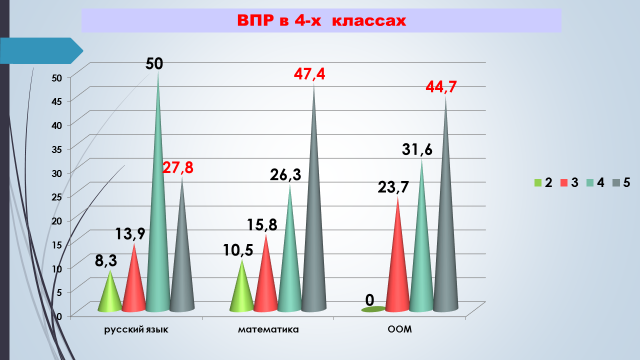 Во всероссийской проверочной работе приняли участие обучающиеся 4, 5 и 10 и 11 классов. Результаты проверочной работы представлены на слайдах и таблицах. 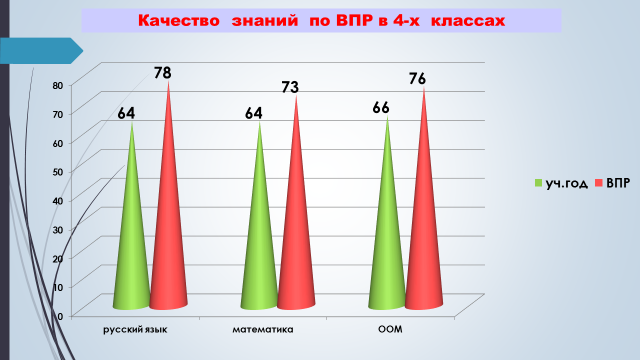 Таблица № 8. Распределение отметок  и качество знаний по  русскому языку  в 4 классах Таблица № 9. Распределение отметок  и качество знаний по математики в 4 классахТаблица № 10. Распределение отметок  и качество знаний по ООМ  в 4 классахВывод: Всероссийские проверочные работы показали, что качество знаний и успеваемость  ниже чем в Бийском районе и Алтайском крае. Самый низкий процент качества знаний и успеваемость обучающиеся показали по математике.Рекомендации:совершенствовать систему подготовки к  Всероссийским проверочным работам, для успешного выполнения проверочной работы;практиковать контрольные и практические работы в форме тестов, для выработки умений и навыков выполнения обучающимися, проверочных работ ;для улучшения успеваемости и качества обучения организовать индивидуальную работу со слабоуспевающими и сильными учащимися.Таким образом система образовательного процесса выстроена на получение качественного результата и имеет огромный потенциал ы дальнейшем развитии. 3.3. Анализ реализации проектов Программы.В процессе реализации программы были осуществленные следующие проекты:          Проект 1. «Организация перехода на новые образовательные стандарты»Цель: создание внутренней структуры инновационной деятельности школы, обеспечивающей предоставления качественных образовательных услуг.Результат: осуществлен переход на ФГОС НОО и ФГОС ООО;школа является краевой «пилотной» площадкой по реализации ФГОС ООО;Школа является муниципальной опорной площадкой «Управление подготовкой перехода на ФГОС ООО на уровне образовательной организации»;опыт педагогического коллектива по внедрению ФГОС НОО и ФГОС ООО лег в основу стажерских практик разработанных и реализованных на базе школы;разработаны и рецензированы программы внеурочной деятельности;школа вошла в краевой проект «Сеть мобильных школ», обобщающих опыт по реализации ФГОС ООО.Проблемы:не умение ранжировать  приоритеты при проведении урока в системно-деятельностном подходе;средний уровень готовности педагогов к переходу на новые стандарты в старшем звене.Проект2. Интеграция дополнительного и общего образования в рамках внедрения ФГОСЦель: создать условия для осуществления взаимосвязи и преемственности общего и дополнительного образования как механизма обеспечения полноты и цельности образования.Результат:Сотрудничество с   МБОУ ДОД ДШИ Бийского района, ЦВР, социокультурными центрами села;внеурочная деятельность в начальной школе и основной школе является частью образовательного процесса;100% охват внеурочной деятельностью обучающихся начальных классов, 68% - обучающихся 5-6 классов;разнообразие видов внеурочной деятельности;использование возможностей педагогического коллектива позволяет удовлетворить индивидуальные потребности детей и их родителей по следующим направлениям: спортивно-оздоровительное, духовно-нравственное, социальное, общеинтеллектуальное, общекультурное в различных формах;внеурочная деятельность направлена на социализацию личности учащегося, формирование и развитие метапредметных компетенций.Проблемы: Кадровый состав не в полном составе готов к внедрению ФГОС ООО;отсутствие в основном звене системы мониторинга метапредметных умений; недостаточно кадрового состава педагогов для удовлетворения запросов родителей во внеурочной деятельности;недостаточно помещений и оснащения для проведения занятий по внеурочной деятельности.Проект 3. «Развитие кадрового ресурса школы»Цель: создание условий для обновления и непрерывного совершенствования профессионального мастерства педагогических и руководящих кадров.Результат:Разработана  внутрешкольная система оценки профессионального мастерства;28% педагогического коллектива  успешно занимаются инновационной деятельностью;Разработана программа наставничества для поддержки молодых педагогов.Проблемы: Низкий уровень готовности педагогов заниматься инновационной деятельностью;не достаточно  отработан механизм межшкольного и внутришкольного повышения квалификации.Проект 4. «Совершенствование системы выявления, развития и адресной поддержки одаренных детей»Цель: формирование в общеобразовательном учреждении общей среды для проявления и развития одаренных детей.Результат:Формирование протфолио обучающихся;68% обучающихся принимают участие в  всероссийской олимпиаде школьников  и предметной районной олимпиаде;Увеличилось количество участников и призовых мест в конкурсах и форумах для обучающихся; повышения количества призовых мест на предметных олимпиада.Проблемы:Не разработана единая программа работы с одаренными детьми;Повышение статуса школьной предметной олимпиады;Нет единой базы одаренных детей школы.Проект 5. «Совершенствование материально-технического обеспечения»Цель: создание современных условий для осуществления образовательного процесса,отвечающим современным требованиямРезультат:оснащение материально-технической базы школы на разных уровнях обучения.Проблемы: недостаточно развита ИКТ грамотность у педагогического коллектива.Проект 6. Мотивационное управление качеством образования в общеобразовательном учрежденииЦель проекта: разработка и внедрение механизма мотивационного управления качеством образования, обеспечивающего формирование мотивации достижения успеха у всех участников образовательного процесса.Результат: Обновлена методическая служба школы ориентирована на межпредметный и метапредметный принцип. Проект 7 «Сетевое взаимодействие школы в рамках образовательного округа»Цель проекта: создание и поддержка единой системы учебной, воспитательной и методической работы, обеспечение взаимодействия образовательных учреждений для осуществления сетевой организации предпрофильной подготовкиРезультат: Тесное сотрудничество школ Сростинского образовательного округа «Магистраль знаний»;Высокий уровень участия в окружных мероприятиях для обучающихся.Проблемы:28% педагогического коллектива принимают участие в работе округа.3.4. Анализ методической работы школы. Таблица № 11.  Итоги методической работы.Позитивные тенденции. В 2016-2017 учебном году стратегическая цель школы: совершенствование учебно-воспитательного процесса направленного на повышение качество образования каждого обучающегося, через установление соответствия деятельности образовательного учреждения и выявление причинно-следственных связей позитивных и отрицательных тенденций реализации ФГОС.Цель методической работы: повышение профессионального мастерства педагогов,  через освоение инновационных  методов и приемов обучения и воспитания обучения с учетом достижений современной педагогической науки.  Работа строилась по направлениям деятельности: учебная, внеурочная, повышения квалификации педагогов. В школе разработаны программы : «Преемственность», «Работа с одаренными детьми»,  «Повышения квалификации педагога».  В школе простроена эффективная система образовательного процесса, которая включает: Разноуровневое  обучение с углубленным изучением отдельных предметов в 5-8 классах (предметы русский язык, математика базовом и профильном уровнях).Базовое и пред профильное обучения с 8-9 классы, предпрофильные классы с углубленным изучением предмета математика (алгебра, геометрия).Профильное обучение в 10-11 классе (11 класс-«Оборонно-спортивный профиль», 10 – класс – «химико-биологический»).Индивидуальные образовательные маршруты для обучающихся с низкой и высокой мотивацией. График консультаций. Программа работы с одаренными детьми.а) программы кружковой и внеурочной работы с обучающимися;б) подготовка к олимпиадам, конкурсам, конференциям.в) Школьный тур Всероссийской олимпиады школьников.             г) Съезд отличников «Учим, учимся, дерзаем»д) Линейка по итогам четверти «Ступени успеха». Внутренняя оценка качества образования: а) Стартовые и итоговые работы по предметам 1-11 классах. б)  Комплексные Метапредметные диагностические контрольные работы 1-8 классы.в) Образовательный минимум в 1-11 классах.г) Зачетная сессия в 8-11 классах.д) Техника чтения в 1-11 классах. Внешняя оценка качества образования: а) Индивидуальный план подготовки обучающихся к ГИА  и ВПР, индивидуальные и групповые консультации.б) Проведение тренировочного тестирования совместно с советом «Родительская инициатива». Повышения квалификации педагогов школы.Работа Методической службы школы.а) Совет по качеству образования.б) Творческие союзы.в) Методические дни.Проект «Новый подход к повышению качества образования по моему предмету».Привлечение родительской общественности.Общешкольная родительская конференция в начале и конце года. Стимулирование и повышение мотивации педагогов, через общешкольный фестиваль «Призвание». Данная система дала положительные результаты по итогам года, качество знаний по школе составило 49,5 %, что на 0,3 % выше прошлого учебного года. Качество классов, реализующих профильное обучение составило 10 классе 68%,  в 11 классе - 83 %.Качество знаний пред профильным классом с углубленным изучением математики составило 74%, качество по предмету алгебра –71%, геометрия – 76%. В школе сложилась система работы по сдачи образовательного минимума и зачётной сессии направленная на повышения качества не только по предмету, но и качества ГИА и ВПР.  В новом учебном году был запущен проект, направленный на повышение качества образования «Рабочий блокнот. «Новый подход к повышению качества образования по моему предмету», в котором каждый учитель формирует собственную стратегию деятельности, направленную на повешение качества по своему предмету. Результат данного проекта увеличение количества отличников по школе. Данный проект долгосрочный и результаты будут продемонстрированы в конце следующего учебного года. Так же в начале учебного для повышения престижа знаний, отличников и детей с высокой мотивацией в образовательной организации был проведен совместно АКДЮЦ «Алтай» I  Съезд отличников школы на туристической базе УБА. В рамках которого участники съезда посетили Палеопарк «Музей естественной истории»  в п. Элекмонар где прослушали лекцию  ученого профессора истории, археолога Гребнева Игоря. Были проведены обучающие мастер-классы, тренинги, школы углубленного изучения предметов и их возможности. Данный проект будет проделжен совместно с АГГПУ им. В. М. Шукшина.В школе создан совет по качеству, который проводит контрольно-оценочные и коррекционные процедуры. Активна велась работа для повышения квалификации педагогов, 50  % педагогов прошли курсы повышения квалификации.С целью выявления и поощрения талантливых, творческих педагогов, активно внедряющих в свою деятельность современные технологии, в школе был 2  проведен фестиваль педагогического мастерства «Призвание 2017» (Результат в таблице «Участие педагогов и руководителей в конкурсах профессионального мастерства»).   В 2016-2017 учебном году повышая свой профессионализм и представляя свой опыт работы: 69% педагогов провели открытые уроки на уровне округа, района, края;28% педагогов   провели мастер-классы на уровне округа, района, края;50% педагогов школы приняли участие в семинар различного уровня, на которых представляли свою опыт работы;26% педагогов приняло участие в конференциях  различного уровня на которых выступили с презентациями, докладами;30% педагогов имеют свои публикации в изданиях, учительской газете, на педагогических сайтах;73%  педагогов приняло участие в различных педагогических конкурсах. Самой большим достижением в данном направлению считаем Победу молодого учителя физической культуры Чурилова Виктора Алексеевича в районном конкурсе «Педагогический дебют 2017» и получение звание лауреата  районного конкурса  Учитель года Бийского района 2017» Шулаковой Оксаны Александровны. Второй год школа проходит в финал XI краевого Фестиваля школ – лидеров системы образования Алтайского края «Новая школа Алтая – новое качество образования – 2017»  где представляла свой инновационный опыт по теме: «Творческий союз педагогов -  как механизм повышения качества образования в рамках реализации ФГОС».По результатам работы пилотной площадки внедряющих ФГОС ООО школа вошла в краевой проект Сеть Мобильных школ. В течении года было проведено 7 семинаров и стажерских практик для педагогов Сростинского образовательного округа «Магистраль знаний», Бийского района, Бийского округа, Алтайского края.Анализ Воспитательной работы. 3.4. Ранжирование выявленных проблем по значимости.Цель  анализа – рассмотреть сильные и слабые стороны образовательного учреждения, оценить их важность и установить, какие из этих переменных могут стать основой конкурентных преимуществ.Результаты реализации Программы развития 2011-2017 гг. позволяют сделать вывод о готовности педагогического коллектива МБОУ «Сростинская СОШ им. В. М. Шукшина» к дальнейшей инновационной деятельности по обновлению образовательного пространства в соответствии с веяниями времени, анализом социального заказа, адресованного школе, и требованиями современного законодательства. В то же время проблемно-ориентированный анализ позволил выявить «болевые точки» образовательной системы школы, на которых необходимо сосредоточить внимание руководству и педагогическому коллективу, чтобы и на следующем этапе жизнедеятельности успешно решать все цели и задачи современного образовательного процесса: - нормативно-правовая база не является исчерпывающей для решения современных актуальных проблем участников образовательных отношений в связи с расширением их прав и обязанностей; - профессиональный рост отдельных педагогических работников отстает от новых тенденций развития отечественного образования; - активизация родительской общественности в управлении школой и совета школа;-инновационные образовательные технологии недостаточно эффективно внедряются в образовательную практику;- развитие инновационной деятельностишколы  как следствие расширение деятельности педагогического коллектива  в рамках инновационных проектов.  Вывод: Проблемно-ориентированный анализ деятельности школы за предыдущий период, выявление собственного потенциала, анализ Федерального Закона «Об образовании в Российской Федерации» и ФГОС, а также ориентация на реализацию актуального современного социального заказа позволяет сформулировать следующие направления совершенствования образовательного пространства МБОУ «Сростинская СОШ им. В. М Шукшина» в соответствии с настоящей Программой:- Оптимизация системы профессионального роста педагогических работников в рамках ФГОС , реализация профессионального стандарта «Педагог»;- Дальнейшее развитие и обновление содержания и организации образовательного процесса для повышения качества образования;- Обновление инфраструктуры школы;- Совершенствование системы взаимодействия школы с внешней средой.Признание этих приоритетов составляет объективную основу дальнейшей деятельности образовательного учреждения в направлении перспективных системных преобразований, что и лежит в основе настоящей Программы развития на 2015-2020 гг. « Школа-ЛИДЕР. (Личность. Инновация. Деятельность. Единомышленники. Результат)» (далее Программы). Стратегия программы будет заключатся в личностном росте  всех участников образовательного процесса (обучающихся, педагогов, родителей) в их единении, а следовательно  развитии. Превращение школы из массовой, общеобразовательной в школу личностного роста – это именно тот ориентир, который определяет развитие нашей школы.  Задача коллектива школы создать такое образовательное пространство школы, которое позволит, обеспечить личностный рост, не только  обучающегося и его  подготовку к полноценному и эффективному участию  в общественной и профессиональной жизни в условиях информационного общества, но и  развитие всех участников образовательного процесса педагогов, родителей.  Мы сами должны стать изменением, которое мы хотим увидеть в мире.                                                                                                       Махатма Ганди4. Концептуальные положения Программы.Главным результатом законодательных инициатив в сфере отечественного образования на современном этапе является создание оптимальных условий для формирования личности, обладающей такими особенностями, как «инициативность, способность творчески мыслить и находить нестандартные решения, умение выбирать профессиональный путь, готовность обучаться в течение всей жизни», отмечено в Национальной образовательной инициативе «Наша новая школа» (Приказ Президента РФ от 4 февраля 2010 г. № Пр-271). Поэтому обновление системы образовательного учреждения в соответствие с современной законодательной базой должно осуществляться в интересах участников образовательных отношений и прежде всего в интересах школьников. Процесс развития школы должен способствовать повышению конкурентоспособности школы, обретению ею своего собственного «лица», неповторимого и привлекательного для тех,  кому оно обращено. В быстро изменяющемся мире стратегические преимущества будут иметь государства, которые смогут эффективно создавать, накапливать и продуктивно использовать инновационный потенциал развития, основным носителем которого является молодежь.  Именно ей  предстоит определять приоритетные  задача обновления экономики и социальной сферы страны. Определяющем  критерием качества образования сегодня является  инновационная деятельность. Это обусловливает необходимость разработки новых моделей, программ и технологий подготовки учащихся к самостоятельной жизни и выбору образовательного маршрута, осознанному выбору последующей профессиональной деятельности, создания современной высокотехнологичной среды образования, усиления государственно-общественного управления образованием.Главные задачи современной школы - раскрытие способностей каждого ученика, воспитание порядочного и высоко нравственного человека, личности, готовой к жизни в высокотехнологичном, конкурентном мире. На первое место выходит приоритет личностного развития, когда обучение выступает не как самоцель, а как средство развития личности каждого человека. Школьное обучение должно быть построено так, чтобы выпускники могли самостоятельно ставить и достигать серьёзных целей, умело реагировать на разные жизненные ситуации. Управление этими процессами возложено на педагога, одним из важнейших качеств личности которого, в свою очередь, должна стать его потребность и способность к саморазвитию в образовательной социокультурной среде. Учитель, обладающий высоким уровнем педагогической культуры и достигающий вершин в педагогической деятельности, в перспективе сможет и должен использовать свой потенциал для собственного личностного и профессионального роста. В создание единой системы воспитания и образования на основе взаимодействия с педагогическим коллективом должны включиться и родители как непосредственные субъекты образовательного процесса.  Программа развития «Школа - ЛИДЕР»  является  естественны продолжением предыдущей программы  и обладает всеми свойствами нормативного документа, определяющего приоритетные ценности, стратегические направления развития образовательной организации, особенности содержания, организации образовательного процесса, его кадрового и ресурсного обеспечения. Программа развития  школы – ориентир ее движение в будущее.  Название программы «Школа - ЛИДЕР» это не просто позиция школы в современном образовательном пространстве, а это  стратегия её развития.  Л – личность  главный смысл программы, направленный на формирование конкурентно - способной личности, как ученика, так и педагога и родителя.  Программа развития одаренных детей «Таланты 21 века»;И – инновация.  Вторая идея программы — это создание инновационной среды для развития педагогов и обучающихся. Создание возможностей для исследовательской деятельности. Создание научно-исследовательского общества, развитие стажерских площадок и т.д.Д – деятельность. В основе реализации стандартов лежит деятельностный подход. Следовательно это знак к действию в реализации  ФГОС ООО, СОО, программ внеурочной деятельности, программы  «Профессионал».Е – единство.  Единство педагогического коллектива, обучающихся и родительской общественности еще одна цель программы. Реализация ФСП3.Р – результат.  Будут созданы условия для выполнения основных мероприятий модернизации образования и условия для повышения качества и доступности общего образования. Становление  в условиях сельской школы конкурентно способной личности, владеющей развитыми ключевыми компетентностями, способной к инновационной деятельности на благо своей семьи  и страны. Концептуальные идеи: «Школа – ЛИДЕР» -  как центр личностного роста в социокультурном – образовательном пространстве села.   Миссия школы.  Развитие открытого социокультурно-образовательного пространства сельской школы для обеспечения личностного роста всех участников образовательного процесса МБОУ «Сростинская СОШ им. В.М. Шукшина».  Миссия школы, отражает основные ценности нового, характерного для начала третьего тысячелетия смысла общего образования и лучшие традиции отечественного образования, определяет новый этап развития школы, нацеленный:на подготовку обучающихся в соответствии с новыми образовательными стандартами, овладениями учебными, социальными, информационными компетенциями;на воспитание порядочных, ответственных граждан, готовых в дальнейшем реализоваться в свободно выбранной предметной области;на  поддержку здоровья обучающихся;на активизацию родительской общественности в управлении школой и совета школа;на развитие инновационной деятельности школы   и  как следствие расширение деятельности педагогического коллектива  в рамках инновационных проектов.   Стратегическая цель сельской школы состоит в обеспечении доступности и качества образования сельских школьников; создание условий для  динамичного развития  всех участников образовательного процесса; формирования личности обучающихся, обладающей ориентацией на преобразование своей малой родины, личности, способной осуществить осознанный индивидуально и социально значимый профессиональный выбор.   Тактическая цель: Создание открытого образовательного и социокультурного пространства, как условия формирования Личности, способной к самореализации, обеспечивающего конкурентоспособность и воспитывающую высокие нравственные качества. Создание этих условий требует достижения следующих стратегических задач:1. Обеспечение качества образования, позволяющего выпускнику самореализоваться в свободно выбранной предметной области;2. Создание конкурентных преимуществ за счет повышения методического и инновационного потенциала школы;3.  Создание оптимальных условий для научно-исследовательской работы, развития инновационной активности творческой инициативы педагогов и обучающихся ;4.  Оптимизация системы профессионального и личностного роста педагогических работников как необходимое условие современных образовательных отношений.5. Обновление организации, содержания и технологий образовательного процесса в целях создания оптимальных условий для формирования духовно-нравственной, социально адаптированной и профессионально ориентированной личности гражданина Российской Федерации.6. Обеспечение информационной открытости образовательного пространства школы в целях привлечения партнеров социума для обновления инфраструктуры и содержания образовательного процесса.7. Создание высокотехнологичной информационной среды школы;8.Создание системы диалога с «заказчиками» образовательных услуг и социальными партнерами.Гипотеза:Формирования нравственной, интеллектуальной и социальной зрелости обучающихся, достаточной для их дальнейшего самоопределения, самоидентификации и самоактуализации, будет протекать успешно, если формировать устойчивую мотивацию  в самосовершенствовании  личности обучающегося;обеспечить создание и деятельность инновационных структур, методическое обеспечение учебно-воспитательного процесса, внешнюю деятельность школы по сотрудничеству с вузами города, организацию обобщения передового опыта учителей-новаторов;осуществлять мониторинг процесса и результатов саморазвития личности школьников.4. 1. Прогнозируемые результаты реализации идеи Программы.В результате реализации программы развития должно произойти повышение процента обученности школьников до 100% и повышение качества знаний до 60%.	Результатами реализации программ станут:Востребованность школы как воспитательного института в селе детьми, подростками и взрослым населением.Создание единой образовательной среды дошкольного, общеобразовательного и дополнительного образования, за счет создания кластера дошкольного учреждения и школы.Рост профессионализма управленческих и педагогических кадров.Рост профессионального мастерства педагогов обеспечит непрерывность образования, работа педагогического коллектива  в инновационном режиме.Положительная динамика удовлетворенности всех субъектов образовательного процесса его результатами.Формирование портфолио обучающихся разных видов приведёт к корректировке подходов в обучении и воспитании ребёнка с опорой на индивидуальную успешность. Развитие сетевых форм взаимодействия между образовательными организациями, вузами, сузами, через заключение договоров, соглашений.Создание системы инклюзивного образования и реализация ФГОС ОВЗ. Создание мобильной системы адресной социальной поддержки обучающихся, нуждающихся в такой поддержке.Создание инновационной модели методических служб школы направленных на повышение качества образования и статуса педагога. Ежегодное увеличение охвата обучающихся, их родителей занятиями физической культурой и участие в спортивной жизни села.Высокий уровень самоуправления в школе за счет развития РДШ. Положительная динамика качества образования.Стабильные и высокие показатели внешней оценки качества образования в ходе ВПР, ГИА.Повышение социального статуса работников образования, положительная динамика общественного мнения в оценке эффективности школьного образования.Создание гибкой модели управления инновационными процессами в образовании.Рост ресурсообеспеченности школы.Достижение школьниками следующих образовательных результатов:- в сфере самостоятельной познавательной деятельности: усвоение способов приобретения знаний из различных источников информации;- в сфере гражданско-общественной деятельности: выполнение ролей гражданина,     избирателя, потребителя, лидера;- в сфере социально-трудовой деятельности:умение анализировать ситуацию на рынке труда;умение оценивать собственные профессиональные возможности;умение ориентироваться в нормах и этике трудовых взаимоотношений;развитие навыков самоорганизации; - в бытовой сфере:способность и готовность вести здоровый образ жизни,способность и готовность к семейной жизни;в сфере культурно-досуговой деятельности: умение выбирать способы использования свободного времени, культурно и духовно обогащающие личность.     Задачи дошкольного образования- увеличение доли дошкольников включенных в предшкольную подготовку, основывающуюся на современных моделях дошкольного образования;- дополнить программы предшкольной подготовки художественно-эстетическим содержанием деятельности;- активизировать работу с родителями,  для подготовке к школьному образованию и повышению качества работы родительской общественности.     Задачи начального образования:- развивать личность обучающегося на основе усвоения универсальных учебных действий, познания и освоения мира;- формирование основ умения учится и способности к организации своей деятельности – умение принимать, сохранять цели и следовать им в учебной деятельности, планировать свою деятельность, осуществлять ее контроль и оценку, взаимодействовать с педагогом и сверстниками в учебном процессе;- сформировать навыки творчества на основе положительной мотивации на учение, прочной базисной общеобразовательной подготовки школьников и введения специальных общеразвивающих программ путем включения в учебный план школы различных направлений внеурочной деятельности;- укрепление физического и духовного здоровья обучающегося    Задачи основного общего образования: - формирование познавательных интересов обучающихся и их самообразовательных навыков;- способствовать повышению многообразия видов и форм организации проектной и исследовательской деятельности учащихся, самостоятельной работы с различными источниками информации, базами данных, с реальным социальным опытом;- введение социальной практики; - создать фундамент общей образовательной подготовки школьников, необходимой для продолжения образования на III ступени; - создать условия для самовыражения обучающихся в различных видах познавательно-преобразовательной деятельности на учебных и внеучебных занятиях в школе и вне ее;- обеспечить формирование способности к сознательному, самостоятельному профессиональному и личному самоопределению.- сформировать осознанный выбор для пердпрофильного и профильного обучения.    Задачи среднего общего  образования.- помочь старшекласснику в определении индивидуальной образовательной траектории с помощью тьюторского сопровождения;- полное раскрытие и развитие творческих и интеллектуальных способностей учащихся, формирование психологической и интеллектуальной готовности к профессиональному и личностному самоопределению; - формировать познавательную мотивацию, определяющую установку на продолжение образования.Предпрофильное  и профильное образование.Обеспечение высокого уровня образования и значительной учебной мотивации школьников основной школы достигается за счет ранней профилизации. Для решения данной проблемы профессиональной ориентации обучающихся в систему учебной и воспитательной работы включено ряд мероприятий которые в течение реализации программы структурируются и составят основу программы «Профессионал». Важной на II ступени остается проблема развития у обучающихся самостоятельности мышления и способности к самообучению и саморазвитию. Это предопределяет необходимость формирования ключевых компетенций с учетом специфики всех учебных предметов.  На ступени среднего общего образования реализуется профильное обучение.Задачи профильного образования:- создать условия для дифференциации содержания  обучения старшеклассников с широкими и гибкими возможностями построения школьниками индивидуальных   образовательных программ;- расширить возможности социализации учащихся,  обеспечить преемственность между общим и профессиональным образованием; установить равный доступ к полноценному образованию разными   категориями обучающихся в соответствии с их индивидуальными склонностями и потребностями.   Задачи воспитательной деятельности:- развивать духовно-нравственные качества личности школьников на примерах биографии В.М. Шукшина и его произведений;- рассматривать воспитание, самовоспитание, обучение и учение как способы бытия субъектов социокультурного пространства;- формирование здорового образа жизни на основе бережного отношения каждого ребенка к своему здоровью и организации работы ориентированной на пропаганду здорового образа жизни, обновление спортивно-оздоровительной работы с детьми и родителями, диагностики и коррекции состояния их здоровья;- социализация детей и подростков на основе педагогического сотрудничества обучающихся, учителей и родителей в системе ученического самоуправления;- активизация родительской общественности в работе школы;- формировать активную гражданскую позицию учащихся и родителей, установку на деятельность, направленную на благо Отечества;- воспитывать чувство любви к Отечеству на основе осознанной принадлежности к малой родине великого земляка.Задачи дополнительного образования:- создавать условия для развития способностей и творческой самореализации школьников;- формировать нравственные, эмоциональные и волевые качества личности на основе  изучения жизни и творчества В.М. Шукшина;-создавать дополнительные условия для профессионального самоопределения;-создание условий для совместного творческого развития всех участников образовательного процесса.Задачи кадрового обеспечения:- разработка системы нормативов и регламентов, необходимых для обеспечения реализации основных образовательных программ и достижения планируемых результатов общего образования в свете требований ФГОС;- укомплектованность кадрами, соответствующими профилю преподаваемой дисциплины и необходимой квалификации, способными к инновационной профессиональной деятельности, обладающими необходимым уровнем методологической культуры и сформированной готовностью к непрерывному образованию;- формирование компетентностей профессиональной, информационной, коммуникативной, общекультурной, социально-трудовой, компетентности в сфере личностного самоопределения;- создание условий для взаимодействия с учреждениями дополнительного образования, обеспечивающими возможность восполнения недостающих кадровых ресурсов;- массовое обучение работников по всему комплексу вопросов, связанных с введением ФГОС ОВЗ, инклюзивное образование,  постоянное, научное и методическое сопровождение;- проведение комплексных мониторинговых исследований результатов педагогов, образовательного процесса и эффективности инноваций.Задачи педагогического обеспечения:- внедрение новых технологий, развивающих инновационное, самостоятельное, критическое мышление; - реализация программы по сохранению и укреплению духовного и физического здоровья; - разработка программы коррекционной работы, адаптированных образовательных программ; - разработка локальных актов по вопросам организации и осуществления образовательного процесса, в свете модернизации образования, реализации ФГОС ОВЗ; - реализация проекта «Оценка личных достижений обучающихся», способствующего формированию личностных результатов.Задачи психологического обеспечения:-  апробация и внедрение методик, направленных на коррекцию усвоения знаний учащимися, адресная коррекция; - апробация и внедрение наиболее эффективных психодиагностических комплексов для выявления одаренных детей, создание ПМС службы; - разработка творческих, индивидуальных программ развития одаренного ребенка;- разработка программ и сопровождения детей с ОВЗ, реализация инклюзивного образования.Задачи материально-технического обеспечения:- разработка и реализация планово-финансовой поддержки и материального обеспечения программы развития; - создание необходимой материально-технической базы, обеспечивающей высокое качество образования (среднего общего) и дополнительного, реализации ФГОС ОВЗ.Задачи управления развитием школы:- создать оптимальные условия для реализации инновационных процессов, способствующих стратегическому развитию школы;- формировать инновационную методическую службы школы основанную на принципах метапредметности;- создать единую образовательную среду для всех участников образовательного процесса, через создание кластера дошкольного и школьного образования;- формировать комфортную   среду для всех участников образовательного процесса;-развивать инновационную деятельность в педагогическом коллективе;- стимулирование роста профессионализма каждого педагога и педагогического коллектива в целом;- организация взаимодействия всех субъектов управления на основе проектной деятельности.Для решения определенных выше задач школы имеются необходимые условия: профессионально подготовленный педагогический коллектив; разнообразный по своему содержанию и достаточно эффективный опыт внедрения различных нововведений; развивающаяся учебно-материальная база; поддержка инновационных преобразований органами управления района, заинтересованность родителей; стабильные достаточно высокие результаты деятельности школы. Программа является ориентиром и навигатором для образовательного учреждения на этапе   введения Федеральных Государственных образовательных стандартов.МОДЕЛЬ ВЫПУСКНИКА -  2020 г.Перспективная модель выпускника школы строится на основе Национального образовательного идеала - высоконравственный, творческий, компетентный гражданин России, принимающий судьбу Отечества как свою личную, осознающий ответственность за настоящее и будущее своей страны, укорененный в духовных и культурных традициях российского народа и ориентирована на его готовность к самореализации в современном мире. В понятии готовность отражается единство потребностей и способностей выпускника.  Соответственно, результатом деятельности школы станут, с одной стороны, сформированные личностные качества выпускника, а, с другой стороны, компетенции выпускника, значимые в социальном окружении и компетентности.  Модельные потребности выпускника школы - это стремление к позитивной самореализации себя в современном мире.Модельные компетенции выпускника школы - это прочные знания повышенного уровня по основным школьным предметам обучения. Модельные компетентности выпускника школы - это способность самостоятельно добывать знания, способность эффективно работать и зарабатывать, способность полноценно жить и способность нравственно жить в обществе. Учитывая основные ценности и цели школы, а также содержание его социально-педагогической миссии, наиболее целесообразным представляется выбор модели выпускника, соответствующий следующим ожиданиям основных субъектов образования: Культурный кругозор и широту мышления, поскольку для того, чтобы принести реальную пользу для развития экономики, социального обустройства, науки, культуры, образования и здравоохранения гражданин должен уметь мыслить глобальными категориями. Выпускник должен владеть основами мировой культуры и кросс-культурной грамотности; воспринимать себя как носителя общечеловеческих ценностей, быть способным к творчеству в пространстве культуры, к диалогу в деятельности и мышлении, а так же проектировать и реализовать свои жизненные смыслы на основе общечеловеческих ценностей; Патриотизм, выражающийся в том, что гражданин демократической России должен быть готов в любой момент защищать свою Родину, обладать твердыми моральными и нравственными принципами, знать Конституцию Российской Федерации, общественно-политические достижения государства, чтить государственную символику и национальные святыни народов, его населяющих, принимать активное участие в государственных праздниках; Физическая развитость, ибо только ведущий здоровый образ жизни гражданин России может принести своей стране практическую пользу; Умение жить в условиях рынка и информационных технологий, поскольку вхождение страны в рыночные условия и развитие информационных ресурсов требуют от гражданина определенной предприимчивости, смекалки и инициативности, знания компьютерной техники и иностранных языков, готовности к жизни в современном мире, ориентация в его проблемах, ценностях, нравственных нормах, ориентация в возможностях этой жизни для развития своих духовных запросов, ориентация в научном понимании мира; Уважительное отношение к национальным культурам народов Российской Федерации, владение родным языком и культурой, так как гражданин России, проживая в одном из уникальных по своей многонациональности и конфессиональности государстве, по сути в евразийской державе, должен всегда стремиться к укреплению межнациональных отношений в своей стране; Наличие коммуникативной культуры, владение навыками делового общения, подстраивание межличностных отношений, способствующих самореализации, достижению успеха в общественной и личной жизни; Готовность выпускника основной школы к достижению высокого уровня образованности на основе осознанного выбора программ общего и профессионального образования; Способность к выбору профессии, ориентации в политической жизни общества, выбору социально ценных форм досуговой деятельности, к самостоятельному решению семейно-бытовых проблем, защите своих прав и осознанию своих обязанностей на основе традиций национальной духовной культуры.  4.2. Научная новизна программы состоит:В создании модели школы, где в равной степени развиваются интеллектуальные и творческие способности  всех участников образовательного процесса и созданы все условия позитивного влияния творчества на процесс обучения и воспитания в целом.В создании обновленной образовательной среды, направленной на повышения качество образования, через инновационные технологии реализуемые в методической службе школы. В разработке теоретических основ системы образования, построенной на единстве организационного, содержательного и мотивационного компонентов процесса обучения предметам художественно-эстетического цикла, где функционирование каждого компонента педагогических условий направлено на сохранение совокупности целого.В разработке и организации программы патриотического воспитания, социализации обучающихся, через волонтерское движение и развитие РДШ.Во внедрении современных форм и методов организации образовательного процесса, инновационных педагогических проектов и программ.На базе школы проходят ежегодные курсы, семинары, конференции, по передаче инновационного опыта при реализации ФГОС НОО, ФГОС ООО, ФГОС СОО, ФГОС ОВЗ.  5. Характеристика управляющей системы. 
 Принципы управления программой развития «Школа – ЛИДЕР»профессионализм руководящих работников школы (проявляется в умении работать в команде, в наличии правильных устремлений, целей, реальном владении технологиями управленческой деятельности, знании педагогических инноваций);мотивационность управления, предполагающая соответствие сформулированных целей ценностным ориентациям членов школьного коллектива, эффективное сотрудничество руководителей с участниками образовательного процесса и общественностью, возможность творческой самостоятельности в достижении поставленных целей;демократический стиль руководства и контроля; принцип ценностного взгляда на человека: учитель для директора – личность со всеми её потребностями, целями, переживаниями в процессе педагогической деятельности; принцип сотрудничества; принцип социальной справедливости;  самостоятельность при принятии управленческих решений. 6. Обоснование программно-проектного способа создания программы
    Использование программно-проектного способа создания программы для решения проблем развития образовательного учреждения является оптимальным, поскольку направлено на создание условий для максимально эффективного управления кадровыми, материальными и финансовыми ресурсами в соответствии с приоритетами государственной политики в сфере образования в условиях бюджетных ограничений.    Инновационные процессы  в школе  требуют и новых подходов  к управлению этими процессами. Наука управления – наука здравого смысла. В управлении все должно быть обосновано и осознано. В целях реализации программы развития учитывается сложившееся социально-педагогическое пространство школы, осуществляется  социальное партнёрство с учреждениями и организациями села, района, края. Решена управленческая задача  расширения  пространства социального партнерства, развития  различных форм взаимодействия его субъектов в целях развития Личности обучающихся.
    Программа как организационная основа развития школы представляет собой комплекс взаимоувязанных по ресурсам и срокам мероприятий, охватывающих изменения в структуре, содержании и технологиях образования, системе управления, организационно-правовых формах и финансово-экономических механизмах.
    Сростинская школа рассматривается как единое образовательное учреждение, все компоненты которого проектируется и развиваются в соответствии с единой логикой построения образовательного процесса, а все участники осознают цели и разделяют ценности, определяющие содержание его деятельности. Проекты комплексной программы развития ОУРуководство реализацией Программы развития предполагает сочетание принципов единоначалия с демократичностью школьного уклада. Это: разработка и принятие необходимых нормативных правовых и распорядительных актов и иной организационно-педагогической документации; обновление структуры управления (образовательной организацией, образовательнымиотношениями); обновление содержания образования; информационное сопровождение. Директор школы осуществляет руководство реализацией Программы, рациональное использование выделяемых на ее выполнение финансовых средств. Управление реализацией Программы развития школы основано на использовании проектного подхода. С целью реализации данного подхода в рамках программы развития школы разработан проект инновационной деятельности на период 2017-2022 гг по теме: «Школа – ЛИДЕР» -  как центр Личностного роста в  социокультурном, образовательном пространстве села». Формирование направлений деятельности — это набор проектов, объединенных вместе для достижения более эффективного управления и обеспечения выполнения стратегических целей, поставленных перед школой. Это не просто совокупность проектов, а организационный механизм, позволяющий интегрировать образовательные проекты в систему управления образовательным процессом. Данный проект является организационной основой проектирования (моделирования) образовательного пространства, консолидирует усилия педагогов, учащихся, родителей по достижению стратегических целей образовательного учреждения. В проекте представлена организационная схема управления проектами: «Модернизация образовательной среды школы»,«Инновационная деятельность как фактора развития личностного роста педагога и обучающегося», «Высокотехнологическая среда обучения, через широкое внедрение информационных и коммуникационных технологий», «Инновационное   образовательное пространство,  направленное на повышение качества образования и становление высокомотивированного обучающегося»,  «Комфортная  образовательная среда как способ решения задач развития, воспитания, здоровьесбережения», «Система поиска и поддержки талантливых детей» , «Становление Личности».  .Цель проектного управления – оптимальное достижение тактических и стратегических целей школы за счет реализации проектов, входящих в портфель. Для школы крайне важно  разрабатывать и реализовывать наиболее эффективные и стратегически значимые проекты.1. Модернизация образовательной  среды школы.Цель: обеспечение качества образования, позволяющего выпускнику школы быть конкурентоспособным, умеющим быстро «встраиваться» в систему социально-экономических отношений.Задача 1.1. Обновление содержания образования и педагогических технологий, достижение нового образовательного результата.Задача 1.2.  Развитие системы оценки качества образовательных услуг.Задача 1.3. Реализация новой модели развития и оценки профессионального мастерства педагогических и руководящих кадров, реализация программы «Профессиональный стандарт педагога».Задача 1.4. Организация межшкольной и внутришкольной программы  повышения квалификации, через новые формы (методические дни, форумы, фестивали, коученги).Задача 1.5.  Развитие системы стимулирования успешной профессиональной деятельности. Фестиваль педагогического мастерства «Призвание», Летняя школа успешного педагога. Задача 1.6 Новые формы работы методической службы:  создание совета по качеству образования, Творческие союзы, формирование структурного подразделения координирующего углубленное изучение предметов и профильное обучение. Задача 1.7. Создание единой образовательной среды- кластер дошкольного учреждения и общеобразовательного учреждения. Задача 1.8. Тесное сотрудничество и разработка совместных проектов с АГГПУ им. В. М. Шукшина.2. Инновационная деятельность как фактора развития личностного роста педагога и обучающегося.Цель: Цель: формирование конкурентоспособного инновационного потенциала образовательного учреждения.Задача 2.1. Реализация ФГОС ООО, подготовка и реализация ФГОС СПО.Задача 2.2. Создание условий для организации внеурочной деятельности с учетом ФГОС.Задача 2.3. Включение педагогов в инновационную деятельность, через новые формы деятельности.Задача 2.4.Сетевое взаимодействие школы в рамках образовательного округа, сотрудничество с АГГПУ им. В. М Шукшина. Реализация совместных программ, инициатив.Задача 2.5. Мотивационное управление качеством образования в общеобразовательном учреждении.3. Высокотехнологическая среда обучения, через широкое внедрение информационных и коммуникационных технологий.Цель: развитие информационно-технологической компетентности субъектов образовательного процесса, подготовка к эффективному функционированию  в информационном обществе. Задача 3.1. Определение набора технических и программных ресурсов, необходимых для развития информационной инфраструктуры УМК.Задача 3.2. Создание  единого информационного пространства на основе ИКТ технологийЗадача 3.3. Создание и реализация направления робототехники. 4.  Инновационное   образовательное пространство,  направленное на повышение качества образования и становление высокомотивированного обучающегося.Цель: Создание инновационного механизма управления  и методического сопровождения образовательного процесса.Задача 4.1. Единая система внутрешкольного мониторинга качества образования включающая в себя: образовательный минимум, зачетную сессию.Задача 4.2. Мониторинг метапредметных результатов на основе ВШК , включающий процедуру проведения комплексных работ и заполнения методики наблюдения формирования УУД.Задача 4.3. Создание единой системы по подготовке к внешней оценке качества образования через ВПР, ГИА.Задача 4.5. Создание школы для старшеклассников «Один день студента»  совместно с АГГПУ им. В. М. Шукшина»,  Открытого общешкольного мероприятия «Съезд отличников».5. Комфортная  образовательная среда как способ решения задач развития, воспитания, здоровьесбережения.Цель: совершенствования образовательной среды является сохранение и развитие лучших традиций реорганизованных образовательных учреждений как единого образовательного  комплекса для решения задач развития, воспитания, здоровьесбережения.Задача 5.1 Формирование здоровьесберегающей среды в образовательном учреждении. Программа «Школа территория здоровья». Программа «Экологического, здорового и  безопасного здорового образа жизни».6. Система поиска и поддержки талантливых детей.Цель: Создание условий для выявления, поддержки и развития  одаренных детей, их самореализации, профессионального самоопределения в соответствии со способностями в условиях опережающего развития образования.Задача 6.1. Расширение системы олимпиад, конкурсов, распространение деятельности заочных школ.  Программа «Таланты 21 века». Программа Научно-исследовательское общества. Программа школьных олимпиад. Программа сопровождения обучающихся «Тьюторство».Задача 6.2. Развитие системы учета внеурочных достижений обучающихся. База  данных одаренные дети школы.Задача 6.3. развитие единой системы подготовки к Всероссийской олимпиаде, предметным конкурсам, форумам, «Шаг в Будущее».Задача 6.4.  Разработка и совершенствование программ внеурочной деятельностиЗадача 6.5. Совершенствование оптимальной модели организации образовательного процесса, обеспечивающего вариативность внеурочной деятельности обучающихся7. Становление Личности.1. Программы «Шукшинские Сростки.»,  « В. М. Шукшин и Литература Алтая»,  «История культуры Алтая».2. Шукшинский Марафон. 3. Проект  Краевые Детские Шукшинские чтения для сельских детей «….важно прорваться в будущую Россию», РДШ4. Волонтерское движение «Улыбнись жизни».Проект 8. «Совершенствование материально-технического обеспечения»Цель: создание современных условий для осуществления образовательного процесса, отвечающим современным требованиям.Задача 8.1. Обновление материально-технической базы школы.Задача 8.2. Лабораторное оборудования для реализации программы по Географии.Задача 8.3 . Создание базы для робототехнике.Задача 8.4. Обновление библиотечного фонда.8 . Перечень мероприятий, целевые индикаторы и показатели программы развития образования МБОУ «Сростинскаясош им. В.М. Шукшина» на 2015-2020 годы.8. Объемы и источники финансирования программы развития9. Этапы реализации Программы развитияПервый этап – подготовительный (2015-2016 уч. г.)1.Анализ сложившейся ситуации в ОУ;2. Изучение теоретических основ, научно-методической литературы;3. Формирование психологической готовности педагогов к положительному восприятию Программы и ее реализации.4. Повышение квалификации специалистов. 5. Мотивация педагогов к работе в режиме многоступенчатой системы обучения построенной на принципе диффиренцированного обучения от одной ступени к другой.6. Популяризация идеи концепции Программы развития среди педагогов, детей и родителей.7. Создание мониторинговой службы.8. Мониторинг эффективности работы в новых условиях (инновационном режиме) на первом этапе.9. Публикации методических материалов педагогов и проектных работ обучающихся.Второй этап – основной (2016-2019 г.г.)1. Создание адаптивно-организационной структуры управления школой.2. Научное обеспечение стратегии развития школы;3. Ориентация образования не только на удовлетворение изменяющихся потребностей общества, но и на удовлетворение дифференцированных образовательных запросов личности с учетом способностей, интересов;4. Создание условий для реализации подпрограмм.5. Внедрение подпрограмм в образовательно-воспитательный процесс.6. Организация системы внутришкольного мониторинга результатов инновационных процессов в школе.7. Участие школьников в Российских и международных конкурсах разного уровня, в том числе и творческих, фестивалях, концертах.8. Информационное, психолого-педагогическое, методическое сопровождение инновационных процессов в школе.9. Организация тьюторства.10. Организация обратной связи с родителями, педагогами. Третий этап – заключительный (2021 г.)Обобщение результатов работы, распространение педагогического опыта работы, публикации.Обобщение передового опыта и модификация плана по учебно-методической, учебно-воспитательной работе.Пропаганда результатов проведённой опытно-экспериментальной работы.Школа – открытое образовательное и социокультурное пространство.9. Механизм управления реализацией программы развитияКоординацию и контроль выполнения Программы развития образовательного учреждения осуществляется на основе механизма, включающие следующие основные компоненты:Стратегическая команда образовательного учреждения, в состав которой входят: директор, заместители директора по УВР и воспитательной работе, руководители проектных команд. Стратегическая команда ежемесячно проводит совещания, где:- анализируют ход выполнения плана действий по реализации Программы и вносят предложения на педагогический совет по его коррекции на общешкольную конференцию; - осуществляют информационное и методическое обеспечение реализации Программы;  - осуществляют тематический, текущий, персональный и предупредительный контроль деятельности учителей и учащихся.Администрация школы ежегодно планирует подводить итоги выполнения Программы на итоговых заседаниях педагогического совета, родительского комитета, Совета школы, общешкольной конференции, представляет публичные отчёты на сайте школы. Каждый уровень управленческой модели предполагает внедрение института сотрудничества, уход от авторитарного подхода в образовании. Системный характер нововведений, обеспечивающий перевод школы в качественно   новое состояние, требует соответствующей управляющей системы.При формировании мероприятий программы используются механизмы, обеспечивающие следующие подходы:– управление по результатам, при котором реализация программы должна обеспечить достижение результатов, измеряемых на основе целевых индикаторов и показателей;– целевой подход, при котором решение задач программы должно быть направлено на системные изменения в сфере образования;Одним из ключевых механизмов выступает мониторинг. Следовательно, у образовательного учреждения должен быть сформирован мониторинг качества образования со стартовыми показателями, с индикаторами ожидаемого результата по годам и итоговыми показателями на конец реализации программы. Механизм реализации программы предусматривает ежегодное формирование рабочих документов:– перечня первоочередных работ, вытекающих из системы мероприятий программы, с определением разграничения деятельности исполнителей, источников и объема финансирования;– координационного плана совместных действий образовательного учреждения с социальными партнерами.Контроль реализации программных мероприятий осуществляется Советом образовательного учреждения. Координацию работы по реализации программы осуществляет команда стратегического развития ОУ. Отчет о выполнении мероприятий программы осуществляяется один раз в год: не позднее 20 июня. Отчет содержится на сайте ОУ.Мониторинг успешности выполнения Программы развития позволяет:Изучить и выявить уровень управленческой деятельности руководителей разного уровня руководства школы;Определить состояние развивающейся среды для педагога и ученика, педагога родителя и ученика;Выявить положительные и отрицательные тенденции в создании развивающейся среды для педагога и ученика;Выявить показатели определенного качественного состава педагогических кадров;Осуществить анализ санитарно-гигиенического состояния образовательного учреждения;Выявить показатели физического здоровья учащихся и осуществить анализ;Оценить деятельность школьного психолога и социального педагога;Осуществить анализ учебной и воспитательной систем;Определить состояние материально-технической базы и финансирования гимназии.Порядок представления результатов мониторинга:- аналитические справки ОУ по промежуточным итогам реализации программы (ежегодно);- итоговая аналитическая справка ОУ по созданию функциональной адаптивной системы, положительно влияющей на качество образования (ежегодно).	        ПРИЛОЖЕНИЕКраткое содержание программ, обеспечивающих компонент образовательного учреждения и организацию внеучебной деятельностиПрограмма «Предшкола нового поколения».Цель: создание модели предшкольного образования как целостной системы, обеспечивающей равные стартовые возможности детям старшего дошкольного возраста.Задачи: - сохранение и укрепление физического и психического здоровья детей, формирование ценностного отношения к здоровому образу жизни;- формирование целостной картины мира, познавательных интересов, сенсорных эталонов и элементарных математических представлений, расширение кругозора ребенка, комплексное развитие устной речи, подготовка к освоению детьми письменной формы речи (письмо и чтение), содействие интеллектуальному развитию ребенка;- содействие появлению у детей ценностных ориентаций, социальной и познавательной мотивации учения, формирование способности произвольного регулирования деятельности, основ безопасности собственной жизнедеятельности, основ экологического сознания, ответственного отношения к решению поставленной задачи;- формирование интереса к эстетической стороне окружающей действительности, содействие художественному эстетическому развитию детей. «Программа» состоит из трёх разделов: «Социально-личностное развитие», «Познавательно-речевое развитие», «Художественно-эстетическое развитие».Программа разработана в соответствии с Федеральными государственными требованиями к структуре основной общеобразовательной программы дошкольного образования, а также Законом Российской Федерации «Об образовании».Принципиальные положения программы:- ориентирована на светский характер образования, на общечеловеческую (мировую) культуру и соответствует российским культурным традициям;- построена на принципе личностно ориентированного взаимодействия взрослых с детьми с учетом относительных показателей детской успешности;- обеспечивает целостность педагогического процесса посредством взаимосвязи и взаимозависимости целей и задач образования, воспитания и развития;- учитывает вариативность организационных форм дошкольного образования; - предусматривает оптимальную нагрузку на ребенка с целью предупреждения перегрузки и дидактогенных неврозов (при этом парциальные программы дополняют друг друга).Содержание программы адекватно возрастным особенностям детей старшего дошкольного возраста и предусматривает разные виды деятельности ребенка (различные игры, рисование, конструирование, экспериментирование, спортивные мероприятия и т. д.). Связанность, взаимопроникновение и взаимодействие физического, социально-личностного, познавательно-речевого и художественно-эстетического развития детей в условиях игровой деятельности обеспечивают целостность образовательного процесса при подготовке детей к школе, создает все условия для оптимального сочетания индивидуальной и совместной деятельности ребенка и взрослого, строится на адекватных возрасту формах работы с детьми (коллективных, групповых, индивидуальных).Результаты:Формирование познавательных УУД: классификация – объединение по группам; анализ – выделение признака из целого объекта; сравнение – выделение признака из ряда предметов; обобщение – выделение общего признака из ряда объектов; синтез – объединение в группы по одному (двум) признакам.Формирование сенсорного опыта: ориентирование в окружающем пространстве, считая точкой отсчета себя или другой предмет; ориентирование на плоскости листа в клеточку, на странице книги; определение временных отношений (день, месяц, год); определение цвета; умение использовать в речи понятия: «сначала», «потом», «до», «после», «раньше», «позже», «в одно и то же время».Разработчик: О.Н. ЛыкасоваАвторский интегрированный образовательный курс «Шукшинские Сростки» для учащихся 1-4 классов.Цель: формирование духовно-нравственного и гражданского развития младших школьников на уроках и во внеурочное время на основе изучения родословной В.М. Шукшина и исторических событий, совпадающих с историей их жизни.Задачи:Создать условия для углубленного изучения исторических аспектов в жизни села; для изучения литературного наследия В.М. Шукшина; развития интереса к следующим наукам (литературе, истории, географии, технологии).Создать условия для развития творческих способностей детей через театрализованные постановки, ролевые, подвижные игры, танцы, конкурсы чтецов и юных художников; развития младшего школьника как субъекта гуманного общества, способного к добру, к преодолению трудностей и лишений, умеющего сопереживать другому; развития интереса к творчеству Шукшина.Создать условия для формирования дружеской среды вокруг личности каждого ученика; воспитания чувства патриотизма, гражданственности, чувства гордости за человека, живущего рядом; создать условия для осмысленного противостояния младших школьников к асоциальным формам поведения.СодержаниеПрограмма интегрированного курса «Шукшинские Сростки» имеет практическую направленность. Она ориентирована на интеграцию следующих предметов: истории, географии, литературы, технологии, изобразительного искусства в единый органический процесс.Данная программа позволит сформировать у младших школьников чувства патриотизма и гуманизма, сопричастности к национальным истокам, сквозь призму которых ставятся и предлагаются решения общечеловеческих вопросов бытия. Главные принципы программы: принцип актуализации, культурологический, краеведческий, принцип взаимосвязанного раскрытия глобальных и региональных аспектов истории своих земляков. Программа реализуется через различные формы организационной работы: экскурсии, беседы, практические занятия, просмотр фильмов, чтение рассказов, конкурсов чтецов и рисунков.Особенность данной программы заключается в том, что она отражает систему работы с учащимися начальных классов по патриотическому воспитанию, по граждановедению, по краеведению. Такая система включает следующие взаимосвязанные компоненты:- методически инструментированный, с учётом возрастных особенностей учащихся, интегрированный курс занятий, объединённых темой «Шукшинские Сростки»;- повседневная педагогическая методика «энергии добра» используемая педагогом в повседневной и совместной деятельности с работниками музея, библиотеки и детьми;- коллективная внеклассная деятельность детей, специально ориентированная на включение детей в диалог об истории села, больших исторических вехах в жизни села, людях, которых чтут и помнят на селе и, конечно, же, социума шукшинских героев.Главное назначение курса в усвоении и применении приобретённых знаний в дальнейшем при изучении предметов как истории, литературы и географии в средних классах, обеспечение духовной, культурной и социальной преемственности поколений (ФГОС НОО).Результаты:- сформированность у учащихся, чувства патриотизма, гражданственности, любви и гордости за исторические и современные события, происходящие на «малой Родине»;- накопление навыков участия в театрализованных представлениях, конкурсах, ролевых играх;- становление нравственной личности на примере жизненного и творческого пути В.М. Шукшина.Разработчики: Г.В. Зубкова, Т.А. Сухоничева, О.Н. ЛыкасоваПрограмма факультативного курса по литературе для 5-9 классов«В.М. Шукшин и литература Алтайского края»Цель: осмысление учащимися нравственно-эстетического богатства творчества В.М. Шукшина и идейно-художественной ценности литературы Алтайского края и формирование гражданской, нравственной, эстетической позиции школьников, их готовности к социальной адаптации.Задачи:- осмысление творчества В.М.Шукшина как духовно-нравственного и эстетического ориентира;- знакомство с произведениями алтайских писателей и поэтов;- изучение литературных произведений в контексте духовных ценностей национальной культуры;- овладение различными видами рецепции текста (оценка, комментарий, интерпретация, анализ);- осмысление идейно-художественной специфики произведения или его фрагмента на доступном школьнику уровне;- освоение через изучаемые произведения представлений о мире, способствующих формированию гражданских, духовно-нравственных качеств личности школьника;- развитие речевых, интеллектуальных и творческих способностей;- формирование духовной и интеллектуальной потребности в чтении. СодержаниеПрограмма реализуется с 5 по 9 классы. Этот период можно рассматривать как одну из трех стадий в школьном обучении, поэтому программа представлена целостно, но с учетом различных учебных целей в соответствии с возрастными особенностями учащихся.Структурообразующими в настоящей программе являются концентрический принцип изучения материала, а в литературоведческом аспекте – жанрово-тематический и  проблемно-тематический подходы к тексту. Содержание программы основано на принципах актуальности, научности, системности, обеспечения мотивации, а также на приоритете духовно-нравственной ценности литературы.Программа предусматривает использование в процессе обучения деятельностного, компетентностного и личностно-ориентированного подходов.В основу отбора текстов для чтения и осмысления положены следующие общие критерии:- соответствие высоким духовным и эстетическим стандартам гуманитарного образования;- эмоциональная ценность произведения;- опора на читательский опыт учащихся, на достижения предыдущего этапа литературного развития.Также при отборе текстов учитывался один из следующих критериев:- способность произведения апеллировать к жизненному опыту учащихся;- психологические и интеллектуальные возможности, интересы и проблемы учащихся определенной возрастной группы.Приоритетные виды учебной деятельности, предусмотренные программой:- рецептивная деятельность (чтение и восприятие);- репродуктивная деятельность (осмысление текста осуществляется в форме пересказов и ответов на вопросы репродуктивного характера);- продуктивная деятельность (выразительное чтение, устное рисование, сочинение, инсценирование);- поисковая деятельность (комментирование, самостоятельный поиск ответа на проблемные вопросы);- исследовательская деятельность (анализ текста).Преобладающие формы текущего контроля знаний, умений, навыков – это устный и письменный опрос и оценка участия школьников в различных видах учебной деятельности на уроке, а также оценка самостоятельной работы дома. Итоги промежуточной аттестации подводятся на основании текущего контроля.Результаты: - знание биографии В.М. Шукшина, его художественных и публицистических произведений; - знание художественных текстов изучаемых произведений литературы Алтайского края, умение пересказывать их содержание; - умение выявлять темы, проблемы, идеи литературных произведений;- умение оценивать и интерпретировать образы литературных героев в их характерологических и функциональных особенностях;- умение сравнивать, сопоставлять литературные явления;- умение объяснять и аргументировать свою позицию;- владение различными видами рецепции текста;- владение соответствующими возрастным особенностям формами и приемами  анализа художественного произведения или его фрагмента.Разработчик: Сизинцева Т.В.Программа социального партнерства «Открытое социокультурное пространство».Разветвленная сеть воспитательно-образовательных учреждений, социально-педагогических общностей, территориальных групп и объединений, находящихся на территории нашего села способствует развитию школьников. Формирование личности происходит под действием среды, куда входят и общественные организации нашего села (женсовет, совет ветеранов, совет молодежи). Данные организации помогают в выявлении семей и детей, находящихся в СОПе, организуют профориентационную работу с учащимися старших классов, оказывая помощь в самоопределении и самореализации учащимся. На территории села Сростки находятся учреждения, которые создают дополнительные условия, способствующие воспитанию и развитию сельского школьника, формированию личности учащегося. Такими учреждениями являются библиотека, ВММЗ В.М. Шукшина, Д.К. «Катунь». Цель: создание открытого социокультурного пространства, направленного на разностороннее развитие школьника и его самореализацию; на социальную поддержку и защищённость.Задачи:- осуществление дополнительной профессионально-профильной подготовки учащихся в будущем востребованными в селе;- формирование у учащихся мотивации к профессиональной самореализации в условиях села;- организация социально-педагогической, социокультурной деятельности с детьми, подростками, молодежью, семьями в социуме.Достичь, поставленные цели и задачи, позволяют совместные мероприятия с различными организациями села.Ожидаемый результат:Рациональное использование имеющихся на селе социокультурных и производственных ресурсов, находящимися на территории села Сростки, поможет решить многие вопросы  обучения и воспитания, главными из которых являются воспитание гражданской ответственности, достоинства и уважения к истории и культуре своей малой родине, вопрос дополнительной занятости детей во внеурочное время и реализации личности ребенка своих социокультурных потребностей.Разработчик: О.А. ШулаковаАвторская программа «История культуры Алтайского края» в 10-11 кл.Цель: формирование у учащихся интереса к искусству, культуре родного края, любви к «Малой Родине», развитие творческих способности учащихся.СодержаниеИзучение региональной культуры осуществляется на основе изучение пространства, связанного в частности с местными памятниками скульптуры и архитектуры, фольклором, литературными изданиями, выставками произведений художников и т. д.Уроки по истории культуры Алтайского края проводятся в школьном кабинете, в залах музея В.М. Шукшина, в читальном зале библиотеки.Структурно программа состоит из 3 разделов:- Сростковедение (история села с 1804 года)- Шукшиниана (творчество, биография В.М. Шукшина).- Современная художественная культура Алтая (современная литература, театр, изобразительное искусство, архитектура, музыкальное творчество).Для реализации программы используются методы проектов, проблемно-поисковый, исследовательский. Формы обучения: коллективная, индивидуальная, групповая. Для оптимального понимания учащимися обсуждаемых вопросов используются различные средства наглядности, в том числе технические средства обучения (видеомагнитофон, проектор, персональный компьютер).Результат:- знание истории села Сростки (с 1804 года);- знание творчества режиссера, актера, писателя В.М. Шукшина;- духовно-нравственное развитие личности школьников на основе изучена жизни и творчества В.М. Шукшина;- развитие творческих способностей учащихся.Разработчик: Т.В. СизинцеваПрограмма педагогического сопровождения и консультирования старшеклассников через институт тьюторстваЦель:- обеспечить поддержку и сопровождение индивидуальной траектории освоения старшеклассником образовательной программы.Задачи:- создать социально-педагогические условия для формирования социализированной личности школьника, способной делать выбор;- формировать социокультурную компетентность учащихся в соответствии с программой  развития школы;- поддерживать постоянный контакт с родителями, способствовать их готовности обсуждать проблемы, связанные с воспитанием и обучением ребенка.СодержаниеПроект предусматривает организацию деятельности воспитанника и тьютора с целью проведения целенаправленной работы с каждым учеником, составление индивидуальных программ развития детей. В работе тьютора доминируют индивидуальные формы работы с учащимися и их семьями.Результаты – система ключевых компетентностей: - ценностно-смысловая – готовность видеть и понимать окружающий мир, ориентироваться в нем, осознавать свою роль и предназначение, уметь ставить цели для своих действий и поступков, принимать  решения;- общекультурная – осведомленность обучающегося в особенностях национальной и общечеловеческой культуры, духовно-нравственных основах жизни человека и человечества, отдельных народов, культурологических основах семейных, социальных, общественных явлений и традиций;- учебно-познавательная – готовность обучающегося к самостоятельной познавательной деятельности: целеполаганию, планированию, анализу, рефлексии;- информационная – готовность обучающегося самостоятельно работать с информацией: искать, обрабатывать, сохранять и передавать ее;- коммуникативная – достаточное знание языков (информационных, иностранного), способов взаимодействия с окружающими, владение социальными ролями в коллективе;- социально-трудовая – владение знаниями в гражданско-общественной деятельности, в социально-трудовой сфере, в профессиональном самоопределении;- личностного самосовершенствования – готовность осуществлять физическое, духовное и интеллектуальное саморазвитие, эмоциональную саморегуляцию.Разработчик: О.А. ШулаковаПрограмма изо-студии «Синий кот» для младших школьниковЦель: создать условия для  постижения объективного мира ребенком, через зрительное восприятие в чувствах и ощущениях, связанных со стихией красок, линий и формы. Задачи:- развивать у учащихся чувственное восприятие красоты, стимулирующее потребность к творческому самовыражению;- знакомить ребенка с цветом и формой;- расширять эмоциональный опыт учащихся;- формировать личностное отношение к цвету;- реализация ребенком своих ощущений, чувств и образов в материале по законам искусства;- формировать словесные выражения своих переживаний и ощущений.СодержаниеПроект предусматривает реализацию особых методов художественно-эстетического воспитания: метод художественного уподобления, состоящий в эмоциональном слиянии зрителя с чувствами и позицией автора произведения; метод поэтапных открытий: постепенность вживания в тему, раскрытие через переживание различных ее граней; метод единства восприятия и созидания: любое эстетическое переживанию по поводу воспринимаемого художественного произведения можно выразить в собственной художественно-творческой деятельности; метод широких ассоциаций направлен на творческую интерпретацию содержания художественного произведения. Каждый человек воспринимает художественное произведение субъективно, соотнося его с собственным жизненным опытом, общение же с искусством помогает достраивать этот опыт; метод индивидуальной и коллективной поисковой работы направлен на активизацию деятельности ребенка, повышению его мотивацию к общению с искусством; метод свободы в системе ограничений, так как необходимо направлять ребенка на выполнение любого задания учителя творчески, но творчество немыслимо без свободы; метода диалогичности позволяет научить ребенка общаться с произведением искусства, вступать с ним в диалог, ибо общение с искусством всегда диалогично; метод сравнений, используется для активизации мышления, когда из веера возможностей разного решения проблемы ребенок может выбрать одну.В процессе проекта дети вовлечены в различные виды деятельности:  познавательной деятельности; информационно-коммуникативной деятельности; рефлексивной деятельности;В проекте доминируют формы организации деятельности: беседа, игра, практическая работа, практикум, проект, пленер.Результаты:- формирование первичных навыков художественной работы в следующих видах искусства: живописи, графике, декоративно-прикладных;- развитие творческих и познавательных способностей, эмоциональной отзывчивости;- формирование первичных навыков художественного восприятия произведений искусства;- овладение опытом самостоятельной творческой деятельности;- овладение навыками изображения предметного мира, пространства на плоскости пространственных построений.Разработчик: Казанина Е. АНаименование программыЦелевая программа «Развитие образования в МБОУ «Сростинская средняя общеобразовательная школа им. В.М. Шукшина» «Школа - ЛИДЕР» (Личность. Инновация. Деятельность. Единство. Результат).Бийского района Алтайского края на 2017 - 2022 годы (далее – «программа»)Основания для разработки программы                                                Федеральный закон «Об образовании в Российской Федерации»,от 29 декабря 2012 г. N 273-ФЗ;Национальная образовательная инициатива «Наша новая школа», утвержденная Президентом Российской Федерации от 04.02.2010 № Пр-271;Федеральный государственный образовательный стандарт начального общего образования, утвержденный приказом Министерства образования и науки Российской Федерации от 06.10.2009 № 373;Федеральный государственный образовательный стандарт основного общего образования, утвержденный приказом Министерства образования и науки Российской Федерации от «17» декабря 2010 г. № 1897;Концепции долгосрочного социально-экономического развития Российской Федерации до 2020 года;Конвенция о правах ребёнка;Устав ОУ;Локальные акты школы.Санитарно-эпидемиологические требования к условиям и организации обучения в общеобразовательных учреждениях /Санитарно-эпидемиологические правила и нормативы СанПиН 2.4.2. 2821 – 10 / Постановление Главного государственного санитарного врача РФ от 29 декабря 2010 г. N 189;Концепция современной модели образования Алтайского края до 2020 года;СТРАТЕГИЯ социально-экономического развития Алтайского края на период до 2025 года.Заказчик программыОбщество, в лице родительской общественности, Совет школы,муниципальное учреждение «Комитет администрации Бийского района по образованию и делам молодежи»Разработчик программы  Творческий коллектив педагогов муниципального образовательного учреждения «Сростинская средняя общеобразовательная школа им. В.М. Шукшина»Бийского района Алтайского краяЦель и задачи программы  Стратегическая цель сельской школы состоит в обеспечении доступности и качества образования сельских школьников; создание условий для  динамичного развития личности всех участников образовательного процесса; формирования личности обучающихся, обладающей ориентацией на преобразование своей малой родины, личности, способной осуществить осознанный индивидуально и социально значимый профессиональный выбор.   Тактическая цель: Создание открытого образовательного и социокультурного пространства, как условия формирования интеллектуально развитой Личности, способной к самореализации, обеспечивающего конкурентоспособность и воспитывающую  высокие нравственные качества. Создание этих условий требует достижения следующих стратегических задач:1.Обеспечение качества образования, позволяющего выпускнику самореализоваться в свободно выбранной предметной области;2. Создание конкурентных преимуществ за счет повышения методического и инновационного потенциала школы;3.  Создание оптимальных условий для научно-исследовательской работы, развития инновационной активности творческой инициативы педагогов и обучающихся;4.  Оптимизация системы профессионального и личностного роста педагогических работников как необходимое условие современных образовательных отношений.5. Обновление организации, содержания и технологий образовательного процесса в целях создания оптимальных условий для формирования духовно-нравственной, социально адаптированной и профессионально ориентированной личности гражданина Российской Федерации.6. Обеспечение информационной открытости образовательного пространства школы в целях привлечения партнеров социума для обновления инфраструктуры и содержания образовательного процесса.7. Создание высокотехнологичной информационной среды школы;8.Создание системы диалога с «заказчиками» образовательных услуг и социальными партнерами.Сроки реализации программы                                                  2017-2022 годыЭтапы реализацииI – май – июль 2017 года. Аналитический.II–август  2017 года  Написание программы.III – 2017-2018г. Модернизация образования школы. IV-  2017- 2022г. Реализация программ.V– 2021 -2022г. Заключительный. VI -   май, июнь 2022 г.  Итоги программы.Исполнители основных мероприятий программыадминистрация;педагогический коллектив школы;коллектив обучающихся;коллектив родителей;субъекты социокультурного пространстваОжидаемые конечные результаты реализации программы Будут созданы условия для выполнения основных мероприятий модернизации образования и условия для повышения качества и доступности общего образования. Обеспечены условия для становления в условиях сельской школы конкурентно способной личности, владеющей развитыми ключевыми компетентностями, способной к инновационной деятельности на благо своей страны и семьи.Контроль за ходом выполнения программыТекущий контроль за выполнением программы осуществляет Советом ОУ один раз в год: до 25 августа, публичный отчет представляется на сайте ОУНаименование характеристикиСодержаниеСодержаниеСодержаниеСодержаниеНаименование ОУМБОУ «Сростинская средняя общеобразовательная школа им. В.М. Шукшина» Бийского района  Алтайского краяМБОУ «Сростинская средняя общеобразовательная школа им. В.М. Шукшина» Бийского района  Алтайского краяМБОУ «Сростинская средняя общеобразовательная школа им. В.М. Шукшина» Бийского района  Алтайского краяМБОУ «Сростинская средняя общеобразовательная школа им. В.М. Шукшина» Бийского района  Алтайского краяНормативные документы, регламентирующие образовательную деятельностьЛицензия на правоведение образовательной деятельности –  № 534 от 12 декабря 2013 года. Государственная регистрация юридического лица – № 1022201948702.Лицензия на правоведение образовательной деятельности –  № 534 от 12 декабря 2013 года. Государственная регистрация юридического лица – № 1022201948702.Лицензия на правоведение образовательной деятельности –  № 534 от 12 декабря 2013 года. Государственная регистрация юридического лица – № 1022201948702.Лицензия на правоведение образовательной деятельности –  № 534 от 12 декабря 2013 года. Государственная регистрация юридического лица – № 1022201948702.Нормативные документы, регламентирующие образовательную деятельность  Регистрационный № 027 от 06 апреля 2012 года, ИНН 2234004075  Регистрационный № 027 от 06 апреля 2012 года, ИНН 2234004075  Регистрационный № 027 от 06 апреля 2012 года, ИНН 2234004075  Регистрационный № 027 от 06 апреля 2012 года, ИНН 2234004075Адрес сайтаhttp://www.alted.ru/oo1171 http://www.alted.ru/oo1171 http://www.alted.ru/oo1171 http://www.alted.ru/oo1171 Инновационность ОУМуниципальная опорная площадка по теме  «Управление подготовкой перехода на ФГОС ООО на уровне образовательной организации».Школа включена в краевой банк «Лучших управленческих и педагогических практик» по теме: «Совет родителей «Инициатива» как инновационный ресурс привлечения родительской общественности к оценке качества образования в условиях ФГОС».Региональная инновационная площадка по реализации ФГОС ООО.Школа вошла в проект Министерства финансов Российской Федерации «Содействие в  создании кадрового потенциала учителей, методистов, администраторов образовательных организаций в области финансовой грамотности, а так же эффективной инфраструктуры по поддержке их деятельности по распространению финансовой грамотности».Школа вошла в 10 пилотных общеобразовательных организаций Алтайского края по реализации деятельности общероссийской общественно-государственной детско- юношеской организации «Российское движение школьников».Муниципальная опорная площадка по теме  «Управление подготовкой перехода на ФГОС ООО на уровне образовательной организации».Школа включена в краевой банк «Лучших управленческих и педагогических практик» по теме: «Совет родителей «Инициатива» как инновационный ресурс привлечения родительской общественности к оценке качества образования в условиях ФГОС».Региональная инновационная площадка по реализации ФГОС ООО.Школа вошла в проект Министерства финансов Российской Федерации «Содействие в  создании кадрового потенциала учителей, методистов, администраторов образовательных организаций в области финансовой грамотности, а так же эффективной инфраструктуры по поддержке их деятельности по распространению финансовой грамотности».Школа вошла в 10 пилотных общеобразовательных организаций Алтайского края по реализации деятельности общероссийской общественно-государственной детско- юношеской организации «Российское движение школьников».Муниципальная опорная площадка по теме  «Управление подготовкой перехода на ФГОС ООО на уровне образовательной организации».Школа включена в краевой банк «Лучших управленческих и педагогических практик» по теме: «Совет родителей «Инициатива» как инновационный ресурс привлечения родительской общественности к оценке качества образования в условиях ФГОС».Региональная инновационная площадка по реализации ФГОС ООО.Школа вошла в проект Министерства финансов Российской Федерации «Содействие в  создании кадрового потенциала учителей, методистов, администраторов образовательных организаций в области финансовой грамотности, а так же эффективной инфраструктуры по поддержке их деятельности по распространению финансовой грамотности».Школа вошла в 10 пилотных общеобразовательных организаций Алтайского края по реализации деятельности общероссийской общественно-государственной детско- юношеской организации «Российское движение школьников».Муниципальная опорная площадка по теме  «Управление подготовкой перехода на ФГОС ООО на уровне образовательной организации».Школа включена в краевой банк «Лучших управленческих и педагогических практик» по теме: «Совет родителей «Инициатива» как инновационный ресурс привлечения родительской общественности к оценке качества образования в условиях ФГОС».Региональная инновационная площадка по реализации ФГОС ООО.Школа вошла в проект Министерства финансов Российской Федерации «Содействие в  создании кадрового потенциала учителей, методистов, администраторов образовательных организаций в области финансовой грамотности, а так же эффективной инфраструктуры по поддержке их деятельности по распространению финансовой грамотности».Школа вошла в 10 пилотных общеобразовательных организаций Алтайского края по реализации деятельности общероссийской общественно-государственной детско- юношеской организации «Российское движение школьников».Структура управления  образовательным учреждениемСтруктура управления  образовательным учреждениемСтруктура управления  образовательным учреждениемСтруктура управления  образовательным учреждениемСтруктура управления  образовательным учреждениемУровень органов стратегического управленияУровень органов стратегического управленияУровень органов стратегического управленияУровень органов стратегического управленияУровень органов стратегического управленияФормы общественно - государственного управленияОбщешкольная конференция – высший орган управления школы.Педагогический советСовет школыДиректорПрофсоюз.Общешкольный родительский комитет Актив РДШОбщешкольная конференция – высший орган управления школы.Педагогический советСовет школыДиректорПрофсоюз.Общешкольный родительский комитет Актив РДШОбщешкольная конференция – высший орган управления школы.Педагогический советСовет школыДиректорПрофсоюз.Общешкольный родительский комитет Актив РДШОбщешкольная конференция – высший орган управления школы.Педагогический советСовет школыДиректорПрофсоюз.Общешкольный родительский комитет Актив РДШУровень органов тактического управленияУровень органов тактического управленияУровень органов тактического управленияУровень органов тактического управленияУровень органов тактического управленияФормы государственно – общественного управления, Директор 	Заместитель директора	Совет школы.Методический совет   Школа классного руководителяСовет по качествуСовет родителей «Инициатива»Комиссия по регулированию споровСовет профилактикиДиректор 	Заместитель директора	Совет школы.Методический совет   Школа классного руководителяСовет по качествуСовет родителей «Инициатива»Комиссия по регулированию споровСовет профилактикиДиректор 	Заместитель директора	Совет школы.Методический совет   Школа классного руководителяСовет по качествуСовет родителей «Инициатива»Комиссия по регулированию споровСовет профилактикиДиректор 	Заместитель директора	Совет школы.Методический совет   Школа классного руководителяСовет по качествуСовет родителей «Инициатива»Комиссия по регулированию споровСовет профилактикиУровень органов оперативного управленияУровень органов оперативного управленияУровень органов оперативного управленияУровень органов оперативного управленияУровень органов оперативного управленияФормы самоуправленияЗаместитель директораРуководители творческого союзаКлассне руководителиТворческие союзы,  РДШ, Иннициативная группа родителей,Родительский комитет класса, Совет класса.Заместитель директораРуководители творческого союзаКлассне руководителиТворческие союзы,  РДШ, Иннициативная группа родителей,Родительский комитет класса, Совет класса.Заместитель директораРуководители творческого союзаКлассне руководителиТворческие союзы,  РДШ, Иннициативная группа родителей,Родительский комитет класса, Совет класса.Заместитель директораРуководители творческого союзаКлассне руководителиТворческие союзы,  РДШ, Иннициативная группа родителей,Родительский комитет класса, Совет класса.Социальные партнеры ОУГОУ ВПО «Алтайская государственная академия образования имени В.М. Шукшина» (Договор от 10.01.2016)Администрация Сростинского сельского совета (Договор  от 01.11.2016г)Бийская районная межпоселенческая мемориальная библиотека В.М. Шукшина (Договор №4 от 10.01.2017г)Муниципальное учреждение дополнительного образования детей «Центр внешкольной работы» (Договор от 10.01 2017г.)ГУК «Всероссийский мемориальный музей – заповедник В.М. Шукшина» (Договор от 10. 01. 2017г.)Детская школа искусств Бийского района  (Договор от 10. 01. 2017г.)ДЮСШ Бийского района (Договор от МБОУ «Верх-Катунская СОШ» (Договор от МБОУ «Лесная СОШ» (Договор от ГИБДД Сростинская участковая больница (Договор от 01.01 2014г.)ДОУ «Сростинский детский сад  «Медвежонок» ДОУ «Лесной детский сад «Аленушка»»ДОУ «Верх-Катунский детский сад «Солнышко»»ПМСГОУ ВПО «Алтайская государственная академия образования имени В.М. Шукшина» (Договор от 10.01.2016)Администрация Сростинского сельского совета (Договор  от 01.11.2016г)Бийская районная межпоселенческая мемориальная библиотека В.М. Шукшина (Договор №4 от 10.01.2017г)Муниципальное учреждение дополнительного образования детей «Центр внешкольной работы» (Договор от 10.01 2017г.)ГУК «Всероссийский мемориальный музей – заповедник В.М. Шукшина» (Договор от 10. 01. 2017г.)Детская школа искусств Бийского района  (Договор от 10. 01. 2017г.)ДЮСШ Бийского района (Договор от МБОУ «Верх-Катунская СОШ» (Договор от МБОУ «Лесная СОШ» (Договор от ГИБДД Сростинская участковая больница (Договор от 01.01 2014г.)ДОУ «Сростинский детский сад  «Медвежонок» ДОУ «Лесной детский сад «Аленушка»»ДОУ «Верх-Катунский детский сад «Солнышко»»ПМСГОУ ВПО «Алтайская государственная академия образования имени В.М. Шукшина» (Договор от 10.01.2016)Администрация Сростинского сельского совета (Договор  от 01.11.2016г)Бийская районная межпоселенческая мемориальная библиотека В.М. Шукшина (Договор №4 от 10.01.2017г)Муниципальное учреждение дополнительного образования детей «Центр внешкольной работы» (Договор от 10.01 2017г.)ГУК «Всероссийский мемориальный музей – заповедник В.М. Шукшина» (Договор от 10. 01. 2017г.)Детская школа искусств Бийского района  (Договор от 10. 01. 2017г.)ДЮСШ Бийского района (Договор от МБОУ «Верх-Катунская СОШ» (Договор от МБОУ «Лесная СОШ» (Договор от ГИБДД Сростинская участковая больница (Договор от 01.01 2014г.)ДОУ «Сростинский детский сад  «Медвежонок» ДОУ «Лесной детский сад «Аленушка»»ДОУ «Верх-Катунский детский сад «Солнышко»»ПМСГОУ ВПО «Алтайская государственная академия образования имени В.М. Шукшина» (Договор от 10.01.2016)Администрация Сростинского сельского совета (Договор  от 01.11.2016г)Бийская районная межпоселенческая мемориальная библиотека В.М. Шукшина (Договор №4 от 10.01.2017г)Муниципальное учреждение дополнительного образования детей «Центр внешкольной работы» (Договор от 10.01 2017г.)ГУК «Всероссийский мемориальный музей – заповедник В.М. Шукшина» (Договор от 10. 01. 2017г.)Детская школа искусств Бийского района  (Договор от 10. 01. 2017г.)ДЮСШ Бийского района (Договор от МБОУ «Верх-Катунская СОШ» (Договор от МБОУ «Лесная СОШ» (Договор от ГИБДД Сростинская участковая больница (Договор от 01.01 2014г.)ДОУ «Сростинский детский сад  «Медвежонок» ДОУ «Лесной детский сад «Аленушка»»ДОУ «Верх-Катунский детский сад «Солнышко»»ПМСХарактеристика контингента учащихсяХарактеристика контингента учащихсяХарактеристика контингента учащихсяХарактеристика контингента учащихсяХарактеристика контингента учащихсяЧисленный состав обучающихся2012-2013гг. – 324чел2013-2014гг.- 335 чел.2014-2015гг. – 332 чел.2015-2016гг – 338 чел.2016-2017гг.- 353 чел.2012-2013гг. – 324чел2013-2014гг.- 335 чел.2014-2015гг. – 332 чел.2015-2016гг – 338 чел.2016-2017гг.- 353 чел.2012-2013гг. – 324чел2013-2014гг.- 335 чел.2014-2015гг. – 332 чел.2015-2016гг – 338 чел.2016-2017гг.- 353 чел.2012-2013гг. – 324чел2013-2014гг.- 335 чел.2014-2015гг. – 332 чел.2015-2016гг – 338 чел.2016-2017гг.- 353 чел.Количество учащихся, закончивших обучение с медальюПо итогам 2013-2014 учебного года 2 обучающихся закончили школу с золотой медальюПо итогам 2014-2015 учебного года 1  обучающийся закончили школу с золотой медальюПо итогам 2015-2016 учебного года 4 обучающихся закончилм школу с золотой медальюПо итогам 2016-2017 учебного года 3 обучающихся закончили школу с золотой медалью.Шести учащимся была оказана поддержка в рамках программ поддержки одаренных детей и талантливой молодежи в 2016/2017учебном году.По итогам 2013-2014 учебного года 2 обучающихся закончили школу с золотой медальюПо итогам 2014-2015 учебного года 1  обучающийся закончили школу с золотой медальюПо итогам 2015-2016 учебного года 4 обучающихся закончилм школу с золотой медальюПо итогам 2016-2017 учебного года 3 обучающихся закончили школу с золотой медалью.Шести учащимся была оказана поддержка в рамках программ поддержки одаренных детей и талантливой молодежи в 2016/2017учебном году.По итогам 2013-2014 учебного года 2 обучающихся закончили школу с золотой медальюПо итогам 2014-2015 учебного года 1  обучающийся закончили школу с золотой медальюПо итогам 2015-2016 учебного года 4 обучающихся закончилм школу с золотой медальюПо итогам 2016-2017 учебного года 3 обучающихся закончили школу с золотой медалью.Шести учащимся была оказана поддержка в рамках программ поддержки одаренных детей и талантливой молодежи в 2016/2017учебном году.По итогам 2013-2014 учебного года 2 обучающихся закончили школу с золотой медальюПо итогам 2014-2015 учебного года 1  обучающийся закончили школу с золотой медальюПо итогам 2015-2016 учебного года 4 обучающихся закончилм школу с золотой медальюПо итогам 2016-2017 учебного года 3 обучающихся закончили школу с золотой медалью.Шести учащимся была оказана поддержка в рамках программ поддержки одаренных детей и талантливой молодежи в 2016/2017учебном году.Результаты конкурсов для уч-ся в 2011-2015 уч. годуГубернаторские стипендиаты -  5Лауреаты краевого форума «Одаренные дети» - 10 чел.Победитель всероссийского конкурса краеведческих презентаций – 4 чел.;Победитель заочной всероссийской олимпиады по истории «Ломоносов» - 1 чел.Стипендиаты  Главы Администрации Бийского района «Ступени»  - 12ч.Победители  Межрегионального конкурса «Первоцветы» - 12 ч.Победители III Межрегиональной научно-практической конференции «Первые шаги в науку» -16 ч.Победители краевых Детских Шукшинских чтений – 12 ч.Победители Краевого конкурса научно-исследовательских, реферативных и творческих  работ «Озарение» -19Победители международного конкурса «Знамя мира в космосе» - 5 человекОбразцовый Хореографический Коллектив России «Вираж»Губернаторские стипендиаты -  5Лауреаты краевого форума «Одаренные дети» - 10 чел.Победитель всероссийского конкурса краеведческих презентаций – 4 чел.;Победитель заочной всероссийской олимпиады по истории «Ломоносов» - 1 чел.Стипендиаты  Главы Администрации Бийского района «Ступени»  - 12ч.Победители  Межрегионального конкурса «Первоцветы» - 12 ч.Победители III Межрегиональной научно-практической конференции «Первые шаги в науку» -16 ч.Победители краевых Детских Шукшинских чтений – 12 ч.Победители Краевого конкурса научно-исследовательских, реферативных и творческих  работ «Озарение» -19Победители международного конкурса «Знамя мира в космосе» - 5 человекОбразцовый Хореографический Коллектив России «Вираж»Губернаторские стипендиаты -  5Лауреаты краевого форума «Одаренные дети» - 10 чел.Победитель всероссийского конкурса краеведческих презентаций – 4 чел.;Победитель заочной всероссийской олимпиады по истории «Ломоносов» - 1 чел.Стипендиаты  Главы Администрации Бийского района «Ступени»  - 12ч.Победители  Межрегионального конкурса «Первоцветы» - 12 ч.Победители III Межрегиональной научно-практической конференции «Первые шаги в науку» -16 ч.Победители краевых Детских Шукшинских чтений – 12 ч.Победители Краевого конкурса научно-исследовательских, реферативных и творческих  работ «Озарение» -19Победители международного конкурса «Знамя мира в космосе» - 5 человекОбразцовый Хореографический Коллектив России «Вираж»Губернаторские стипендиаты -  5Лауреаты краевого форума «Одаренные дети» - 10 чел.Победитель всероссийского конкурса краеведческих презентаций – 4 чел.;Победитель заочной всероссийской олимпиады по истории «Ломоносов» - 1 чел.Стипендиаты  Главы Администрации Бийского района «Ступени»  - 12ч.Победители  Межрегионального конкурса «Первоцветы» - 12 ч.Победители III Межрегиональной научно-практической конференции «Первые шаги в науку» -16 ч.Победители краевых Детских Шукшинских чтений – 12 ч.Победители Краевого конкурса научно-исследовательских, реферативных и творческих  работ «Озарение» -19Победители международного конкурса «Знамя мира в космосе» - 5 человекОбразцовый Хореографический Коллектив России «Вираж»Характеристика образовательной деятельностиХарактеристика образовательной деятельностиХарактеристика образовательной деятельностиХарактеристика образовательной деятельностиХарактеристика образовательной деятельностиФормы получения образованияОчная 354    Надомное 4Очная 354    Надомное 4Очная 354    Надомное 4Очная 354    Надомное 4Компонент образовательного учреждения2011-2017уч. год2011-2017уч. год2017-2022 уч. год  (планируется)2017-2022 уч. год  (планируется)Компонент образовательного учрежденияИнтегрированный образовательный курс «Шукшинские Сростки» (1-4 кл.);Шукшин и литература Алтайского края» (5-9 кл.);История культуры Алтайского края (10-11 кл.);Практическая Философия 10 класс;Мировая художественная культура.6. Элективные курсы:Русское правописание: орфография и пунктуация (10-11 кл.); Уроки словесности (9 кл.);Избранные вопросы математики (8 кл.)Интегрированный образовательный курс «Шукшинские Сростки» (1-4 кл.);Шукшин и литература Алтайского края» (5-9 кл.);История культуры Алтайского края (10-11 кл.);Практическая Философия 10 класс;Мировая художественная культура.6. Элективные курсы:Русское правописание: орфография и пунктуация (10-11 кл.); Уроки словесности (9 кл.);Избранные вопросы математики (8 кл.)1. Интегрированный образовательный курс «Шукшинские Сростки» (1-4 кл.);3. Элективный авторский курс «История культуры Алтая». 4. Мировая художественная культура.5. Элективные курсы:Математика «Эйнштейна» «Уникум» 5-11 классыМатематика и начало анализа 10 класс;Экология 5-11 классы;Русское правописание: орфография и пунктуация (10-11 кл.); Уроки словесности (9 кл.);Наглядная геометрия  и вопросы экономики (2, 4кл.);Риторика (2,3кл.);илософии 10-11 клас;Основы физики 7-11 класс;Элективный курс  Человек и биосфера 8-9 классы;Финансовая грамотность 2-4, 5-9,10-11 кассы;Основы Астрономии 10-11 класс;Второй иностранный язык (китайский) 5-11 класс.1. Интегрированный образовательный курс «Шукшинские Сростки» (1-4 кл.);3. Элективный авторский курс «История культуры Алтая». 4. Мировая художественная культура.5. Элективные курсы:Математика «Эйнштейна» «Уникум» 5-11 классыМатематика и начало анализа 10 класс;Экология 5-11 классы;Русское правописание: орфография и пунктуация (10-11 кл.); Уроки словесности (9 кл.);Наглядная геометрия  и вопросы экономики (2, 4кл.);Риторика (2,3кл.);илософии 10-11 клас;Основы физики 7-11 класс;Элективный курс  Человек и биосфера 8-9 классы;Финансовая грамотность 2-4, 5-9,10-11 кассы;Основы Астрономии 10-11 класс;Второй иностранный язык (китайский) 5-11 класс.Система дополнительного образования Спортивно-патриотическая  направленностьХудожественно-эстетическая направленностьХудожественно-эстетическая направленностьТуристско-краеведческая направленностьСистема дополнительного образования «Волейбол»«Баскетбол»«Теннис»«Лыжные гонки»«Футбол»«Легкая атлетика»Вокальный ансамбль «Сказки»;ИЗОстудия «Синий кот»Студия декоративно-прикладного творчества «Сувенир»ОХКР «Вираж» Хореографический ансамбль «Вернисаж»Хореографический ансамбль «Степданс»Духовой оркестрТеатральная студияВокальный ансамбль «Сказки»;ИЗОстудия «Синий кот»Студия декоративно-прикладного творчества «Сувенир»ОХКР «Вираж» Хореографический ансамбль «Вернисаж»Хореографический ансамбль «Степданс»Духовой оркестрТеатральная студияТурклуб «Форсаж».ОБЖ «Веселый светофор».Состояние материальной базыСостояние материальной базыСостояние материальной базыСостояние материальной базыСостояние материальной базыСпортивный зал, стадион, столовая, мастерские: столярные, слесарные, 15 кабинетов, БИЦ, медицинский кабинет.В кабинетах имеется: медиапроектор  – 15 шт., сканер – 6 шт., принтер – 9 шт.,  компьютер – 71 шт., телевизор – 2 шт., видеомагнитофон – 1 шт., цифр. фотоаппарат – 2 шт.,  видеокамера – 2 шт., интерактивная доска – 7 шт.Фонд школьной БИЦ.Общее количество литературы- 8542, учебно-методической литературы – 3671; художественной литературы – 6296, электронных изданий – 224Спортивный зал, стадион, столовая, мастерские: столярные, слесарные, 15 кабинетов, БИЦ, медицинский кабинет.В кабинетах имеется: медиапроектор  – 15 шт., сканер – 6 шт., принтер – 9 шт.,  компьютер – 71 шт., телевизор – 2 шт., видеомагнитофон – 1 шт., цифр. фотоаппарат – 2 шт.,  видеокамера – 2 шт., интерактивная доска – 7 шт.Фонд школьной БИЦ.Общее количество литературы- 8542, учебно-методической литературы – 3671; художественной литературы – 6296, электронных изданий – 224Спортивный зал, стадион, столовая, мастерские: столярные, слесарные, 15 кабинетов, БИЦ, медицинский кабинет.В кабинетах имеется: медиапроектор  – 15 шт., сканер – 6 шт., принтер – 9 шт.,  компьютер – 71 шт., телевизор – 2 шт., видеомагнитофон – 1 шт., цифр. фотоаппарат – 2 шт.,  видеокамера – 2 шт., интерактивная доска – 7 шт.Фонд школьной БИЦ.Общее количество литературы- 8542, учебно-методической литературы – 3671; художественной литературы – 6296, электронных изданий – 224Спортивный зал, стадион, столовая, мастерские: столярные, слесарные, 15 кабинетов, БИЦ, медицинский кабинет.В кабинетах имеется: медиапроектор  – 15 шт., сканер – 6 шт., принтер – 9 шт.,  компьютер – 71 шт., телевизор – 2 шт., видеомагнитофон – 1 шт., цифр. фотоаппарат – 2 шт.,  видеокамера – 2 шт., интерактивная доска – 7 шт.Фонд школьной БИЦ.Общее количество литературы- 8542, учебно-методической литературы – 3671; художественной литературы – 6296, электронных изданий – 224Лабораторное оснащение, наличие специального оборудования в предметных кабинетах Лаборатория химии оснащена современной мебелью и оборудованием (экранно-звуковые средства обучения, электронные таблицы, видеофильмы, комплекты моделей, коллекции минералов, наборы хим. посуды и хим. препаратов, наборы принадлежностей для демонстрационных опытов, наборы раздаточных таблиц по химии, приборы для проведения лабораторных работ, видеотека, обучающие программы)Лаборатория химии оснащена современной мебелью и оборудованием (экранно-звуковые средства обучения, электронные таблицы, видеофильмы, комплекты моделей, коллекции минералов, наборы хим. посуды и хим. препаратов, наборы принадлежностей для демонстрационных опытов, наборы раздаточных таблиц по химии, приборы для проведения лабораторных работ, видеотека, обучающие программы)Лаборатория химии оснащена современной мебелью и оборудованием (экранно-звуковые средства обучения, электронные таблицы, видеофильмы, комплекты моделей, коллекции минералов, наборы хим. посуды и хим. препаратов, наборы принадлежностей для демонстрационных опытов, наборы раздаточных таблиц по химии, приборы для проведения лабораторных работ, видеотека, обучающие программы)Лаборатория химии оснащена современной мебелью и оборудованием (экранно-звуковые средства обучения, электронные таблицы, видеофильмы, комплекты моделей, коллекции минералов, наборы хим. посуды и хим. препаратов, наборы принадлежностей для демонстрационных опытов, наборы раздаточных таблиц по химии, приборы для проведения лабораторных работ, видеотека, обучающие программы)Лабораторное оснащение, наличие специального оборудования в предметных кабинетах Лаборатория физики оснащена современной мебелью и оборудованием (экранно-звуковые средства обучения, электронные таблицы, видеофильмы, комплекты моделей, наборы принадлежностей для демонстрационных опытов, наборы раздаточных таблиц по физике, приборы для проведения лабораторных работ, видеотека, обучающие программы)Лаборатория физики оснащена современной мебелью и оборудованием (экранно-звуковые средства обучения, электронные таблицы, видеофильмы, комплекты моделей, наборы принадлежностей для демонстрационных опытов, наборы раздаточных таблиц по физике, приборы для проведения лабораторных работ, видеотека, обучающие программы)Лаборатория физики оснащена современной мебелью и оборудованием (экранно-звуковые средства обучения, электронные таблицы, видеофильмы, комплекты моделей, наборы принадлежностей для демонстрационных опытов, наборы раздаточных таблиц по физике, приборы для проведения лабораторных работ, видеотека, обучающие программы)Лаборатория физики оснащена современной мебелью и оборудованием (экранно-звуковые средства обучения, электронные таблицы, видеофильмы, комплекты моделей, наборы принадлежностей для демонстрационных опытов, наборы раздаточных таблиц по физике, приборы для проведения лабораторных работ, видеотека, обучающие программы)Лабораторное оснащение, наличие специального оборудования в предметных кабинетах Лаборатория биологии оснащена современной мебелью и оборудованием (экранно-звуковые средства обучения, электронные таблицы, видеофильмы, комплекты моделей, коллекции, наборы принадлежностей для демонстрационных опытов, наборы раздаточных таблиц по биологии, приборы для проведения лабораторных работ, видеотека, обучающие программы)Лаборатория биологии оснащена современной мебелью и оборудованием (экранно-звуковые средства обучения, электронные таблицы, видеофильмы, комплекты моделей, коллекции, наборы принадлежностей для демонстрационных опытов, наборы раздаточных таблиц по биологии, приборы для проведения лабораторных работ, видеотека, обучающие программы)Лаборатория биологии оснащена современной мебелью и оборудованием (экранно-звуковые средства обучения, электронные таблицы, видеофильмы, комплекты моделей, коллекции, наборы принадлежностей для демонстрационных опытов, наборы раздаточных таблиц по биологии, приборы для проведения лабораторных работ, видеотека, обучающие программы)Лаборатория биологии оснащена современной мебелью и оборудованием (экранно-звуковые средства обучения, электронные таблицы, видеофильмы, комплекты моделей, коллекции, наборы принадлежностей для демонстрационных опытов, наборы раздаточных таблиц по биологии, приборы для проведения лабораторных работ, видеотека, обучающие программы)Лингафонный кабинетЛингафонный кабинетЛингафонный кабинетЛингафонный кабинетСведения о родителяхСведения о родителяхСведения о родителяхСведения о родителяхСведения о родителяхУровень образованияродителейОбразование:Высшее – 86%Незаконченное высшее  – 10% ;Среднее специальное – 5%Образование:Высшее – 86%Незаконченное высшее  – 10% ;Среднее специальное – 5%Образование:Высшее – 86%Незаконченное высшее  – 10% ;Среднее специальное – 5%Образование:Высшее – 86%Незаконченное высшее  – 10% ;Среднее специальное – 5%Социальный статуссемей обучающихсяИз 354 обучающихся : имеют полную семью -244 человек;                              имеют неполную семью -65 человек;                              дети из многодетных семей -37 человек;                              дети из малообеспеченных семей -93 человека;                              дети –инвалиды – 6 человек;                              опекаемые – 12 человек;                              сироты – 2 человека;дети, состоящие на внутришкольном учете- 16 человек;семьи, состоящие на внутришкольном учете – 13 семей;дети, стоящие на учете в КДН и ЗП – 5 человек;неблагополучные семьи – 7 (в них детей школьн. возраста 12 чел)Из 354 обучающихся : имеют полную семью -244 человек;                              имеют неполную семью -65 человек;                              дети из многодетных семей -37 человек;                              дети из малообеспеченных семей -93 человека;                              дети –инвалиды – 6 человек;                              опекаемые – 12 человек;                              сироты – 2 человека;дети, состоящие на внутришкольном учете- 16 человек;семьи, состоящие на внутришкольном учете – 13 семей;дети, стоящие на учете в КДН и ЗП – 5 человек;неблагополучные семьи – 7 (в них детей школьн. возраста 12 чел)Из 354 обучающихся : имеют полную семью -244 человек;                              имеют неполную семью -65 человек;                              дети из многодетных семей -37 человек;                              дети из малообеспеченных семей -93 человека;                              дети –инвалиды – 6 человек;                              опекаемые – 12 человек;                              сироты – 2 человека;дети, состоящие на внутришкольном учете- 16 человек;семьи, состоящие на внутришкольном учете – 13 семей;дети, стоящие на учете в КДН и ЗП – 5 человек;неблагополучные семьи – 7 (в них детей школьн. возраста 12 чел)Из 354 обучающихся : имеют полную семью -244 человек;                              имеют неполную семью -65 человек;                              дети из многодетных семей -37 человек;                              дети из малообеспеченных семей -93 человека;                              дети –инвалиды – 6 человек;                              опекаемые – 12 человек;                              сироты – 2 человека;дети, состоящие на внутришкольном учете- 16 человек;семьи, состоящие на внутришкольном учете – 13 семей;дети, стоящие на учете в КДН и ЗП – 5 человек;неблагополучные семьи – 7 (в них детей школьн. возраста 12 чел)Общие сведения о кадрахОбщие сведения о кадрахОбщие сведения о кадрахОбщие сведения о кадрахОбщие сведения о кадрахПедагогический стажДо 3-х лет – 5чел.;От 3 до 10 лет – 6 чел.;От 10 до 20 лет – 8 чел.;Свыше 20 лет – 11 чел.До 3-х лет – 5чел.;От 3 до 10 лет – 6 чел.;От 10 до 20 лет – 8 чел.;Свыше 20 лет – 11 чел.До 3-х лет – 5чел.;От 3 до 10 лет – 6 чел.;От 10 до 20 лет – 8 чел.;Свыше 20 лет – 11 чел.До 3-х лет – 5чел.;От 3 до 10 лет – 6 чел.;От 10 до 20 лет – 8 чел.;Свыше 20 лет – 11 чел.Квалификационная категорияВысшая категория –  34 % учителей; Первая  категория-  53 %;Вторая категория- 0%; Молодые специалисты –  3 %Высшая категория –  34 % учителей; Первая  категория-  53 %;Вторая категория- 0%; Молодые специалисты –  3 %Высшая категория –  34 % учителей; Первая  категория-  53 %;Вторая категория- 0%; Молодые специалисты –  3 %Высшая категория –  34 % учителей; Первая  категория-  53 %;Вторая категория- 0%; Молодые специалисты –  3 %Поощрения и награждения педагогических кадровПочетный работник народного образования – 6;Победители ПНПО – 4;Победитель краевого конкурса «Вожатый года -2009» -1;Лауреат краевого конкурса «Учитель года Алтая 2013» -1;Лауреат краевого конкурса «Педагогический дебют 2017» - 1Победитель краевого конкурса на получение Губернаторской премии (50 тыс.) -  1;Почетная грамота Министерства образования и науки – 5 чел.;Почетная грамота Администрации Алтайского края – 4чел. Почетный работник народного образования – 6;Победители ПНПО – 4;Победитель краевого конкурса «Вожатый года -2009» -1;Лауреат краевого конкурса «Учитель года Алтая 2013» -1;Лауреат краевого конкурса «Педагогический дебют 2017» - 1Победитель краевого конкурса на получение Губернаторской премии (50 тыс.) -  1;Почетная грамота Министерства образования и науки – 5 чел.;Почетная грамота Администрации Алтайского края – 4чел. Почетный работник народного образования – 6;Победители ПНПО – 4;Победитель краевого конкурса «Вожатый года -2009» -1;Лауреат краевого конкурса «Учитель года Алтая 2013» -1;Лауреат краевого конкурса «Педагогический дебют 2017» - 1Победитель краевого конкурса на получение Губернаторской премии (50 тыс.) -  1;Почетная грамота Министерства образования и науки – 5 чел.;Почетная грамота Администрации Алтайского края – 4чел. Почетный работник народного образования – 6;Победители ПНПО – 4;Победитель краевого конкурса «Вожатый года -2009» -1;Лауреат краевого конкурса «Учитель года Алтая 2013» -1;Лауреат краевого конкурса «Педагогический дебют 2017» - 1Победитель краевого конкурса на получение Губернаторской премии (50 тыс.) -  1;Почетная грамота Министерства образования и науки – 5 чел.;Почетная грамота Администрации Алтайского края – 4чел. Участники опытно-экспериментальной деятельности15 педагога– школьный уровень; педагог – муниципальный уровень (8 класс)  3 педагога - краевой  уровень15 педагога– школьный уровень; педагог – муниципальный уровень (8 класс)  3 педагога - краевой  уровень15 педагога– школьный уровень; педагог – муниципальный уровень (8 класс)  3 педагога - краевой  уровень15 педагога– школьный уровень; педагог – муниципальный уровень (8 класс)  3 педагога - краевой  уровень№наградаФ.И.О. педагога полностью1.Зяблова Инга МихайловнаПочётный работник общего образования Российской Федерации2.Бедарева Наталья ИльиничнаПочётный работник общего образования Российской Федерации3.Сизинцева Татьяна ВладимировнаПочётный работник общего образования Российской Федерации4.Сухоничева Татьяна АлександровнаПочётный работник общего образования Российской Федерации5.Казанина Елена АлександровнаПочетная грамота Министерства образования и науки Российской Федерации 6.Лобашева Людмила МихайловнаПочетная грамота Министерства образования и науки Российской Федерации№п/пКатегория участников образовательного процессаВсего в ОУВысшая категория1 категориясоответствие занимаемой должности1.Директор112.Заместитель директора по УВР -4.Заместитель директора по НМР-5.Заместитель директора по ВР116.Учителя начальных классов82517.Учителя - предметники187928.Психолог-9.Социальный педагог-10.Логопед-11.Педагог - организатор-Итого:Доля педагогов ОУ, имеющих высшую квалификационную категорию (вычисляется как процент от общего числа педагогов ОУ) на 1 июня 2017года34Доля педагогов, имеющих первую квалификационную категорию (вычисляется как процент от общего числа педагогов ОУ) на 1 июня 2017 года53Всего педагоговстаж работыстаж работыстаж работыстаж работыОбр.Обр.Всего педагоговМол.(1-3 года).До 10 лет10-20 летболее 20 летвысшеесреднее2824128242ПериодВысшаяВысшаяIIIIIIБез категорииБез категорииКол-во%Кол-во%Кол-во%Кол-во%Начало года624 145600520Конец года924145600320Учебный год2012-20132013-20142014-20152015-20162016-2017Успеваемость99 %99,7%99,8%99,7%99,8%Качество45%44%49,149,149,5Учебный годАттестовано«5»«4» и «5»«2»с одной «3»% успеваемости% качества2013-2014296329711844%99,7%2014-20152933810611899,149,12015-20163044310511399,749,12016-2017311451013899,849,5ПредметКол-вообуч-сяСредний баллСредний баллВыше среднегочел/%Max кол-во балловMax кол-во балловПредметКол-вообуч-сяшколакрайВыше среднегочел/%школакрайМатематика профиль7624067698Русский язык127164898100Учебный год2013-20142014-20152015-20162016-2017Число обучающихся, получивших медаль «За высокие успехи в обучении»1143% от общего числа выпускников8,37,626,625 Учебный год.Количество обучающихся234    5Качество Успеваемость2015-20164026181478922016-2017 363518107891 Учебный год.Количество обучающихся234         5Качество Успеваемость2015-20164161511948852016-2017 384610187389 Учебный год.Количество обучающихся234         5Качество Успеваемость2015-201641015224631002016-2017 3809121776       100УровеньУчастие и выступление на семинарахКонференциях Участие в конкурсах Публикации Открытые уроки  Мастер-классы КурсыСеминарыШкола26-88 педагогов имею публикации19 публикаций 261511 педагогов 7 семинаровРайон 82168 педагогов имею публикации19 публикаций 18711 педагогов 7 семинаровКрай7748 педагогов имею публикации19 публикаций 61211 педагогов 7 семинаровВсероссийский-198 педагогов имею публикации19 публикаций -111 педагогов 7 семинаровМеждународный4--8 педагогов имею публикации19 публикаций --11 педагогов 7 семинаровИтог без школьного уровня73%38%30%30%50 уроков35 м/к42%191 чел. Направления проблемного анализаСильные стороныСлабые стороныПредупреждающие компенсирующие действия ВозможностиУгрозы ограничения  и рискиПредупреждающие компенсирующие действия1234567Условия  нормативно-правовой базы.Условия  нормативно-правовой базы.Условия  нормативно-правовой базы.Условия  нормативно-правовой базы.Условия  нормативно-правовой базы.Условия  нормативно-правовой базы.Условия  нормативно-правовой базы.Нормативно –правовая базаВ соответствии с  Федеральный закон «Об образовании в Российской Федерации»,от 29 декабря 2012 г. N 273-ФЗ; разработаны нормативные документы, локальные акты.Возможности: совершенствование нормативно-правовой базы общеобразовательного учреждения, модернизация Российского образования, придание образовательным услугам приоритетных начал.Расширение платных образовательных услугНизкая компентность родительской общественности;снижение образовательного потенциала обучающихся  сельской школе;Нормативно-правовая база не является исчерпывающей для решения современных актуальных проблем участников образовательных отношений в связи с расширением их прав и обязанностей;Растущее противоречие между высокими требованиями министерства образования по выполнению федерального учебного плана и постоянно снижающимся исходным потенциалом ребёнка; Разработка новых локальных актов удовлетворяющих потребности заказчиков и защищающие права педагогов; Педагогический кодекс;Привлечение родительской общественности к составлению локальных актов и положений.Недостаточная юридическая и экономическая грамотность администрации.Низкая активность родителей в среднем звене;. Повышение квалификации администрации и кадрового состава,  комплексная обучение родительской общественности. Работа администрации школы, классных руководителей по привлечению родительской общественности и активизации родительского коллектива.12345672. Условия   удовлетворенности образовательным процессам и развитие  у школьников интеллектуальных и творческих возможностей2. Условия   удовлетворенности образовательным процессам и развитие  у школьников интеллектуальных и творческих возможностей2. Условия   удовлетворенности образовательным процессам и развитие  у школьников интеллектуальных и творческих возможностей2. Условия   удовлетворенности образовательным процессам и развитие  у школьников интеллектуальных и творческих возможностей2. Условия   удовлетворенности образовательным процессам и развитие  у школьников интеллектуальных и творческих возможностей2. Условия   удовлетворенности образовательным процессам и развитие  у школьников интеллектуальных и творческих возможностей2. Условия   удовлетворенности образовательным процессам и развитие  у школьников интеллектуальных и творческих возможностейПреемственностьНаличие на территории села учреждения дошкольного образования.Предшкольная подготовка Недостаточный уровень преемственности между системой дошкольного и начального образования.Недостаточно времени и места для проведения долгосрочных занятий в предшколе.Необеспеченность преемственности образовательных программ дошкольного, предшкольного и начального образования.Недостаточное обеспечение равных стартовых возможностей детей при поступлении в школуАдаптация программы «Преемственность» на дошкольные учреждения и 1 класс начальной школы, 4 класс начальной школы и 5 класс среднего звена. Недостаточная востребованность     родителей и воспитателей дошкольных учреждений в тесном сотрудничестве и разработке программы «Преемственность»Привелечение родительской общественности, тесное сотрудничество с ДОУ и введение механизма сотрудничества и содружества между школой и ДОУАдаптирование программы «Преемственность»Развитие интеллектуальных и творческих способностей, высокого уровня информационной культурыПоложительная динамика показателей успешности 1-й и 3-й ступенях обучения за последние 3 года.Сложившаяся система методической работы школы.Разнообразие вариативной части учебного плана, реализуемого в школе.Низкие показатели успешности обучения на 2-ой ступени.Отсутствие подготовки у педагогов школы для реализации компетентностного подхода в образовательном процессе школы.Проектирование методической системы школы, направленной на повышение квалификации педагогов по указанным вопроса. Реализация компетентного подхода, внедрение ФГОС, формирование  у обучающихся  мотивации познания, работа с обучающимися различных стартовых возможностей.Высокий спрос потенциальных и реальных потребностей образовательных услуг на повышение компьютерной грамотности учащихся в начальной школе.Система участия в конкурсах.внедрение профильного обучения на старшей ступени образования; зачетная система; программа работы с детьми с низкой мотивацией; базовое и профильное обучения с 5 по 11 класс.Переход на компетентностную модель качества образования и на индивидуальные учебные  планы может создать психологическое напряжение у части педагогического коллектива и родителей.Удаленность школы от культурных, научных центров.Сложность определения профиля   старших классах;Неотработан механизм проведения зачетной сессии;Неготовность родителей и педагоговРазработка программа по выбору профессии.Выработка системы  проведения зачетной сессии.Работа с одаренными детьми и детьми с низкой мотивациейОтработана организация учебной работы, (строгое соблюдение всех режимных моментов).Ежегодно учащиеся школы становятся победителями олимпиад, конкурсов, соревнований различного уровня. Школа участвует в пилотном проекте по апробации ФГОС ООО.Имеются условия (материальные, кадровые) для организации внеурочной работы. 85% учащихся пользуются услугами школьной библиотеки. Наличие и реализация авторских предметных образовательных программ. Отработаны традиционные и нетрадиционные формы взаимодействия семьи и школы.Участие в обучающихся в конкурсах различного уровня.Участие обучающихся в краевых профильных сменах.Отсутствие единой системы работы со слабоуспевающими и одаренными учащимися.Недостаточная мотивация у учащихся в получения дополнительных знаний. Недостаточная преемственная связь внутри предметных областей между начальным и средним звеньями Не достаточно  интенсивно осуществляется внедрение современных образовательных технологий. Неэффективная работа с одаренными детьми.Незначительное снижение участия обучающихся в международных и всероссийских конкурсах из-за низкого прожиточного уровняОтсутствие системы поддержки слабоуспевающих и одаренных учащихся.Низкая скоординированность взаимодействия родителей, педагогов и детей по формированию мотивации к образовательной деятельности.Недостаточность обеспечения межуровневой преемственности.Отсутствие конкретного профиля образования, соответствующего определенным социальным запросам.Низкая мотивация  учения учащихся, применении  неэффективных методов обучения  и воспитанияПоддержка  развития школы обеспечить готовность родительской общественности,  стимулировать рост качества образования  посредствам  активизации внимания к проблемам  развития одаренности и инвестирования   родителей в развитие творческого потенциала обучающихся. Привлечение спонсоров.Снижение культурного уровня социума .Отсутствие научного общества.Отсутствие  в школе системы работы с одаренными детьми в каникулярное время.Система участие в конкурсах различное уровня. Разработка и реализация программы «Таланты 21 века». Отработка системы и механизма рботы с одаренными детьми и слабоуспевающими.Создание  школьного научного общества.Разработка положение о стимулирование и поддержки  одаренных детей.Участие в краевых профильных сменах для одаренных детей.Профессиональное и личностное самоопределениеВ старших классах реализуется программа профильного обучения. Хорошая материально-техническая база для реализации профильного обучения.Готовность педагогического коллектива к формированию ключевых компетенций учащихся на основе современных образовательных технологий.Недостаточное количество учащихся школы для  создания нескольких профильных классов. Недостаточное развитие диагностики качества образования в соответствии с современными требованиями.Недостаточное использование вариативных возможностей программы для проектирования индивидуальных планов учащихся в профильном обученииРазработка программы профильного обучения и системы мероприятий связанных с выбором будущей профессии.Востребованность профильного обучения  у реальных и потенциальных потребителей образовательных услуг.Возможны не достаточно высокие результаты итоговой аттестации выпускников. Планомерная подготовка педагогов и обучающихся к ЕГЭ. Разработка и реализация подпрограмм  «Одаренные дети», «Профессионал».3.  Условия формирования и реализация здорового образа жизни обучающихся.3.  Условия формирования и реализация здорового образа жизни обучающихся.3.  Условия формирования и реализация здорового образа жизни обучающихся.3.  Условия формирования и реализация здорового образа жизни обучающихся.3.  Условия формирования и реализация здорового образа жизни обучающихся.3.  Условия формирования и реализация здорового образа жизни обучающихся.3.  Условия формирования и реализация здорового образа жизни обучающихся.1234567Работа спортивных секция,  Клуба ОБЖТретий час физической культуры.Дни здоровья.Ежегодные спортивные соревнования в школе и округе.Сдача норм ГТО.Высокий процент участия в Днях здоровья и соревнованиях. 100% посещение уровок физической культуры и формирование индивидуального плана работы с детьми освобожденными от занятий физической культуры.Недостаточно высокий уровень подготовки спортивных команд школы.Отсутствие мониторинга сформированности здорового образа жизни школьников.Не отработана система сдачи ГТО.Недостаточно высокий уровень мотивации школьников к занятиям физической культурой. Снижение количества спортивных секций.Недостаточно оборудован спортивный зал.Учителям физической культуры и классным руководителям организовать деятельность по повышению мотивации школьников к занятиям физической культурой с обязательным привлечением родителей. Разработка общешкольных  спортивных мероприятий с родителями.Заинтересованность потенциальных и реальных потребностей  образовательных услуг в сохранении и укреплении здоровья обучающихся. Организация летнего отдыха.Недостаточно материально-техническая база школы. Отражение в образовательных системах классов направления «Здоровья» Качество подготовки выпускников к итоговой аттестации Повышение среднего бала по школе итоговой аттестации  ОГЭРусский язык, математика.ЕГЭ повышения среднего  балапо литературе, русскому языку.На протяжении 5 лет выпускник школы получают золотые медали по окончании школы.При повышения среднего бала по школе за последние 5 лет в целом средний бал остается ниже по  чем по России, краю (по русскому языку ЕГЭ, математике, физике). Недостаточно отработанный механизм подготовки к итоговой аттестации школьников,  Отсутствие системы подготовки выпускников.Привлечение профессорского состава из Вузов, училищ для повышения качества подготовки выпускников. Комплексная подготовка кадров для разработки собственной системы подготовки к итоговой аттестации.Проблемы финансирования. Неготовности педагогов ОУ для сотрудничества с Вузами.Перегрузка обучающихся и педагогов.Умение грамотно распределять время. Довузовая подготовка на базе школы. Заключение договоров с ведущими специалистами Вузов, техникумов, профессиональных училищ. Разработка программы «Профессионал» 1 этап -  предпрофессиональная подготовка, профильная подготовка, довузовая подготовка.                            4. Условия реализации инновационной деятельности                            4. Условия реализации инновационной деятельности                            4. Условия реализации инновационной деятельности                            4. Условия реализации инновационной деятельности                            4. Условия реализации инновационной деятельности                            4. Условия реализации инновационной деятельности                            4. Условия реализации инновационной деятельностиИнновационная деятельность ОУ Школа входит в краевой реестр стажерских площадок ФСП3«МБОУ «Сростинская СОШ им. В.М. Шукшина»: модель расширения общественного участия в управлении школы.С 2013 года школа является краевой пилотной площадкой реализации ФГОС ООО Недостаточное количество педагогов включено в работу стажерских практик, в связи с нежеланием и отсутствием опыта.Не достаточно отработан механизм разработки вариантов стажерских практик.Не умение и не желание части педагогического коллектива менять  формы проведения урока. Не хватка времени для составления и разработки конспектов уроков в рамках ФГОС.Отсутствие мониторингов метапредметных и предметных для проведения итоговых диагностик.Проектирование методической работы школы , направленная на повышение квалификации педагогов по данным вопросам. Реализация компетнтсного подхода. Высокий спрос потенциальных и реальных потребителей образовательных услуг.Поддержка инновационной деятельности педагогов.Быстро сменяющийся спрос потребителей образовательных услуг.  Реализация и разработка новых инновационных программ.5. Условия внешней социокультурной среды5. Условия внешней социокультурной среды5. Условия внешней социокультурной среды5. Условия внешней социокультурной средыСоциокультурная средаСоциальный состав и экономическое положение семей уч-сяНа территории села находятся учреждения культуры: ВММЗ В.М. Шукшина, культурно-досуговый центр «Катунь», библиотека, ДШИ.Средний уровень образования и относительно высокий уровень занятости населения.Организация совместных мероприятий Организация совместных мероприятий часто носит фрагментарный характер и не имеет стратегических показателей.Низкий прожиточный уровень.Отсутствие системного подхода в планировании совместной деятельности с учреждениями культуры и дополнительного образования.Недостаточный уровень поддержки детей из малообеспеченных и многодетных семей. Разработка и реализация  комплексных мероприятий с социумом села, его культурными центрами.Планомерная работа школы с организациями села в поддержку обучающихся из  семей с низким прожиточным минимум.  Отсутствие единой системы работы организаций села.Отсутствие финансирование, не желание родителей вести совместную работу.Инициатива школы в разработке комплексной программы для развитие молодежи.6.Условия  самореализация личности с активной гражданской позицией.6.Условия  самореализация личности с активной гражданской позицией.6.Условия  самореализация личности с активной гражданской позицией.6.Условия  самореализация личности с активной гражданской позицией.6.Условия  самореализация личности с активной гражданской позицией.6.Условия  самореализация личности с активной гражданской позицией.6.Условия  самореализация личности с активной гражданской позицией.Самореализация личности с активной гражданской позицией.В школе действуют традиции самоуправления (Совет школы, совет старшеклассников, общешкольный родительский комитет). Разработана программа «Сростинская СОШ им. В.М. Шукшина»: модель расширения общественного участия в управлении школы.Жизнедеятельность школы богата традициями, имеется положительный опыт вовлечения родителей в образовательный процессНедостаточно высокая инициативность, активность, самостоятельность и ответственность деятельности органов общественного управления.Низкая правовая культура лидеров общественных организаций участников образовательного процессаРеализация программы «Сростинская СОШ им. В.М. Шукшина»: модель расширения общественного участия в управлении школы» эффективного взаимодействия школы с органами общественного управления.Около 30% родителей учащихся желают оказать влияние на образовательный процесс в школе.Наличие детских и молодежных организаций муниципального и регионального уровней.Отсутствие законодательной ответственности органов общественного управления школы.Разработка локальных нормативных актов школы, регламентирующих полномочия и ответственность сторон во взаимодействии школы с общественностью (положения, договоры и пр.)Совместная деятельность с субъектами социума и родителямиродители участвуют в традиционных мероприятиях и подготовке к ним, хорошая посещаемость родительских собраний в части классов, классные руководители ведут адресную работу с родителями, соблюдается преемственность в классном руководстве,Мало мероприятий, объединяющих родителей, учителей и детей, часть родителей работает по сменам – низкая посещаемость ими родительских собранийРеализация программы «Сростинская СОШ им. В.М. Шукшина»: модель расширения общественного участия в управлении школы» эффективного взаимодействия школы с органами общественного управления. Возрос процент участие родителей в общественной жизни класса, школы.Занятость родителей,  отсутствие свободного времени как у педагогов так и у родителей. Перегрузка  обучающихся и педагогов за счет не слаженной системы работы социума села.Реализация адаптивных моделей и программ.7. Кадровые  и материально-технические условия7. Кадровые  и материально-технические условия7. Кадровые  и материально-технические условия7. Кадровые  и материально-технические условия7. Кадровые  и материально-технические условия7. Кадровые  и материально-технические условия7. Кадровые  и материально-технические условияКадровые - педагоги имеют достаточный уровень квалификации.- Создана нормативно-правовая база, обеспечивающая оценку качества работы сотрудников школы и формы стимулирующего поощрения.- Остается стабильной доля учителей участвующих в профессиональных конкурсах, конференциях, семинарах различного уровня. - Администрация школы делегирует полномочия, объективно оценивает результаты работы и оперативно принимает решения.- не укомплектованность педагогического коллектива. - Средний уровень сформированной готовности к непрерывному процессу образования у педагогов. - Недостаточное использование современных технологий в профессиональной деятельности педагогов.- Недостаточный уровень компетенций педагогов в применении исследовательской и проектной деятельности.-трудности координации педагогов, занимающихся экспериментальной работой- Отсутствие в школе педагога-психолога.Подготовка педагогов среде своих выпускников и привлечение их для работы в школы. Проблема жилья в сельской местности.Подготовка кадров среди своих выпускников и привлечение их в школу. Желание педагогов учувствовать в конкурсах. Поддержка родителей в участие в конкурсах детей.Низкое материальное положение молодых педагогов отсутствие жилья. Неудовлетворенность результатами профессиональной деятельности в части осуществления инновационной деятельности.Недостаточный  уровень психологической помощи детям в связи с отсутствием специалиста.Воспитание и привлечение собственных кадров за счет стимулирования и поддержки молодых специалистов.Реализация программы «Одаренные дети». Разработка программы научного общества.Материально-технические- Температурный режим соответствует нормам СанПиНа, работает система холодного водоснабжения и горячего (ч/з бойлеры), система канализации. - Оборудованы аварийные выходы, имеется необходимое количество средств пожаротушения, подъездных путей к зданию, отвечающих всем требованиям пожарной безопасности.- Электропроводка здания соответствует современным требованиям безопасности. - Имеется: - действующая пожарная сигнализация и автоматическая система оповещения людей при пожаре; - столовая для приема пищи на 100 посадочных мест с модернизированным оборудованием; - оснащение классных кабинетов в соответствии с требованиями ФГОС.-лингафонный кабинет, лаборатория - физики, химии, биологии.- спортивный зал с оборудованными раздевалками, душевыми комнатами.- Недостаточное количество кондиционеров.- Лестничные пролеты требуют модернизации, не предусмотрены подъемы для детей-инвалидов.- недостаточное использование материально-технической базы для проведения уроков.Невозможность реконструкции территории школы. Отсутствие специалиста координирующего работу ИКТЖелание работать с новым оборудованием педагогов и обучающихся. Привлечение родителей в работе современных лабораторий.Отсутствие игровой комнаты. Разработка программ. Обучение педагогов использования нового оборудование. Максимальное использование оборудование на уроках.Управление- Управление школой осуществляется на принципах сочетания единоначалия и коллегиальности самоуправления.- Действует ученическое самоуправление.- Школа успешно прошла аттестацию, аккредитацию и лицензирование.- Недостаточная разработанность системы критериальной оценки деятельности педагогов.- Несистематическая организация повышения квалификации в рамках ОУ.- Основными формами соуправления в школе являются: конференция, Совет школы, педагогический совет, общее собрание трудового коллектива.- Работа всех органов соуправления школы регламентируется локальными актами и зафиксирована в Уставе школы.Высокий потенциал коллектива.  скоординированная работа администрации.Отсутствие единых подходов к разработке системы оценки деятельности педагогов.- Отсутствие педагогов-методистов способных участвовать в организации повышения квалификации в ОУ.- Низкий уровень системы мониторинга педагогической деятельности ОУ.- Отсутствие механизма управления качеством образования- недостаточное привлечение общественности к оценке профессиональной деятельности педагоговУправление школой осуществляется на основе принципов демократии, гласности, сочетания коллегиальности и единоначалия.Социально-психологический климатАтмосфера доверия и взаимопомощи, поддержка инициативы и самостоятельности.Неудовлетворенность условиями труда, замкнутость жизненного пространства, старение и постепенная смена педкадров.Большая загруженность педагогов.Желание работать.  Атмосфера творчества и доверия.Не умение проектировать  и организовывать  совместных дел.Организация изучения индивидуально-личностных особенностей учителей и учеников.Отсутствие психологической службы.Управление школой осуществляется на основе принципов демократии, гласности, сочетания коллегиальности и единоначалия.Название проектов, наименование задач, мероприятийЦелевые индикаторыЕдиница измеренияЕдиница измеренияЕдиница измеренияЗначение целевых индикаторов по годамЗначение целевых индикаторов по годамЗначение целевых индикаторов по годамЗначение целевых индикаторов по годамЗначение целевых индикаторов по годамЗначение целевых индикаторов по годамЗначение целевых индикаторов по годамНазвание проектов, наименование задач, мероприятийЦелевые индикаторыЕдиница измеренияЕдиница измеренияЕдиница измеренияБазовое значение(2017год)Базовое значение(2017год)2018201920202021Конечное значение(2022год)Проект 1. Модернизация образовательной среды школы.Цель проекта: обеспечение качества образования, позволяющего выпускнику школы быть конкурентоспособным, умеющим быстро «встраиваться» в систему социально-экономических отношений.Проект 1. Модернизация образовательной среды школы.Цель проекта: обеспечение качества образования, позволяющего выпускнику школы быть конкурентоспособным, умеющим быстро «встраиваться» в систему социально-экономических отношений.Проект 1. Модернизация образовательной среды школы.Цель проекта: обеспечение качества образования, позволяющего выпускнику школы быть конкурентоспособным, умеющим быстро «встраиваться» в систему социально-экономических отношений.Проект 1. Модернизация образовательной среды школы.Цель проекта: обеспечение качества образования, позволяющего выпускнику школы быть конкурентоспособным, умеющим быстро «встраиваться» в систему социально-экономических отношений.Проект 1. Модернизация образовательной среды школы.Цель проекта: обеспечение качества образования, позволяющего выпускнику школы быть конкурентоспособным, умеющим быстро «встраиваться» в систему социально-экономических отношений.Проект 1. Модернизация образовательной среды школы.Цель проекта: обеспечение качества образования, позволяющего выпускнику школы быть конкурентоспособным, умеющим быстро «встраиваться» в систему социально-экономических отношений.Проект 1. Модернизация образовательной среды школы.Цель проекта: обеспечение качества образования, позволяющего выпускнику школы быть конкурентоспособным, умеющим быстро «встраиваться» в систему социально-экономических отношений.Проект 1. Модернизация образовательной среды школы.Цель проекта: обеспечение качества образования, позволяющего выпускнику школы быть конкурентоспособным, умеющим быстро «встраиваться» в систему социально-экономических отношений.Проект 1. Модернизация образовательной среды школы.Цель проекта: обеспечение качества образования, позволяющего выпускнику школы быть конкурентоспособным, умеющим быстро «встраиваться» в систему социально-экономических отношений.Проект 1. Модернизация образовательной среды школы.Цель проекта: обеспечение качества образования, позволяющего выпускнику школы быть конкурентоспособным, умеющим быстро «встраиваться» в систему социально-экономических отношений.Проект 1. Модернизация образовательной среды школы.Цель проекта: обеспечение качества образования, позволяющего выпускнику школы быть конкурентоспособным, умеющим быстро «встраиваться» в систему социально-экономических отношений.Проект 1. Модернизация образовательной среды школы.Цель проекта: обеспечение качества образования, позволяющего выпускнику школы быть конкурентоспособным, умеющим быстро «встраиваться» в систему социально-экономических отношений.Задача 1.1. Обновление содержания образования и педагогических технологий, достижение нового образовательного результата.Задача 1.1. Обновление содержания образования и педагогических технологий, достижение нового образовательного результата.Задача 1.1. Обновление содержания образования и педагогических технологий, достижение нового образовательного результата.Задача 1.1. Обновление содержания образования и педагогических технологий, достижение нового образовательного результата.Задача 1.1. Обновление содержания образования и педагогических технологий, достижение нового образовательного результата.Задача 1.1. Обновление содержания образования и педагогических технологий, достижение нового образовательного результата.Задача 1.1. Обновление содержания образования и педагогических технологий, достижение нового образовательного результата.Задача 1.1. Обновление содержания образования и педагогических технологий, достижение нового образовательного результата.Задача 1.1. Обновление содержания образования и педагогических технологий, достижение нового образовательного результата.Задача 1.1. Обновление содержания образования и педагогических технологий, достижение нового образовательного результата.Задача 1.1. Обновление содержания образования и педагогических технологий, достижение нового образовательного результата.Задача 1.1. Обновление содержания образования и педагогических технологий, достижение нового образовательного результата.Мероприятие1.1.1 Разработка механизмов реализации системы взаимодействия различных подразделений школы, обеспечивающих преемственность образовательной деятельности в школе на различных ступенях образования. Внедрение программы «Преемственность».Доля педагогов участвующих в реализации новых программ.Доля педагогов участвующих в реализации новых программ.%%%Мероприятие1.1.2Создание условий для развития компетенций обучающихся во взаимосвязи с развитием их социальной активности.Появление проектов, инициированных учащимися в учебной и воспитательной сфере.Появление проектов, инициированных учащимися в учебной и воспитательной сфере.%%%75Мероприятие 1.1.3.Создание программы «Одаренные дети» с целью поддержки и развития одаренных детей. Формирование базы данных «Одаренные дети школы». Доля педагогов внедряющих программу «Одаренные дети»Доля педагогов внедряющих программу «Одаренные дети»%%%Мероприятие 1.1.4.Обновление программ элективных курсов и программ дополнительного образования с учетом требований ФГОС и запросов обучающихся.Доля педагогов участвующих в разработке  и внедряющих программы элективных курсов, факультативов по предметам  удовлетворяющих запросы обучающихся.Доля педагогов участвующих в разработке  и внедряющих программы элективных курсов, факультативов по предметам  удовлетворяющих запросы обучающихся.%%%Мероприятие 1.1.4. Проведение мониторинга оценки качества образовательных результатовувеличение доли выпускников 9, 11 классов, обучающихся в общеобразовательных учреждениях, которые имеют качество успеваемости по результатам ГИА и ЕГЭ выше средних в Алтайском краеувеличение доли выпускников 9, 11 классов, обучающихся в общеобразовательных учреждениях, которые имеют качество успеваемости по результатам ГИА и ЕГЭ выше средних в Алтайском крае%%%76Задача 1.2.  Развитие системы оценки качества образовательных услуг.Задача 1.2.  Развитие системы оценки качества образовательных услуг.Задача 1.2.  Развитие системы оценки качества образовательных услуг.Задача 1.2.  Развитие системы оценки качества образовательных услуг.Задача 1.2.  Развитие системы оценки качества образовательных услуг.Задача 1.2.  Развитие системы оценки качества образовательных услуг.Задача 1.2.  Развитие системы оценки качества образовательных услуг.Задача 1.2.  Развитие системы оценки качества образовательных услуг.Задача 1.2.  Развитие системы оценки качества образовательных услуг.Задача 1.2.  Развитие системы оценки качества образовательных услуг.Задача 1.2.  Развитие системы оценки качества образовательных услуг.Задача 1.2.  Развитие системы оценки качества образовательных услуг.Мероприятие 1.2.1.Проведение мониторинга оценки качества образовательных результатовувеличение доли выпускников 9, 11 классов, обучающихся в общеобразовательных учреждениях, которые имеют качество успеваемости по результатам ГИА и ЕГЭ выше средних в Алтайском краеувеличение доли выпускников 9, 11 классов, обучающихся в общеобразовательных учреждениях, которые имеют качество успеваемости по результатам ГИА и ЕГЭ выше средних в Алтайском крае%%%666870727476Задача. 1.3  . Реализация новой модели развития и оценки профессионального мастерства педагогических и руководящих кадров, реализация программы «Профессиональный стандарт педагога».Задача. 1.3  . Реализация новой модели развития и оценки профессионального мастерства педагогических и руководящих кадров, реализация программы «Профессиональный стандарт педагога».Задача. 1.3  . Реализация новой модели развития и оценки профессионального мастерства педагогических и руководящих кадров, реализация программы «Профессиональный стандарт педагога».Задача. 1.3  . Реализация новой модели развития и оценки профессионального мастерства педагогических и руководящих кадров, реализация программы «Профессиональный стандарт педагога».Задача. 1.3  . Реализация новой модели развития и оценки профессионального мастерства педагогических и руководящих кадров, реализация программы «Профессиональный стандарт педагога».Задача. 1.3  . Реализация новой модели развития и оценки профессионального мастерства педагогических и руководящих кадров, реализация программы «Профессиональный стандарт педагога».Задача. 1.3  . Реализация новой модели развития и оценки профессионального мастерства педагогических и руководящих кадров, реализация программы «Профессиональный стандарт педагога».Задача. 1.3  . Реализация новой модели развития и оценки профессионального мастерства педагогических и руководящих кадров, реализация программы «Профессиональный стандарт педагога».Задача. 1.3  . Реализация новой модели развития и оценки профессионального мастерства педагогических и руководящих кадров, реализация программы «Профессиональный стандарт педагога».Задача. 1.3  . Реализация новой модели развития и оценки профессионального мастерства педагогических и руководящих кадров, реализация программы «Профессиональный стандарт педагога».Задача. 1.3  . Реализация новой модели развития и оценки профессионального мастерства педагогических и руководящих кадров, реализация программы «Профессиональный стандарт педагога».Задача. 1.3  . Реализация новой модели развития и оценки профессионального мастерства педагогических и руководящих кадров, реализация программы «Профессиональный стандарт педагога».Мероприятие1.3.1. Повышение квалификации управленческих и педагогических кадров Доля педагогических работников своевременно прошедших курсы профессиональной переподготовки и повышения квалификации, в общем числе нуждающихся в данной услугеДоля педагогических работников своевременно прошедших курсы профессиональной переподготовки и повышения квалификации, в общем числе нуждающихся в данной услуге%%%304050607580Мероприятие 1.3.2. Совершенствование аттестации педагогических кадров с учетом нового порядкаДоля педагогов, имеющих квалификационную высшую категорию, в общем их количествеДоля педагогов, имеющих квалификационную высшую категорию, в общем их количестве%%%111525253540Задача. 1.4 Организация межшкольной и внутришкольной программы  повышения квалификации, через новые формы (методические дни, форумы, фестивали, коученги).Задача. 1.4 Организация межшкольной и внутришкольной программы  повышения квалификации, через новые формы (методические дни, форумы, фестивали, коученги).Задача. 1.4 Организация межшкольной и внутришкольной программы  повышения квалификации, через новые формы (методические дни, форумы, фестивали, коученги).Задача. 1.4 Организация межшкольной и внутришкольной программы  повышения квалификации, через новые формы (методические дни, форумы, фестивали, коученги).Задача. 1.4 Организация межшкольной и внутришкольной программы  повышения квалификации, через новые формы (методические дни, форумы, фестивали, коученги).Задача. 1.4 Организация межшкольной и внутришкольной программы  повышения квалификации, через новые формы (методические дни, форумы, фестивали, коученги).Задача. 1.4 Организация межшкольной и внутришкольной программы  повышения квалификации, через новые формы (методические дни, форумы, фестивали, коученги).Задача. 1.4 Организация межшкольной и внутришкольной программы  повышения квалификации, через новые формы (методические дни, форумы, фестивали, коученги).Задача. 1.4 Организация межшкольной и внутришкольной программы  повышения квалификации, через новые формы (методические дни, форумы, фестивали, коученги).Задача. 1.4 Организация межшкольной и внутришкольной программы  повышения квалификации, через новые формы (методические дни, форумы, фестивали, коученги).Задача. 1.4 Организация межшкольной и внутришкольной программы  повышения квалификации, через новые формы (методические дни, форумы, фестивали, коученги).Задача. 1.4 Организация межшкольной и внутришкольной программы  повышения квалификации, через новые формы (методические дни, форумы, фестивали, коученги).Мероприятие 1.4.1. Организация шефства-наставничества над молодыми специалистами(реализация подпроекта «Адаптация молодого специалиста»)Количество молодых специалистовКоличество молодых специалистовЧел.Чел.Чел.567101520Реализация подпроекта «Адаптация молодого специалиста»Доля молодых специалистов, способных проектировать свой профессиональный рост, совершенствовать профессиональную компетентность в общем их количествеДоля молодых специалистов, способных проектировать свой профессиональный рост, совершенствовать профессиональную компетентность в общем их количестве%%%567101520Мероприятие 3.2.2. Включение педагогов- лидеров наставничествоДоля педагогов - лидеров, от общего числа педагогических кадровДоля педагогов - лидеров, от общего числа педагогических кадров%%%5%1015202025Задача 1.5.  Развитие системы стимулирования успешной профессиональной деятельности. Фестиваль педагогического мастерства «Призвание», Летняя школа успешного педагога. Задача 1.5.  Развитие системы стимулирования успешной профессиональной деятельности. Фестиваль педагогического мастерства «Призвание», Летняя школа успешного педагога. Задача 1.5.  Развитие системы стимулирования успешной профессиональной деятельности. Фестиваль педагогического мастерства «Призвание», Летняя школа успешного педагога. Задача 1.5.  Развитие системы стимулирования успешной профессиональной деятельности. Фестиваль педагогического мастерства «Призвание», Летняя школа успешного педагога. Задача 1.5.  Развитие системы стимулирования успешной профессиональной деятельности. Фестиваль педагогического мастерства «Призвание», Летняя школа успешного педагога. Задача 1.5.  Развитие системы стимулирования успешной профессиональной деятельности. Фестиваль педагогического мастерства «Призвание», Летняя школа успешного педагога. Задача 1.5.  Развитие системы стимулирования успешной профессиональной деятельности. Фестиваль педагогического мастерства «Призвание», Летняя школа успешного педагога. Задача 1.5.  Развитие системы стимулирования успешной профессиональной деятельности. Фестиваль педагогического мастерства «Призвание», Летняя школа успешного педагога. Задача 1.5.  Развитие системы стимулирования успешной профессиональной деятельности. Фестиваль педагогического мастерства «Призвание», Летняя школа успешного педагога. Задача 1.5.  Развитие системы стимулирования успешной профессиональной деятельности. Фестиваль педагогического мастерства «Призвание», Летняя школа успешного педагога. Задача 1.5.  Развитие системы стимулирования успешной профессиональной деятельности. Фестиваль педагогического мастерства «Призвание», Летняя школа успешного педагога. Задача 1.5.  Развитие системы стимулирования успешной профессиональной деятельности. Фестиваль педагогического мастерства «Призвание», Летняя школа успешного педагога. Мероприятие 3.4.1.Организация профессиональных конкурсовДоля педагогов, ставших призерами и победителями  в конкурсах проф. мастерства,  методических разработок, авторских программ  регионального и всероссийского уровней,  в общей численности принявших участиеДоля педагогов, ставших призерами и победителями  в конкурсах проф. мастерства,  методических разработок, авторских программ  регионального и всероссийского уровней,  в общей численности принявших участие%%%6812141620Мероприятие 3.4.2.Включение педагогов в сеть творческих учителей различных уровнейДоля педагогов, представивших опыт работы через мастер-классы, форумы и др. мероприятия окружного, муниципального , краевого, всероссийского уровнейДоля педагогов, представивших опыт работы через мастер-классы, форумы и др. мероприятия окружного, муниципального , краевого, всероссийского уровней%%%101315182020Задача 1.6 Новые формы работы методической службы:  создание совета по качеству образования, Творческие союзы, формирование структурного подразделения координирующего углубленное изучение предметов и профильное обучение. Задача 1.6 Новые формы работы методической службы:  создание совета по качеству образования, Творческие союзы, формирование структурного подразделения координирующего углубленное изучение предметов и профильное обучение. Задача 1.6 Новые формы работы методической службы:  создание совета по качеству образования, Творческие союзы, формирование структурного подразделения координирующего углубленное изучение предметов и профильное обучение. Задача 1.6 Новые формы работы методической службы:  создание совета по качеству образования, Творческие союзы, формирование структурного подразделения координирующего углубленное изучение предметов и профильное обучение. Задача 1.6 Новые формы работы методической службы:  создание совета по качеству образования, Творческие союзы, формирование структурного подразделения координирующего углубленное изучение предметов и профильное обучение. Задача 1.6 Новые формы работы методической службы:  создание совета по качеству образования, Творческие союзы, формирование структурного подразделения координирующего углубленное изучение предметов и профильное обучение. Задача 1.6 Новые формы работы методической службы:  создание совета по качеству образования, Творческие союзы, формирование структурного подразделения координирующего углубленное изучение предметов и профильное обучение. Задача 1.6 Новые формы работы методической службы:  создание совета по качеству образования, Творческие союзы, формирование структурного подразделения координирующего углубленное изучение предметов и профильное обучение. Задача 1.6 Новые формы работы методической службы:  создание совета по качеству образования, Творческие союзы, формирование структурного подразделения координирующего углубленное изучение предметов и профильное обучение. Задача 1.6 Новые формы работы методической службы:  создание совета по качеству образования, Творческие союзы, формирование структурного подразделения координирующего углубленное изучение предметов и профильное обучение. Задача 1.6 Новые формы работы методической службы:  создание совета по качеству образования, Творческие союзы, формирование структурного подразделения координирующего углубленное изучение предметов и профильное обучение. Задача 1.6 Новые формы работы методической службы:  создание совета по качеству образования, Творческие союзы, формирование структурного подразделения координирующего углубленное изучение предметов и профильное обучение. Задача 1.7. Создание единой образовательной среды- кластер дошкольного учреждения и общеобразовательного учреждения. Задача 1.7. Создание единой образовательной среды- кластер дошкольного учреждения и общеобразовательного учреждения. Задача 1.7. Создание единой образовательной среды- кластер дошкольного учреждения и общеобразовательного учреждения. Задача 1.7. Создание единой образовательной среды- кластер дошкольного учреждения и общеобразовательного учреждения. Задача 1.7. Создание единой образовательной среды- кластер дошкольного учреждения и общеобразовательного учреждения. Задача 1.7. Создание единой образовательной среды- кластер дошкольного учреждения и общеобразовательного учреждения. Задача 1.7. Создание единой образовательной среды- кластер дошкольного учреждения и общеобразовательного учреждения. Задача 1.7. Создание единой образовательной среды- кластер дошкольного учреждения и общеобразовательного учреждения. Задача 1.7. Создание единой образовательной среды- кластер дошкольного учреждения и общеобразовательного учреждения. Задача 1.7. Создание единой образовательной среды- кластер дошкольного учреждения и общеобразовательного учреждения. Задача 1.7. Создание единой образовательной среды- кластер дошкольного учреждения и общеобразовательного учреждения. Задача 1.7. Создание единой образовательной среды- кластер дошкольного учреждения и общеобразовательного учреждения. Задача 1.8. Тесное сотрудничество и разработка совместных проектов с АГГПУ им. В. М. Шукшина.Задача 1.8. Тесное сотрудничество и разработка совместных проектов с АГГПУ им. В. М. Шукшина.Задача 1.8. Тесное сотрудничество и разработка совместных проектов с АГГПУ им. В. М. Шукшина.Задача 1.8. Тесное сотрудничество и разработка совместных проектов с АГГПУ им. В. М. Шукшина.Задача 1.8. Тесное сотрудничество и разработка совместных проектов с АГГПУ им. В. М. Шукшина.Задача 1.8. Тесное сотрудничество и разработка совместных проектов с АГГПУ им. В. М. Шукшина.Задача 1.8. Тесное сотрудничество и разработка совместных проектов с АГГПУ им. В. М. Шукшина.Задача 1.8. Тесное сотрудничество и разработка совместных проектов с АГГПУ им. В. М. Шукшина.Задача 1.8. Тесное сотрудничество и разработка совместных проектов с АГГПУ им. В. М. Шукшина.Задача 1.8. Тесное сотрудничество и разработка совместных проектов с АГГПУ им. В. М. Шукшина.Задача 1.8. Тесное сотрудничество и разработка совместных проектов с АГГПУ им. В. М. Шукшина.Задача 1.8. Тесное сотрудничество и разработка совместных проектов с АГГПУ им. В. М. Шукшина.Проект 2. Инновационная деятельность как фактора развития личностного роста педагога и обучающегося.Цель: Цель: формирование конкурентоспособного инновационного потенциала образовательного учреждения.Проект 2. Инновационная деятельность как фактора развития личностного роста педагога и обучающегося.Цель: Цель: формирование конкурентоспособного инновационного потенциала образовательного учреждения.Проект 2. Инновационная деятельность как фактора развития личностного роста педагога и обучающегося.Цель: Цель: формирование конкурентоспособного инновационного потенциала образовательного учреждения.Проект 2. Инновационная деятельность как фактора развития личностного роста педагога и обучающегося.Цель: Цель: формирование конкурентоспособного инновационного потенциала образовательного учреждения.Проект 2. Инновационная деятельность как фактора развития личностного роста педагога и обучающегося.Цель: Цель: формирование конкурентоспособного инновационного потенциала образовательного учреждения.Проект 2. Инновационная деятельность как фактора развития личностного роста педагога и обучающегося.Цель: Цель: формирование конкурентоспособного инновационного потенциала образовательного учреждения.Проект 2. Инновационная деятельность как фактора развития личностного роста педагога и обучающегося.Цель: Цель: формирование конкурентоспособного инновационного потенциала образовательного учреждения.Проект 2. Инновационная деятельность как фактора развития личностного роста педагога и обучающегося.Цель: Цель: формирование конкурентоспособного инновационного потенциала образовательного учреждения.Проект 2. Инновационная деятельность как фактора развития личностного роста педагога и обучающегося.Цель: Цель: формирование конкурентоспособного инновационного потенциала образовательного учреждения.Проект 2. Инновационная деятельность как фактора развития личностного роста педагога и обучающегося.Цель: Цель: формирование конкурентоспособного инновационного потенциала образовательного учреждения.Проект 2. Инновационная деятельность как фактора развития личностного роста педагога и обучающегося.Цель: Цель: формирование конкурентоспособного инновационного потенциала образовательного учреждения.Проект 2. Инновационная деятельность как фактора развития личностного роста педагога и обучающегося.Цель: Цель: формирование конкурентоспособного инновационного потенциала образовательного учреждения.Задача 2.1. Реализация ФГОС ООО, подготовка к внедрению ФГОС СПО.Задача 2.1. Реализация ФГОС ООО, подготовка к внедрению ФГОС СПО.Задача 2.1. Реализация ФГОС ООО, подготовка к внедрению ФГОС СПО.Задача 2.1. Реализация ФГОС ООО, подготовка к внедрению ФГОС СПО.Задача 2.1. Реализация ФГОС ООО, подготовка к внедрению ФГОС СПО.Задача 2.1. Реализация ФГОС ООО, подготовка к внедрению ФГОС СПО.Задача 2.1. Реализация ФГОС ООО, подготовка к внедрению ФГОС СПО.Задача 2.1. Реализация ФГОС ООО, подготовка к внедрению ФГОС СПО.Задача 2.1. Реализация ФГОС ООО, подготовка к внедрению ФГОС СПО.Задача 2.1. Реализация ФГОС ООО, подготовка к внедрению ФГОС СПО.Задача 2.1. Реализация ФГОС ООО, подготовка к внедрению ФГОС СПО.Задача 2.1. Реализация ФГОС ООО, подготовка к внедрению ФГОС СПО.Мероприятие 2.1.1. Поэтапное внедрение федерального государственного образовательного стандарта (ФГОС ООО, СОО) в образовательную систему школыУдельный вес численности школьников, обучающихся по федеральным государственным стандартам (от общего числа учащихся  школы)Удельный вес численности школьников, обучающихся по федеральным государственным стандартам (от общего числа учащихся  школы)%%%57637484100100Задача 2.2. Создание условий для организации внеурочной деятельности с учетом ФГОС.Задача 2.2. Создание условий для организации внеурочной деятельности с учетом ФГОС.Задача 2.2. Создание условий для организации внеурочной деятельности с учетом ФГОС.Задача 2.2. Создание условий для организации внеурочной деятельности с учетом ФГОС.Задача 2.2. Создание условий для организации внеурочной деятельности с учетом ФГОС.Задача 2.2. Создание условий для организации внеурочной деятельности с учетом ФГОС.Задача 2.2. Создание условий для организации внеурочной деятельности с учетом ФГОС.Задача 2.2. Создание условий для организации внеурочной деятельности с учетом ФГОС.Задача 2.2. Создание условий для организации внеурочной деятельности с учетом ФГОС.Задача 2.2. Создание условий для организации внеурочной деятельности с учетом ФГОС.Задача 2.2. Создание условий для организации внеурочной деятельности с учетом ФГОС.Задача 2.2. Создание условий для организации внеурочной деятельности с учетом ФГОС.Мероприятие 2.2.1. Обеспечение дидактическими пособиями деятельности секций, действующих в рамках бюджета школыКоличество приобретенного спортивного инвентаря и оборудования Количество приобретенного спортивного инвентаря и оборудования Ед.Ед.Ед.254550607080Задача 2.3. Включение педагогов в инновационную деятельность.Задача 2.3. Включение педагогов в инновационную деятельность.Задача 2.3. Включение педагогов в инновационную деятельность.Задача 2.3. Включение педагогов в инновационную деятельность.Задача 2.3. Включение педагогов в инновационную деятельность.Задача 2.3. Включение педагогов в инновационную деятельность.Задача 2.3. Включение педагогов в инновационную деятельность.Задача 2.3. Включение педагогов в инновационную деятельность.Задача 2.3. Включение педагогов в инновационную деятельность.Задача 2.3. Включение педагогов в инновационную деятельность.Задача 2.3. Включение педагогов в инновационную деятельность.Задача 2.3. Включение педагогов в инновационную деятельность.Мероприятие  2.3.1. Расширение спектра участия преподавателей школы в федеральных и региональных конкурсах и программах, особенно научно-методических.Доля участия преподавателей школы в федеральных и региональных конкурсах, программах, экспертизах, научно-методических проектов коллег, публикации  в научных сборниках.Доля участия преподавателей школы в федеральных и региональных конкурсах, программах, экспертизах, научно-методических проектов коллег, публикации  в научных сборниках.Мероприятие 2.3.2. Интенсификация процесса внедрения результатов научных исследований в области педагогики и методики в образовательный процесс.Доля внедряемых в образовательный процесс разработок, подготовленных педагогами школы.Доля внедряемых в образовательный процесс разработок, подготовленных педагогами школы.Мероприятие 2.3.3.Функционирование стажерских площадок в ОУ:Реализация ФГОС в начальной школе.ФСП 3. «МБОУ «Сростинская СОШ им. В.М. Шукшина»: модель расширения общественного участия в управлении школы.Доля педагогов, включенных в деятельность стажерских площадок от общего их числаДоля педагогов, включенных в деятельность стажерских площадок от общего их числа%%%81015182020Стимулирование публикационной активности педагогов школы.Доля публикаций, подготовленных педагогами школы.Доля публикаций, подготовленных педагогами школы.%%%71115253030«МБОУ «Сростинская СОШ им. В.М. Шукшина»: модель расширения общественного участия в управлении школы.Позитивная динамика мотивационно- ценностной готовности большей части родителей к успешному взаимодействию. Позитивная динамика мотивационно- ценностной готовности большей части родителей к успешному взаимодействию. %%%304550556770Организация экспериментально-исследовательской деятельности педагоговДоля педагогов, включенных в инновационную деятельность от общего их числаДоля педагогов, включенных в инновационную деятельность от общего их числа%%%81012141618Включение педагогов в сеть творческих учителей различных уровнейДоля педагогов, представивших опыт работы через мастер-классы, форумы и др. мероприятия окружного, муниципального , краевого, всероссийского уровнейДоля педагогов, представивших опыт работы через мастер-классы, форумы и др. мероприятия окружного, муниципального , краевого, всероссийского уровней%%%81215172121Финансовая поддержка педагогов лидеров и молодых специалистовДоля педагогов, имеющих финансовую поддержку:-педагоги-лидеры- молодые специалистыДоля педагогов, имеющих финансовую поддержку:-педагоги-лидеры- молодые специалистыЗадача 2.4. Сетевое взаимодействие школы в рамках образовательного округа. Реализация программы « Сростинский образовательный округ «Магистраль знаний».Задача 2.4. Сетевое взаимодействие школы в рамках образовательного округа. Реализация программы « Сростинский образовательный округ «Магистраль знаний».Задача 2.4. Сетевое взаимодействие школы в рамках образовательного округа. Реализация программы « Сростинский образовательный округ «Магистраль знаний».Задача 2.4. Сетевое взаимодействие школы в рамках образовательного округа. Реализация программы « Сростинский образовательный округ «Магистраль знаний».Задача 2.4. Сетевое взаимодействие школы в рамках образовательного округа. Реализация программы « Сростинский образовательный округ «Магистраль знаний».Задача 2.4. Сетевое взаимодействие школы в рамках образовательного округа. Реализация программы « Сростинский образовательный округ «Магистраль знаний».Задача 2.4. Сетевое взаимодействие школы в рамках образовательного округа. Реализация программы « Сростинский образовательный округ «Магистраль знаний».Задача 2.4. Сетевое взаимодействие школы в рамках образовательного округа. Реализация программы « Сростинский образовательный округ «Магистраль знаний».Задача 2.4. Сетевое взаимодействие школы в рамках образовательного округа. Реализация программы « Сростинский образовательный округ «Магистраль знаний».Задача 2.4. Сетевое взаимодействие школы в рамках образовательного округа. Реализация программы « Сростинский образовательный округ «Магистраль знаний».Задача 2.4. Сетевое взаимодействие школы в рамках образовательного округа. Реализация программы « Сростинский образовательный округ «Магистраль знаний».Задача 2.4. Сетевое взаимодействие школы в рамках образовательного округа. Реализация программы « Сростинский образовательный округ «Магистраль знаний».Мероприятие 2.4.1. Организация вебинаров для педагогов школ округаДоля педагогов, принимающих участие в вебинарахДоля педагогов, принимающих участие в вебинарах%%%51015203040Мероприятие 2.4.2.Организация предметных олимпиад, творческих конкурсов,   для обучающихся округаДоля обучающихся, принимающих участие в конкурсах, олимпиадах.Доля обучающихся, принимающих участие в конкурсах, олимпиадах.%%%152537465060Мероприятие 2.4.3.Организация семинаров, практикумов, конкурсов для педагогов и родителей Сростинкого округа.Доля педагогов и родителей, принимающих участие в работе округа.Доля педагогов и родителей, принимающих участие в работе округа.%%%101525394556Задача 2.5. Мотивационное управление качеством образования в общеобразовательном учреждении.Внедрение модели проведения оценки индивидуальных достижений учащихся и педагогов на всех ступенях обученияЗадача 2.5. Мотивационное управление качеством образования в общеобразовательном учреждении.Внедрение модели проведения оценки индивидуальных достижений учащихся и педагогов на всех ступенях обученияЗадача 2.5. Мотивационное управление качеством образования в общеобразовательном учреждении.Внедрение модели проведения оценки индивидуальных достижений учащихся и педагогов на всех ступенях обученияЗадача 2.5. Мотивационное управление качеством образования в общеобразовательном учреждении.Внедрение модели проведения оценки индивидуальных достижений учащихся и педагогов на всех ступенях обученияЗадача 2.5. Мотивационное управление качеством образования в общеобразовательном учреждении.Внедрение модели проведения оценки индивидуальных достижений учащихся и педагогов на всех ступенях обученияЗадача 2.5. Мотивационное управление качеством образования в общеобразовательном учреждении.Внедрение модели проведения оценки индивидуальных достижений учащихся и педагогов на всех ступенях обученияЗадача 2.5. Мотивационное управление качеством образования в общеобразовательном учреждении.Внедрение модели проведения оценки индивидуальных достижений учащихся и педагогов на всех ступенях обученияЗадача 2.5. Мотивационное управление качеством образования в общеобразовательном учреждении.Внедрение модели проведения оценки индивидуальных достижений учащихся и педагогов на всех ступенях обученияЗадача 2.5. Мотивационное управление качеством образования в общеобразовательном учреждении.Внедрение модели проведения оценки индивидуальных достижений учащихся и педагогов на всех ступенях обученияЗадача 2.5. Мотивационное управление качеством образования в общеобразовательном учреждении.Внедрение модели проведения оценки индивидуальных достижений учащихся и педагогов на всех ступенях обученияЗадача 2.5. Мотивационное управление качеством образования в общеобразовательном учреждении.Внедрение модели проведения оценки индивидуальных достижений учащихся и педагогов на всех ступенях обученияЗадача 2.5. Мотивационное управление качеством образования в общеобразовательном учреждении.Внедрение модели проведения оценки индивидуальных достижений учащихся и педагогов на всех ступенях обученияМероприятие 6.1.1.Создание единой системы мониторинга индивидуальных достижений учащихсяДоля учеников всех классов, принимающих участие в интеллектуальных и творческих конкурсах разного уровняДоля учеников всех классов, принимающих участие в интеллектуальных и творческих конкурсах разного уровня%%%Мероприятие 6.1.2.Создание банка данных об индивидуальных достижениях учащихся, использование компьютерных технологий для их сбораДоля детей, у которых выявлены индивидуальные способности от общего числа детейДоля детей, у которых выявлены индивидуальные способности от общего числа детей%%%202530354050Задача 6.2. Формирование механизма критериальной оценки профессиональной деятельности педагогов, повышающего их ответственность за конечные результаты образовательной деятельностиЗадача 6.2. Формирование механизма критериальной оценки профессиональной деятельности педагогов, повышающего их ответственность за конечные результаты образовательной деятельностиЗадача 6.2. Формирование механизма критериальной оценки профессиональной деятельности педагогов, повышающего их ответственность за конечные результаты образовательной деятельностиЗадача 6.2. Формирование механизма критериальной оценки профессиональной деятельности педагогов, повышающего их ответственность за конечные результаты образовательной деятельностиЗадача 6.2. Формирование механизма критериальной оценки профессиональной деятельности педагогов, повышающего их ответственность за конечные результаты образовательной деятельностиЗадача 6.2. Формирование механизма критериальной оценки профессиональной деятельности педагогов, повышающего их ответственность за конечные результаты образовательной деятельностиЗадача 6.2. Формирование механизма критериальной оценки профессиональной деятельности педагогов, повышающего их ответственность за конечные результаты образовательной деятельностиЗадача 6.2. Формирование механизма критериальной оценки профессиональной деятельности педагогов, повышающего их ответственность за конечные результаты образовательной деятельностиЗадача 6.2. Формирование механизма критериальной оценки профессиональной деятельности педагогов, повышающего их ответственность за конечные результаты образовательной деятельностиЗадача 6.2. Формирование механизма критериальной оценки профессиональной деятельности педагогов, повышающего их ответственность за конечные результаты образовательной деятельностиЗадача 6.2. Формирование механизма критериальной оценки профессиональной деятельности педагогов, повышающего их ответственность за конечные результаты образовательной деятельностиЗадача 6.2. Формирование механизма критериальной оценки профессиональной деятельности педагогов, повышающего их ответственность за конечные результаты образовательной деятельностиМероприятие 6.2.1.Создание единой системы мониторинга профессиональной деятельности педагогов, позволяющей дифференцировать заработную платуДоля педагогов, претендующих на поощрение в соответствии с новой системой оплаты труда от их общего составаДоля педагогов, претендующих на поощрение в соответствии с новой системой оплаты труда от их общего состава%%%222530354042Мероприятие 6.2.2.Внедрение механизма оценивания деятельности классного руководителяДоля родителей, удовлетворенных деятельностью классных руководителейДоля родителей, удовлетворенных деятельностью классных руководителей%%%737577809590Задача 6.3. Формирование механизма привлечения общественности к оценке и стимулированию высоких достижений учащихся и педагоговЗадача 6.3. Формирование механизма привлечения общественности к оценке и стимулированию высоких достижений учащихся и педагоговЗадача 6.3. Формирование механизма привлечения общественности к оценке и стимулированию высоких достижений учащихся и педагоговЗадача 6.3. Формирование механизма привлечения общественности к оценке и стимулированию высоких достижений учащихся и педагоговЗадача 6.3. Формирование механизма привлечения общественности к оценке и стимулированию высоких достижений учащихся и педагоговЗадача 6.3. Формирование механизма привлечения общественности к оценке и стимулированию высоких достижений учащихся и педагоговЗадача 6.3. Формирование механизма привлечения общественности к оценке и стимулированию высоких достижений учащихся и педагоговЗадача 6.3. Формирование механизма привлечения общественности к оценке и стимулированию высоких достижений учащихся и педагоговЗадача 6.3. Формирование механизма привлечения общественности к оценке и стимулированию высоких достижений учащихся и педагоговЗадача 6.3. Формирование механизма привлечения общественности к оценке и стимулированию высоких достижений учащихся и педагоговЗадача 6.3. Формирование механизма привлечения общественности к оценке и стимулированию высоких достижений учащихся и педагоговЗадача 6.3. Формирование механизма привлечения общественности к оценке и стимулированию высоких достижений учащихся и педагоговМероприятие 6.3.1.Повышение доступности электронной информации для родителей об  успеваемости своего ребенкаДоля родителей, имеющих доступ к электронному получению полной информации об успеваемости своего ребенкаДоля родителей, имеющих доступ к электронному получению полной информации об успеваемости своего ребенка%%%788286909597Мероприятие 6.3.2.Разработка и реализация механизмов и форм публичной отчетности Доля родителей, удовлетворенных качеством среднего (полного) общего образования от числа опрошенныхДоля родителей, удовлетворенных качеством среднего (полного) общего образования от числа опрошенных%%%7682869095973. Развитие высокотехнологичной среды обучения через широкое внедрение информационных и коммуникационных технологийЦель: развитие информационно-технологической компетентности субъектов образовательного процесса, подготовка к эффективному функционированию в информационном обществе.3. Развитие высокотехнологичной среды обучения через широкое внедрение информационных и коммуникационных технологийЦель: развитие информационно-технологической компетентности субъектов образовательного процесса, подготовка к эффективному функционированию в информационном обществе.3. Развитие высокотехнологичной среды обучения через широкое внедрение информационных и коммуникационных технологийЦель: развитие информационно-технологической компетентности субъектов образовательного процесса, подготовка к эффективному функционированию в информационном обществе.3. Развитие высокотехнологичной среды обучения через широкое внедрение информационных и коммуникационных технологийЦель: развитие информационно-технологической компетентности субъектов образовательного процесса, подготовка к эффективному функционированию в информационном обществе.3. Развитие высокотехнологичной среды обучения через широкое внедрение информационных и коммуникационных технологийЦель: развитие информационно-технологической компетентности субъектов образовательного процесса, подготовка к эффективному функционированию в информационном обществе.3. Развитие высокотехнологичной среды обучения через широкое внедрение информационных и коммуникационных технологийЦель: развитие информационно-технологической компетентности субъектов образовательного процесса, подготовка к эффективному функционированию в информационном обществе.3. Развитие высокотехнологичной среды обучения через широкое внедрение информационных и коммуникационных технологийЦель: развитие информационно-технологической компетентности субъектов образовательного процесса, подготовка к эффективному функционированию в информационном обществе.3. Развитие высокотехнологичной среды обучения через широкое внедрение информационных и коммуникационных технологийЦель: развитие информационно-технологической компетентности субъектов образовательного процесса, подготовка к эффективному функционированию в информационном обществе.3. Развитие высокотехнологичной среды обучения через широкое внедрение информационных и коммуникационных технологийЦель: развитие информационно-технологической компетентности субъектов образовательного процесса, подготовка к эффективному функционированию в информационном обществе.3. Развитие высокотехнологичной среды обучения через широкое внедрение информационных и коммуникационных технологийЦель: развитие информационно-технологической компетентности субъектов образовательного процесса, подготовка к эффективному функционированию в информационном обществе.3. Развитие высокотехнологичной среды обучения через широкое внедрение информационных и коммуникационных технологийЦель: развитие информационно-технологической компетентности субъектов образовательного процесса, подготовка к эффективному функционированию в информационном обществе.3. Развитие высокотехнологичной среды обучения через широкое внедрение информационных и коммуникационных технологийЦель: развитие информационно-технологической компетентности субъектов образовательного процесса, подготовка к эффективному функционированию в информационном обществе.Задача 3.1. Определение набора технических и программных ресурсов, необходимых для развития информационной инфраструктуры УМК.Задача 3.1. Определение набора технических и программных ресурсов, необходимых для развития информационной инфраструктуры УМК.Задача 3.1. Определение набора технических и программных ресурсов, необходимых для развития информационной инфраструктуры УМК.Задача 3.1. Определение набора технических и программных ресурсов, необходимых для развития информационной инфраструктуры УМК.Задача 3.1. Определение набора технических и программных ресурсов, необходимых для развития информационной инфраструктуры УМК.Задача 3.1. Определение набора технических и программных ресурсов, необходимых для развития информационной инфраструктуры УМК.Задача 3.1. Определение набора технических и программных ресурсов, необходимых для развития информационной инфраструктуры УМК.Задача 3.1. Определение набора технических и программных ресурсов, необходимых для развития информационной инфраструктуры УМК.Задача 3.1. Определение набора технических и программных ресурсов, необходимых для развития информационной инфраструктуры УМК.Задача 3.1. Определение набора технических и программных ресурсов, необходимых для развития информационной инфраструктуры УМК.Задача 3.1. Определение набора технических и программных ресурсов, необходимых для развития информационной инфраструктуры УМК.Задача 3.1. Определение набора технических и программных ресурсов, необходимых для развития информационной инфраструктуры УМК.Разработка методик использования Интернет-ресурсов и технологий дистанционного обучения для учебной, проектной и самостоятельной деятельности учащихся.Доля учащихся, педагогов, родителей, активно использующих возможности существующей информационной инфраструктуры.Доля учащихся, педагогов, родителей, активно использующих возможности существующей информационной инфраструктуры.%%%152536455065Организация обучения педагогов с целью повышения их квалификации информированности о возможностях перспективного оборудования и технологий работы с ним.Количество учителей, повысивших квалификацию в сфере информационных технологий..Количество учителей, повысивших квалификацию в сфере информационных технологий..%%%102738485560Разработка и внедрение диагностических материалов на основе информационных технологий для самооценивания обучающихся.  Доля  педагогов разрабатывающих диагностические материалы для самооценки обучающихся. Доля  педагогов разрабатывающих диагностические материалы для самооценки обучающихся.%%%51016283540Оптимизация фонда информационных образовательных ресурсов медиатеки.Доля учащихся, педагогов, родителей, активно использующих возможности существующей информационной инфраструктуры.Доля учащихся, педагогов, родителей, активно использующих возможности существующей информационной инфраструктуры.%%%304557677075Задача 3.2. Создание  единого информационного пространства на основе ИКТ технологийЗадача 3.2. Создание  единого информационного пространства на основе ИКТ технологийЗадача 3.2. Создание  единого информационного пространства на основе ИКТ технологийЗадача 3.2. Создание  единого информационного пространства на основе ИКТ технологийЗадача 3.2. Создание  единого информационного пространства на основе ИКТ технологийЗадача 3.2. Создание  единого информационного пространства на основе ИКТ технологийЗадача 3.2. Создание  единого информационного пространства на основе ИКТ технологийЗадача 3.2. Создание  единого информационного пространства на основе ИКТ технологийЗадача 3.2. Создание  единого информационного пространства на основе ИКТ технологийЗадача 3.2. Создание  единого информационного пространства на основе ИКТ технологийЗадача 3.2. Создание  единого информационного пространства на основе ИКТ технологийЗадача 3.2. Создание  единого информационного пространства на основе ИКТ технологийМероприятие 3.2.2.Оснащение кабинетов Доля кабинетов, оснащенных современным медиаоборудованиемДоля кабинетов, оснащенных современным медиаоборудованием%%%80858519095100Доля кабинетов, оснащенных интерактивными доскамиДоля кабинетов, оснащенных интерактивными досками%%%910152025304. Создание комфортной образовательной среды для учащихся для решения задач развития, воспитания, здоровьесбережения.Цель: совершенствования образовательной среды является сохранение и развитие лучших традиций реорганизованных образовательных учреждений как единого образовательного  комплексадля решения задач развития, воспитания, здоровьесбережения.4. Создание комфортной образовательной среды для учащихся для решения задач развития, воспитания, здоровьесбережения.Цель: совершенствования образовательной среды является сохранение и развитие лучших традиций реорганизованных образовательных учреждений как единого образовательного  комплексадля решения задач развития, воспитания, здоровьесбережения.4. Создание комфортной образовательной среды для учащихся для решения задач развития, воспитания, здоровьесбережения.Цель: совершенствования образовательной среды является сохранение и развитие лучших традиций реорганизованных образовательных учреждений как единого образовательного  комплексадля решения задач развития, воспитания, здоровьесбережения.4. Создание комфортной образовательной среды для учащихся для решения задач развития, воспитания, здоровьесбережения.Цель: совершенствования образовательной среды является сохранение и развитие лучших традиций реорганизованных образовательных учреждений как единого образовательного  комплексадля решения задач развития, воспитания, здоровьесбережения.4. Создание комфортной образовательной среды для учащихся для решения задач развития, воспитания, здоровьесбережения.Цель: совершенствования образовательной среды является сохранение и развитие лучших традиций реорганизованных образовательных учреждений как единого образовательного  комплексадля решения задач развития, воспитания, здоровьесбережения.4. Создание комфортной образовательной среды для учащихся для решения задач развития, воспитания, здоровьесбережения.Цель: совершенствования образовательной среды является сохранение и развитие лучших традиций реорганизованных образовательных учреждений как единого образовательного  комплексадля решения задач развития, воспитания, здоровьесбережения.4. Создание комфортной образовательной среды для учащихся для решения задач развития, воспитания, здоровьесбережения.Цель: совершенствования образовательной среды является сохранение и развитие лучших традиций реорганизованных образовательных учреждений как единого образовательного  комплексадля решения задач развития, воспитания, здоровьесбережения.4. Создание комфортной образовательной среды для учащихся для решения задач развития, воспитания, здоровьесбережения.Цель: совершенствования образовательной среды является сохранение и развитие лучших традиций реорганизованных образовательных учреждений как единого образовательного  комплексадля решения задач развития, воспитания, здоровьесбережения.4. Создание комфортной образовательной среды для учащихся для решения задач развития, воспитания, здоровьесбережения.Цель: совершенствования образовательной среды является сохранение и развитие лучших традиций реорганизованных образовательных учреждений как единого образовательного  комплексадля решения задач развития, воспитания, здоровьесбережения.4. Создание комфортной образовательной среды для учащихся для решения задач развития, воспитания, здоровьесбережения.Цель: совершенствования образовательной среды является сохранение и развитие лучших традиций реорганизованных образовательных учреждений как единого образовательного  комплексадля решения задач развития, воспитания, здоровьесбережения.4. Создание комфортной образовательной среды для учащихся для решения задач развития, воспитания, здоровьесбережения.Цель: совершенствования образовательной среды является сохранение и развитие лучших традиций реорганизованных образовательных учреждений как единого образовательного  комплексадля решения задач развития, воспитания, здоровьесбережения.4. Создание комфортной образовательной среды для учащихся для решения задач развития, воспитания, здоровьесбережения.Цель: совершенствования образовательной среды является сохранение и развитие лучших традиций реорганизованных образовательных учреждений как единого образовательного  комплексадля решения задач развития, воспитания, здоровьесбережения.Задача 4.1.Формирование здоровьесберегающей среды в образовательном учрежденииЗадача 4.1.Формирование здоровьесберегающей среды в образовательном учрежденииЗадача 4.1.Формирование здоровьесберегающей среды в образовательном учрежденииЗадача 4.1.Формирование здоровьесберегающей среды в образовательном учрежденииЗадача 4.1.Формирование здоровьесберегающей среды в образовательном учрежденииЗадача 4.1.Формирование здоровьесберегающей среды в образовательном учрежденииЗадача 4.1.Формирование здоровьесберегающей среды в образовательном учрежденииЗадача 4.1.Формирование здоровьесберегающей среды в образовательном учрежденииЗадача 4.1.Формирование здоровьесберегающей среды в образовательном учрежденииЗадача 4.1.Формирование здоровьесберегающей среды в образовательном учрежденииЗадача 4.1.Формирование здоровьесберегающей среды в образовательном учрежденииЗадача 4.1.Формирование здоровьесберегающей среды в образовательном учрежденииМероприятие 4.1.1. Внедрение в образовательную практику здоровьесберегающих технологийДоля  педагогов, внедряющих здоровьесберегающие технологииДоля  педагогов, внедряющих здоровьесберегающие технологииДоля  педагогов, внедряющих здоровьесберегающие технологии%%50708095,5100100 Мероприятие 4.1.2. Создание корпоративной среды, стимулирующей инновационную активность и рост творческой инициативы, личностной и профессиональной самореализации педагогов и обучающихся.Удовлетворенность педагогов, учащихся, родителей состоянием предметно-пространственной среды.Удовлетворенность педагогов, учащихся, родителей состоянием предметно-пространственной среды.Удовлетворенность педагогов, учащихся, родителей состоянием предметно-пространственной среды.%%455559657580Мероприятие 4.1.3. Организация двухразового питанияДоля обучающихся, охваченных двухразовым горячим питаниемДоля обучающихся, охваченных двухразовым горячим питаниемДоля обучающихся, охваченных двухразовым горячим питанием%%1056,077,088,089,093,0Мероприятие 4.1.4. Формирование системы диагностики и укрепления здоровья учащихсяДоля учащихся, имеющих отклонения в здоровье от общего их числаДоля учащихся, имеющих отклонения в здоровье от общего их числаДоля учащихся, имеющих отклонения в здоровье от общего их числа%%343230282624Задача 5.4. Создание условий для безопасной жизнедеятельности ОУЗадача 5.4. Создание условий для безопасной жизнедеятельности ОУЗадача 5.4. Создание условий для безопасной жизнедеятельности ОУЗадача 5.4. Создание условий для безопасной жизнедеятельности ОУЗадача 5.4. Создание условий для безопасной жизнедеятельности ОУЗадача 5.4. Создание условий для безопасной жизнедеятельности ОУЗадача 5.4. Создание условий для безопасной жизнедеятельности ОУЗадача 5.4. Создание условий для безопасной жизнедеятельности ОУЗадача 5.4. Создание условий для безопасной жизнедеятельности ОУЗадача 5.4. Создание условий для безопасной жизнедеятельности ОУЗадача 5.4. Создание условий для безопасной жизнедеятельности ОУЗадача 5.4. Создание условий для безопасной жизнедеятельности ОУМероприятие 5.4.1.Установка видеонаблюденияУдовлетворение запросов родителейУдовлетворение запросов родителейУдовлетворение запросов родителей     %     %-10152535405. Создание  разветвленной  системы поиска и поддержки талантливых детей,  их сопровождения в течение всего периода становления личности.Цель: Создание условий для выявления, поддержки и развития  одаренных детей, их самореализации, профессионального самоопределения в соответствии со способностями в условиях опережающего развития образования.5. Создание  разветвленной  системы поиска и поддержки талантливых детей,  их сопровождения в течение всего периода становления личности.Цель: Создание условий для выявления, поддержки и развития  одаренных детей, их самореализации, профессионального самоопределения в соответствии со способностями в условиях опережающего развития образования.5. Создание  разветвленной  системы поиска и поддержки талантливых детей,  их сопровождения в течение всего периода становления личности.Цель: Создание условий для выявления, поддержки и развития  одаренных детей, их самореализации, профессионального самоопределения в соответствии со способностями в условиях опережающего развития образования.5. Создание  разветвленной  системы поиска и поддержки талантливых детей,  их сопровождения в течение всего периода становления личности.Цель: Создание условий для выявления, поддержки и развития  одаренных детей, их самореализации, профессионального самоопределения в соответствии со способностями в условиях опережающего развития образования.5. Создание  разветвленной  системы поиска и поддержки талантливых детей,  их сопровождения в течение всего периода становления личности.Цель: Создание условий для выявления, поддержки и развития  одаренных детей, их самореализации, профессионального самоопределения в соответствии со способностями в условиях опережающего развития образования.5. Создание  разветвленной  системы поиска и поддержки талантливых детей,  их сопровождения в течение всего периода становления личности.Цель: Создание условий для выявления, поддержки и развития  одаренных детей, их самореализации, профессионального самоопределения в соответствии со способностями в условиях опережающего развития образования.5. Создание  разветвленной  системы поиска и поддержки талантливых детей,  их сопровождения в течение всего периода становления личности.Цель: Создание условий для выявления, поддержки и развития  одаренных детей, их самореализации, профессионального самоопределения в соответствии со способностями в условиях опережающего развития образования.5. Создание  разветвленной  системы поиска и поддержки талантливых детей,  их сопровождения в течение всего периода становления личности.Цель: Создание условий для выявления, поддержки и развития  одаренных детей, их самореализации, профессионального самоопределения в соответствии со способностями в условиях опережающего развития образования.5. Создание  разветвленной  системы поиска и поддержки талантливых детей,  их сопровождения в течение всего периода становления личности.Цель: Создание условий для выявления, поддержки и развития  одаренных детей, их самореализации, профессионального самоопределения в соответствии со способностями в условиях опережающего развития образования.5. Создание  разветвленной  системы поиска и поддержки талантливых детей,  их сопровождения в течение всего периода становления личности.Цель: Создание условий для выявления, поддержки и развития  одаренных детей, их самореализации, профессионального самоопределения в соответствии со способностями в условиях опережающего развития образования.5. Создание  разветвленной  системы поиска и поддержки талантливых детей,  их сопровождения в течение всего периода становления личности.Цель: Создание условий для выявления, поддержки и развития  одаренных детей, их самореализации, профессионального самоопределения в соответствии со способностями в условиях опережающего развития образования.5. Создание  разветвленной  системы поиска и поддержки талантливых детей,  их сопровождения в течение всего периода становления личности.Цель: Создание условий для выявления, поддержки и развития  одаренных детей, их самореализации, профессионального самоопределения в соответствии со способностями в условиях опережающего развития образования.Задача 5.1. Расширение системы олимпиад, конкурсов, распространение деятельности заочных школ.  Задача 5.1. Расширение системы олимпиад, конкурсов, распространение деятельности заочных школ.  Задача 5.1. Расширение системы олимпиад, конкурсов, распространение деятельности заочных школ.  Задача 5.1. Расширение системы олимпиад, конкурсов, распространение деятельности заочных школ.  Задача 5.1. Расширение системы олимпиад, конкурсов, распространение деятельности заочных школ.  Задача 5.1. Расширение системы олимпиад, конкурсов, распространение деятельности заочных школ.  Задача 5.1. Расширение системы олимпиад, конкурсов, распространение деятельности заочных школ.  Задача 5.1. Расширение системы олимпиад, конкурсов, распространение деятельности заочных школ.  Задача 5.1. Расширение системы олимпиад, конкурсов, распространение деятельности заочных школ.  Задача 5.1. Расширение системы олимпиад, конкурсов, распространение деятельности заочных школ.  Задача 5.1. Расширение системы олимпиад, конкурсов, распространение деятельности заочных школ.  Задача 5.1. Расширение системы олимпиад, конкурсов, распространение деятельности заочных школ.  Мероприятие 5.1.1. Совершенствование деятельности школьного научного обществаДоля детей, включенных в систему выявления, развития и адресной поддержки одаренных детей, их занятости социально-значимой деятельностью от общего числа детей школьного возрастаДоля детей, включенных в систему выявления, развития и адресной поддержки одаренных детей, их занятости социально-значимой деятельностью от общего числа детей школьного возрастаДоля детей, включенных в систему выявления, развития и адресной поддержки одаренных детей, их занятости социально-значимой деятельностью от общего числа детей школьного возраста%%202530354045Мероприятие 5.1.2. Организация конкурсов, слетов, сборов для одаренных детей в рамках программы «Таланты 21 века».Численность учащихся, принимавших участие в олимпиадах – школьного уровня;– муниципального уровня;– краевого уровня;– всероссийского уровняЧисленность учащихся, принимавших участие в олимпиадах – школьного уровня;– муниципального уровня;– краевого уровня;– всероссийского уровняЧисленность учащихся, принимавших участие в олимпиадах – школьного уровня;– муниципального уровня;– краевого уровня;– всероссийского уровняЧел.Чел.296123115Мероприятие 5.1.3. Финансовая поддержка одаренных детейДоля одаренных детей школьного возраста – победителей всероссийских, краевых конкурсов, соревнований, олимпиад, турниров от общего числа выявленныхДоля одаренных детей школьного возраста – победителей всероссийских, краевых конкурсов, соревнований, олимпиад, турниров от общего числа выявленныхДоля одаренных детей школьного возраста – победителей всероссийских, краевых конкурсов, соревнований, олимпиад, турниров от общего числа выявленных%%303436384042Мероприятие 5.1.4. Организация сотрудничества с заочными школами по работе с одаренными детьмиУдельный вес численности детей обучающихся 8-11 классов, занимающихся в очно-заочных и заочных (дистанционных) школах от общего их числаУдельный вес численности детей обучающихся 8-11 классов, занимающихся в очно-заочных и заочных (дистанционных) школах от общего их числаУдельный вес численности детей обучающихся 8-11 классов, занимающихся в очно-заочных и заочных (дистанционных) школах от общего их числа%%-4681015Задача 5.2. Развитие системы учета внеурочных достижений обучающихся. Задача 5.2. Развитие системы учета внеурочных достижений обучающихся. Задача 5.2. Развитие системы учета внеурочных достижений обучающихся. Задача 5.2. Развитие системы учета внеурочных достижений обучающихся. Задача 5.2. Развитие системы учета внеурочных достижений обучающихся. Задача 5.2. Развитие системы учета внеурочных достижений обучающихся. Задача 5.2. Развитие системы учета внеурочных достижений обучающихся. Задача 5.2. Развитие системы учета внеурочных достижений обучающихся. Задача 5.2. Развитие системы учета внеурочных достижений обучающихся. Задача 5.2. Развитие системы учета внеурочных достижений обучающихся. Задача 5.2. Развитие системы учета внеурочных достижений обучающихся. Задача 5.2. Развитие системы учета внеурочных достижений обучающихся. Мероприятие  5.1.5 Создание банка данных одаренные дети МБОУ «Сростинская СОШ им. В. М. Шукшина»Мероприятие 4.2.1. Проведение презентаций «Портфолио»Доля детей, выявленных для развития поддержки индивидуальных способностей от общего их числаДоля детей, выявленных для развития поддержки индивидуальных способностей от общего их числаДоля детей, выявленных для развития поддержки индивидуальных способностей от общего их числа%%303436384042Мероприятие 4.2.2. Организация презентаций программ работы с одаренными детьми по различным направлениям для родителей учащихсяУдельный вес численности детей школьного возраста, имеющих возможность по выбору (не менее трех доступных предложений из разных областей знаний и сфер деятельности) получать доступные качественные услуги дополнительного образованияУдельный вес численности детей школьного возраста, имеющих возможность по выбору (не менее трех доступных предложений из разных областей знаний и сфер деятельности) получать доступные качественные услуги дополнительного образованияУдельный вес численности детей школьного возраста, имеющих возможность по выбору (не менее трех доступных предложений из разных областей знаний и сфер деятельности) получать доступные качественные услуги дополнительного образования%%607070707070Задача 5.3.  Разработка и совершенствование программ внеурочной деятельностиЗадача 5.3.  Разработка и совершенствование программ внеурочной деятельностиЗадача 5.3.  Разработка и совершенствование программ внеурочной деятельностиЗадача 5.3.  Разработка и совершенствование программ внеурочной деятельностиЗадача 5.3.  Разработка и совершенствование программ внеурочной деятельностиЗадача 5.3.  Разработка и совершенствование программ внеурочной деятельностиЗадача 5.3.  Разработка и совершенствование программ внеурочной деятельностиЗадача 5.3.  Разработка и совершенствование программ внеурочной деятельностиЗадача 5.3.  Разработка и совершенствование программ внеурочной деятельностиЗадача 5.3.  Разработка и совершенствование программ внеурочной деятельностиЗадача 5.3.  Разработка и совершенствование программ внеурочной деятельностиЗадача 5.3.  Разработка и совершенствование программ внеурочной деятельностиМероприятие 5.3.1.Расширение взаимодействия ОУ с учреждениями дополнительного образованияКоличество учреждений дополнительного образования, реализующих программы внеурочной деятельности в рамках реализации ФГОСКоличество учреждений дополнительного образования, реализующих программы внеурочной деятельности в рамках реализации ФГОСКоличество учреждений дополнительного образования, реализующих программы внеурочной деятельности в рамках реализации ФГОСЕд.Ед.456789Среднее количество часов за счет внутренних ресурсов ОУСреднее количество часов за счет внутренних ресурсов ОУСреднее количество часов за счет внутренних ресурсов ОУЧас.Час.433333Среднее количество часов в неделю внеурочной занятости на одного обучающегося за счет внешних ресурсовСреднее количество часов в неделю внеурочной занятости на одного обучающегося за счет внешних ресурсовСреднее количество часов в неделю внеурочной занятости на одного обучающегося за счет внешних ресурсовЧас.Час.677777Мероприятие 5.3.2.Учет детей, систематически занимающихся в учреждениях дополнительного образованияДоля детей, систематически занимающихся в учреждениях дополнительного образованияДоля детей, систематически занимающихся в учреждениях дополнительного образованияДоля детей, систематически занимающихся в учреждениях дополнительного образования%%607070707070Задача 2.2. Разработка и совершенствование программ внеурочной деятельностиЗадача 2.2. Разработка и совершенствование программ внеурочной деятельностиЗадача 2.2. Разработка и совершенствование программ внеурочной деятельностиЗадача 2.2. Разработка и совершенствование программ внеурочной деятельностиЗадача 2.2. Разработка и совершенствование программ внеурочной деятельностиЗадача 2.2. Разработка и совершенствование программ внеурочной деятельностиЗадача 2.2. Разработка и совершенствование программ внеурочной деятельностиЗадача 2.2. Разработка и совершенствование программ внеурочной деятельностиЗадача 2.2. Разработка и совершенствование программ внеурочной деятельностиЗадача 2.2. Разработка и совершенствование программ внеурочной деятельностиЗадача 2.2. Разработка и совершенствование программ внеурочной деятельностиЗадача 2.2. Разработка и совершенствование программ внеурочной деятельностиМероприятие 2.2.1.Ежегодный конкурс  программ внеурочной деятельности в соответствии с направлениями:- спортивно-оздоровительное;- художественно-эстетическое;-научно-познавательное;военно-патриотическоеКоличество программ, обеспечивающих полноту и целостность образования в целомКоличество программ, обеспечивающих полноту и целостность образования в целомКоличество программ, обеспечивающих полноту и целостность образования в целомЕд.Ед.4566. Становление Личности.6. Становление Личности.6. Становление Личности.6. Становление Личности.6. Становление Личности.6. Становление Личности.6. Становление Личности.6. Становление Личности.6. Становление Личности.6. Становление Личности.6. Становление Личности.6. Становление Личности.№ п/пНазвание  проекта, задачОбъемы финансирования № п/пНазвание  проекта, задач1233Проект 1. Модернизация образовательной среды школы.Повышение квалификации педагогических и руководящих работников30 тыс. руб.30 тыс. руб.Финансовая поддержка педагогов лидеров и молодых специалистов40 тыс. руб.40 тыс. руб.Рецензирование программа Проект 2. Создание условий для инновационной деятельности как фактора развития личностного роста педагога и обучающегося.Совершенствование локальной сети, создание банка электронных данных об индивидуальных достижениях учащихся10 тыс. руб.10 тыс. руб.Поддержка педагогов в участие районных, краевых конкурсах таких как: «Самый классный ,классный», «Педагогический дебют»,  «Учитель года».10 тыс.руб10 тыс.руб3. Развитие высокотехнологичной среды обучения через широкое внедрение информационных и коммуникационных технологий.Повышение квалификации педагогических и руководящих работников в рамках ИКТ технологий 20 тыс. руб20 тыс. рубСтавка заместителя директора по ИКТПриобретение вебкамер для проведения сетевых конференций, конкурсов, вебинаров, уроков  (4 штук: кабинет биологии, химии, физики, истории: есть база для интернет-уроков), по одной камере в школы округа (5 шт.)50 тыс. руб.50 тыс. руб.44. Создание комфортной образовательной среды для учащихся для решения задач развития, воспитания, здоровьесбережения.Инвентарь для спортивного зала (шведская стенка, гимнастическое оборудование, обновление лыжного инвентаря, коньки)Организация туристических походов и экспедиций совместно с родителями.55. Создание  разветвленной  системы поиска и поддержки талантливых детей,  их сопровождения в течение всего периода становления личности.Совершенствование деятельности школьного научного общества10 тыс. руб.10 тыс. руб.Организация конкурсов, слетов, сборов для одаренных детей40 тыс. руб.40 тыс. руб.Финансовая поддержка одаренных детей20 тыс. руб.20 тыс. руб.6. Становление Личности.Финансирование проекта Краевые Детские Шукшинские чтения для сельских детей.5Проект «Совершенствование материально-технического обеспечения»Оснащение кабинетов  для реализации духовно-эстетического  направления образовательной деятельности современным оборудованием, школьной корпусной мебелью, компьютерной техникой и программным обеспечением, учебно-наглядными пособиями140 тыс. руб.140 тыс. руб.Увеличение библиотечного фонда, направленное на изучение наследия В.М. Шукшина и произведений художественно-эстетической направленности60 тыс. руб.60 тыс. руб.Обеспечение дидактическими пособиями деятельности секций, действующих в рамках бюджета школы60 тыс. руб.60 тыс. руб.Комплект робототехники Базовый набор TETRIX. Роботы для старшеклассников63 тыс. руб.63 тыс. руб.Установка видеонаблюдения140 тыс. руб.140 тыс. руб.Итого1 млн.500 тыс. руб.1 млн.500 тыс. руб.№ п/пНаправления развития ребенка (образовательные области, обеспечивающие развитие, обучение и воспитание детей)Кол-во занятий1.Познавательно-речевое развитие на основе формирования сенсорных эталонов и элементарных математических представлений202.Познавательно-речевое и социально-личностное развитие на основе подготовки детей к чтению и письму.303.Познавательно-речевое и социально-личностное развитие на основе формирования у детей познавательного интереса к окружающему миру.10Итого:60